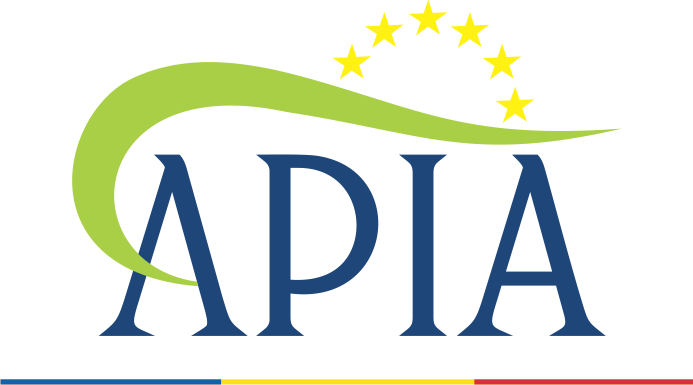 ACORDAREA  AJUTORULUI  FINANCIAR FEGA  ÎN CADRULPROGRAMULUI PENTRU ŞCOLI  AL ROMÂNIEI GHIDUL SOLICITANTULUIEDIŢIA a I -aCod: AJP1-PPS 1.Lista responsabililor cu elaborarea, verificarea și aprobarea ediției 2. Situaţia ediţiilor şi a reviziilor în cadrul ediţiilor procedurii formalizate3. Lista cuprinzând persoanele la care se difuzează ediţia sau, după caz, revizia din cadrul ediţiei procedurii formalizate4. Scopul procedurii formalizateÎn conformitate cu prevederile  art.11 alin. (1) din Hotărârea de Guvern nr. 640/2017, Agenția de Plăți și Intervenție pentru Agricultură a fost desemnată ca autoritate națională competentă pentru implementarea, controlul și acordarea de ajutoare financiare din FEGA pentru furnizarea fructelor, legumelor, laptelui și produselor lactate preșcolarilor și elevilor din unitățile de învățământ și pentru realizarea măsurilor educative aferente.Procedura operaţională, respectiv Ghidul solicitantului are drept scop:furnizarea către solicitanţii ajutorului financiar a informaţiilor corecte şi complete, specifice măsurii, astfel încât aceştia să poată respecta întru totul prevederile legale europene şi naţionale.abordarea unitară de către solicitanţii de ajutor financiar implicaţi în implementarea programului pentru şcoli a dispoziţiilor legislaţiei europene şi naţionale, cât şi garantarea corectitudinii informaţiilor furnizate Agenţiei de Plăţi şi Intervenţie pentru Agricultură, a modului, concret, de întocmire, transmitere şi depunere a dosarelor cererilor de aprobare/actualizare şi de plată.descrierea activităţilor administrative pentru aprobarea solicitanţilor şi pentru plata cererilor de ajutor financiar depuse de solicitanţii aprobaţi în cadrul Programului pentru şcoli;garantarea preciziei şi corectitudinii informaţiilor furnizate de  Agenţia de Plăţi şi Intervenţie pentru Agricultură, solicitanţilor de ajutor financiar, producătorilor, furnizorilor, etc, tuturor autorităţilor implicate în implementarea  acestei proceduri, începând cu prezentarea condiţiilor de participare la schemă, a modului de completare, depunere a cererii de aprobare/actualizare, a cererii de plată şi a documentelor justificative anexate acestora;Direcţia Metodologie, Monitorizare, Raportare şi Relaţii Instituţionale comunică solicitanţilor de ajutor financiar, prin intermediul centrelor judetene ale APIA, ghidul solicitantului şi criteriile de eligibilitate pentru participarea în cadrul măsurii de acordare a ajutorului financiar pentru programul în şcoli. 4.1. Stabileşte modul de realizare a activităţii, compartimentele şi persoanele implicate.Ediţia I a procedurii operaţionale - Ghidul solicitantului privind acordarea ajutorului financiar în cadrul participării României la programul pentru şcoli al Uniunii Europene, este elaborată în urma apariţiei:REGULAMENTULUI DE PUNERE ÎN APLICARE (UE) 2017/39 AL COMISIEI din 3 noiembrie 2016 privind normele de aplicare a Regulamentului (UE) nr. 1308/2013 al Parlamentului European și al Consiliului în ceea ce privește ajutoarele din partea Uniunii pentru furnizarea de fructe și legume, de banane și de lapte în instituțiile de învățământ,REGULAMENTULUI DELEGAT (UE) 2017/40 AL COMISIEI din 3 noiembrie 2016 de completare a Regulamentului (UE) nr. 1308/2013 al Parlamentului European și al Consiliului în ceea ce privește ajutoarele din partea Uniunii pentru furnizarea de fructe și legume, de banane și de lapte în instituțiile de învățământ și de modificare a Regulamentului delegat (UE) nr. 907/2014 al Comisiei,Ordonanţei Guvernului nr. 13/2017 privind aprobarea participării României la Programul pentru şcoli al Uniunii Europene; Hotărârii de Guvern nr. 640/2017 pentru aprobarea Programului pentru școli al României în perioada  2017-2023 și pentru stabilirea bugetului pentru implementarea acestuia în anul școlar 2017-2018;Ordinului MADR nr. 19/37/2018  privind aprobarea documentației standardizate de atribuire a contractelor/acordurilor-cadru de furnizare a fructelor, legumelor și produselor lactate și produselor de panificație în cadrul Programului pentru școli al României.Procedura operaţională va fi actualizată atunci când regulamentele Uniunii Europene şi actele normative naţionale se vor modifica sau se vor abroga, dar şi în cazul în care informaţiile furnizate de această procedură vor fi insuficiente. 4.2. Dă asigurări cu privire la existenţa documentaţiei adecvate derulării activităţii.Procedurile formalizate care asigură documentația adecvată derulării activităţii sunt:procedura operaţională privind acordarea ajutorului financiar FEGA în cadrul programului pentru şcoli,procedura operaţională - Ghidul solicitantului, Ediţia I, privind acordarea ajutorului financiar financiar FEGA în cadrul programului pentru şcoli.5. Domeniul de aplicare a procedurii formalizateCa urmare a modificării cadrului legislativ european prin unificarea programului de încurajare a consumului de fructe şi legume în şcoli cu programul de lapte în şcoli, s-a adoptat Ordonanţa Guvernului nr. 13/2017 privind aprobarea participării României la Programul pentru şcoli al Uniunii Europene şi  Hotărârea de Guvern nr. 640/2017 pentru aprobarea Programului pentru şcoli al României în perioada 2017-2023 şi pentru stabilirea bugetului pentru implementarea acestuia în anul şcolar 2017-2018.Programul pentru şcoli al Uniunii Europene este un program menit să creeze obiceiuri alimentare sănătoase şi să ducă la creșterea consumului de produse locale în rândul copiilor, fiind construit în jurul a două componente: distribuţia de fructe şi legume proaspete şi lapte de consum şi produse lactate fără adaos de lapte praf şi punerea în aplicare de măsuri educative aferente.Noul Program pentru școli al României prevede realizarea cumulată a următoarelor măsuri:a) acordarea gratuită pentru preșcolarii din grădinițele cu program normal de 4 ore de stat autorizate/acreditate și particulare acreditate și pentru elevii din învățământul primar și gimnazial de stat și particular de fructe și legume proaspete, lapte și produse lactate și de produse de panificație în limita unei valori zilnice/preșcolar/elev. b) derularea de măsuri educative care însoțesc distribuția fructelor, legumelor, laptelui și produselor lactate.Produsele care se pot distribui preşcolarilor şi elevilor în anul şcolar 2017-2018 şi gramajele porţiilor sunt prevăzute ]n anexa nr. 1 a Hotărârii de Guvern nr. 640/2017.Dreptul de a primi produsele prevăzute la art. 2 lit. a din Hotărârea de Guvern nr. 640/2017, pe perioada cursurilor, conform structurii anului școlar, îl au numai preșcolarii și elevii prezenți la cursuri.Prin preșcolar/elev prezent la cursuri se înțelege preșcolarul/elevul care a frecventat cel puțin o oră de curs în ziua distribuției.Obiectivele Programului pentru școli sunt: Conştientizarea preșcolarilor și a elevilor asupra unei alimentaţii sănătoase bazate pe consumul de fructe și  legume proaspete, lapte și produse lactate;Deprinderea şi  fixarea unor obiceiuri alimentare sănătoase în rândul copiilor şi prevenirea diferitelor afecţiuni de sănătate (diabet, boli cardiovasculare şi obezitate infantilă); Creşterea pe termen scurt şi pe termen lung a consumului de fructe, legume și lapte în dieta copiilor;Creşterea gradului de informare despre tipurile de produse alimentare locale şi despre combaterea risipei de alimente.Beneficiarii Programului pentru școli Beneficiarii acestui program sunt preșcolarii din grădinițele cu program normal de 4 ore de stat autorizate/acreditate și particulare acreditate și pentru elevii din învățământul primar și gimnazial de stat și particular care pot primi fructe și legume proaspete, lapte și produse lactate și produse de panificaţie în limita unei valori zilnice/preșcolar/elev. 5.1. Precizarea (definirea) activităţii la care se referă procedura formalizatăAcordarea ajutorului financiar FEGA în cadrul participării României la programul pentru şcoli al Uniunii Europene.5.2. Listarea principalelor activităţi de care depinde şi/sau care depind de activitatea proceduratăAprobarea solicitanţilor ajutorului financiar FEGA se realizează în urma depunerii cererii de aprobare de către solicitanţii ajutorului financiar, prin intermediul căreia sunt luate  angajamentele scrise faţă de  Agenţia de Plăţi şi Intervenţie pentru Agricultură, privind respectarea regulilor acestei măsuri specificate în regulamentele europene şi în legislaţia naţională. Acordarea ajutorului financiar FEGA se realizează în urma depunerii cererii de plată de către reprezentanţii consiliilor judeţene şi consiliilor locale ale sectoarelor municipiului Bucureşti.  5.3. Listarea compartimentelor furnizoare de date şi/sau beneficiare de rezultate ale activităţii procedurate; listarea compartimentelor implicate în procesul activităţiiMinisterul Agriculturii şi Dezvoltării Rurale. Ministerul Agriculturii şi Dezvoltării Rurale este  responsabil cu elaborarea şi transmiterea strategiei la Comisia Europeană, cu elaborarea legislaţiei naţionale necesară implementării programului pentru şcoli, etc. Agenţia de Plăţi şi Intervenţie pentru Agricultură (APIA) - nivel central/Direcţia Măsuri de Piaţă Comerţ Exterior – Compartiment – Zootehnic şi relaţii contractualeAgenţia de Plăţi şi Intervenţie pentru Agricultură - Centrul JudeţeanConsiliile judeţene şi consiliile locale ale sectoarelor municipiului BucureştiMinisterul Educaţiei Naţionale prin inspectoratele şcolare judeţene şi inspectoratele sectoarelor municipiului BucureştiAgenţia Naţională Sanitară Veterinară şi pentru Siguranţa Alimentelor, Direcţia Sanitară - Veterinară şi pentru Siguranţa Alimentelor Laboratoarele Sanitare - Veterinare şi pentru Siguranţa Alimentelor Agenţia Naţională FitosanitarăLaboratoarele Agenţiei Naţionale FitosanitareMinisterul Sănătăţii6.  Reglementări aplicabile activităţii procedurale6.1 Reglementări internaționaleRegulamentul (UE) nr. 1306/2013 al Parlamentului European şi al Consiliului privind finanţarea, gestionarea şi monitorizarea politicii agricole comune şi de abrogare a Regulamentelor (CEE) nr.352/78, (CE) nr. 165/94, (CE) nr. 2799/98, (CE) nr. 814/2000, (CE) nr. 1290/2005 şi (CE) nr. 485/2008 ale Consiliului, cu modificările şi completările ulterioare;Regulamentul (CE) nr. 882/2004, privind controalele oficiale efectuate pentru a asigura verificarea conformităţii cu legislaţia privind hrana pentru animale şi produsele alimentare şi cu normele de sănătate animală și de bunăstare a animalelor. În vigoare de la 30 aprilie 2004 până la 13 decembrie 2019, fiind abrogat şi înlocuit prin Regulament 625/2017.,;Regulamentul (CE) nr. 543/2011 – de stabilire a normelor de aplicare a Regulamentului (CE) nr. 1234/2007 al Consiliului in ceea ce priveste sectorul fructelor si legumelor si sectorul fructelor si legumelor prelucrate, cu modificarile si completarile ulterioare; Regulamentul (CE) nr. 396/2005 al Parlamentului European si al Consiliului din 23 februarie 2005, privind continuturile maxime aplicabile reziduurilor de pesticide din sau de pe produse alimentare si hrana de origine vegetala si animala pentru animale şi de modificare a Directivei 91/414/CEE, cu modificările si completările ulterioare;Regulamentul (CE) nr. 1881/2006 al Comisiei din 19 decembrie 2006 de stabilire a nivelurilor maxime pentru anumiti contaminanti din produsele alimentare, cu modificările şi completările ulterioare;Regulamentul (UE) nr. 1308/2013 al Parlamentului European si al Consiliului din 17 decembrie 2013 de instituire a unei organizari comune a pietelor produselor agricole si de abrogare a Regulamentelor (CEE) nr. 922/72, (CEE) nr. 234/79, (CE) nr. 1037/2001, si (CE) nr. 1234/2007 ale Consiliului, cu modificările şi completările ulterioare;Regulamentul delegat (UE) nr. 907/2014 de completare a Regulamentului (UE) nr.1306/2013 al Parlamentului European şi al Consiliului în ceea ce priveşte agenţiile de plăţi şi alte organisme, gestiunea financiară,verificarea şi închiderea conturile, garanţiile şi utilizarea monedei euro, cu modificările şi completările ulterioare;Regulamentul de punere în aplicare (UE) nr. 908/2014 de stabilire a normelor de aplicare a Regulamentului (UE) nr.1306/2013 al Parlamentului European şi al Consiliului în ceea ce priveşte agenţiile de plăţi şi alte organisme, gestiunea financiară, verificarea şi închiderea conturilor, normele referitoare la controale, valorile mobiliare şi transparenţa, cu modificările şi completările ulterioare;REGULAMENTULUI DE PUNERE ÎN APLICARE (UE) 2017/39 AL COMISIEI din 3 noiembrie 2016 privind normele de aplicare a Regulamentului (UE) nr. 1308/2013 al Parlamentului European și al Consiliului în ceea ce privește ajutoarele din partea Uniunii pentru furnizarea de fructe și legume, de banane și de lapte în instituțiile de învățământ;REGULAMENTULUI DELEGAT (UE) 2017/40 AL COMISIEI din 3 noiembrie 2016 de completare a Regulamentului (UE) nr. 1308/2013 al Parlamentului European și al Consiliului în ceea ce privește ajutoarele din partea Uniunii pentru furnizarea de fructe și legume, de banane și de lapte în instituțiile de învățământ și de modificare a Regulamentului delegat (UE) nr. 907/2014 al Comisiei,Regulamentul delegat (UE) nr. 906/2014 de completare a Regulamentului (UE) nr. 1306/2013 al Parlamentului European şi al Consiliului în ceea ce priveşte cheltuielile aferente intervenţiei publice, cu modificările şi completările ulterioare.Regulamentul de punere în aplicare (UE) 2016/248 al Comisiei din 17 decembrie 2015 de stabilire a normelor de aplicare a Regulamentului (UE) nr. 1308/2013 al Parlamentului European și al Consiliului în ceea ce privește acordarea de ajutoare din partea Uniunii pentru furnizarea și distribuția de fructe și legume, de fructe și legume prelucrate și de produse pe bază de banane în cadrul programului de încurajare a consumului de fructe și legume în școli și stabilirea repartizării orientative a ajutoarelor respective; În vigoare de la 26 februarie 2016 până la 12 ianuarie 2017.Regulamentul delegat (UE) 2016/247 al Comisiei din 17 decembrie 2015 de completare a Regulamentului (UE) nr. 1308/2013 al Parlamentului European și al Consiliului în ceea ce privește acordarea de ajutoare din partea Uniunii pentru furnizarea și distribuția de fructe și legume, de fructe și legume prelucrate și de produse pe bază de banane în cadrul programului de încurajare a consumului de fructe și legume în școli. În vigoare de la 26 februarie 2016 până la 12 ianuarie 2017.Regulamentul Comisiei (CE) nr. 657/2008 de stabilire a normelor de aplicare a Regulamentul Consiliului (CE) nr. 1234/2007 în ceea ce priveşte  acordarea de ajutoare comunitare pentru furnizarea laptelui şi a anumitor produse lactate copiilor din instituţiile şcolare.,  În vigoare de la 11 iulie 2008 până la 12 ianuarie 2017, fiind abrogate prin Regulament 10/2016. Regulamentul de punere în aplicare (UE) nr. 756/2013, de modificare a Regulamentului (CE) nr. 657/2008 de stabilire a normelor de aplicare a Regulamentului (CE) nr. 1234/2007 al Consiliului în ceea ce priveşte acordarea de ajutoare comunitare pentru furnizarea laptelui şi a anumitor produse lactate elevilor din instituţiile şcolare-abrogat; În vigoare de la 07 august 2013 până la 12 ianuarie 2017, fiind abrogate prin Regulament 40/2016.Regulamentul (CE) nr. 966/2009 de modificare a Regulamentului (CE) nr. 657/2008 de stabilire a normelor de aplicare a Regulamentului (CE) nr. 1234/2007 al Consiliului în ceea ce priveşte acordarea de ajutoare comunitare pentru furnizarea laptelui şi a anumitor produse lactate elevilor din instituţiile şcolare.   În vigoare de la 16 octombrie 2009 până la 12 ianuarie 2017, fiind abrogat prin Regulament 40/2016.Regulamentul Parlamentului European şi al Consiliului (CE) nr. 852/ din 29  aprilie 2004 privind igiena produselor alimentare, cu modificările şi completările ulterioare; Regulamentul Parlamentului European şi al Consiliului (CE) nr. 853/ din 29 aprilie 2004  de stabilire a unor norme specifice de igienă care se aplică alimentelor de origine animală, cu modificările şi completările ulterioare;Regulamentul de punere în aplicare (UE) nr. 996/2011 al Comisiei din 7 octombrie 2011 de modificare a Regulamentelor (CE) nr. 657/2008, (CE) nr. 1276/2008 şi a Regulamentului de punere în aplicare (UE) nr. 543/2011 în ceea ce priveşte obligaţiile de notificare în cadrul organizării comune a piețelor agicole;6.2 Legislaţie primarăOrdonanţa Guvernului nr. 13/2017 privind aprobarea participării României la Programul pentru şcoli al Uniunii Europene; OUG nr. 24/2010 privind implementarea Programului de încurajare a consumului de fructe proaspete în şcoli, cu modificările si completările ulterioare;Legea nr. 1/2004 privind înfiinţarea, organizarea şi funcţionarea APIA cu modificările şi completările ulterioare;Legea nr. 195/2010 pentru aprobarea O.U.G. nr. 24/2010 privind implementarea Programului de încurajare a consumului de fructe în şcoli;OUG nr. 49/2012 - pentru modificarea şi completarea Ordonanţei de urgenţă a Guvernului nr. 24/2010 privind implementarea programului de încurajare a consumului de fructe proaspete în şcoli, cu modificările si completările ulterioare;Legea contenciosului administrativ nr. 554/2004, cu modificările şi completările ulterioare;Ordonanţa de Urgenţă nr. 66/2011 - privind prevenirea, constatarea şi sanctionarea neregulilor apărute în obţinerea şi utilizarea fondurilor europene şi /sau a fondurilor publice naţionale aferente acestora, cu modificările şi completările ulterioare;Legea nr. 142/2012 pentru aprobarea Ordonanţei de Urgentă  a Guvernului nr. 66/2011 - privind prevenirea, constatarea sşi sanctionarea neregulilor apărute în obţinerea şi utilizarea fondurilor europene şi/sau a fondurilor publice naţionale aferente acestora, cu modificările şi completările ulterioare;Legea nr. 161/2003 - privind unele măsuri pentru asigurarea transparenţei în exercitarea demnităţilor publice, a funcţiilor publice şi în mediul de afaceri, prevenirea şi sancţionarea corupţiei, cu modificările şi completările ulterioare;Ordonanţa de urgenţă nr 34/2006 - privind atribuirea contractelor de achiziţie publică, a contractelor de concesiune de lucrări publice şi a contractelor de concesiune de servicii.   În vigoare de la 30 iunie 2006 până la 25 mai 2016, fiind abrogate prin Legea nr. 98/2016 şi înlocuit de Lege 99/2016; Lege 98/2016; Legea 100/2016; Lege 101/2016.OUG nr. 41/2016 privind stabilirea unor măsuri de simplificare la nivelul administraţiei publice centrale şi pentru modificarea şi completarea unor acte normative;Legea nr. 98/2016 privind achiziţiile publice, cu modificările şi completările ulterioare.OMS nr. 1225/2003 privind aprobarea Metodologiei pentru organizarea si certificarea instruirii profesionale a personalului privind insuşirea noţiunilor fundamentale de igienă;Ordonanţa nr. 24/2010 privind controlul operaţiunilor care fac parte din sistemul de finanţare prin FEGA;Ordonanţa de urgenţă a Guvernului nr. 96/2002 privind acordarea de produse lactate şi de panificaţie pentru elevii din clasele I-VIII din învăţământul de stat şi privat,  precum şi pentru copiii preşcolari din grădiniţele de stat şi private cu program normal de 4 ore, cu modificările şi completările ulterioare;Legea nr. 68 din 25 aprilie 2016 pentru modificarea și completarea Ordonanţei de urgenţă a Guvernului nr. 96/2002 privind acordarea de produse lactate și de panificație pentru elevii din învățământul primar și gimnazial de stat și privat, precum și pentru copiii preșcolari din grădinițele de stat și private cu program normal de 4 ore.6.3 Legislaţie secundară Hotărârea de Guvern nr. 640/2017 pentru aprobarea Programului pentru școli al României în perioada  2017-2023 și pentru stabilirea bugetului pentru implementarea acestuia în anul școlar 2017-2018;Ordinul MADR nr. 19/37/2018  privind aprobarea documentației standardizate de atribuire a contractelor/acordurilor-cadru de furnizare a fructelor, legumelor și produselor lactate și produselor de panificație în cadrul Programului pentru școli al României.Ordinul ANSVSA / MADR / MSP / ANPC nr. 118/462/1030/313/2007, privind modificarea şi completarea Ordinului preşedintelui Autorităţii Naţionale Sanitare Veterinare şi Siguranţa Alimentelor, al ministrului agriculturii, pădurilor şi dezvoltării rurale, al ministrului sănătăţii şi al preşedintelui Autorităţii Naţionale pentru Protecţia Consumatorilor nr. 12/173/286/1/124/2006, privind stabilirea limitelor maxime admise de pesticide în şi pe fructe, legume, cereale, şi alte produse de origine vegetală;Ordin comun ANSVSA / MADR / MSP / ANPC nr. 12/209/610/110/2008, pentru modificarea şi completarea Ordinului preşedintelui Autorităţii Naţionale Sanitare Veterinare şi Siguranţa Alimentelor, al ministrului agriculturii, pădurilor şi dezvoltării Rurale, al ministrului sănătăţii şi al preşedintelui Autorităţii Naţionale pentru Protecţia Consumatorilor nr. 12/173/286/1/124/2006, privind stabilirea limitelor maxime admise de pesticide în şi pe fructe, legume, cereale, şi alte produse de origine vegetală;Ordinul ministrului agriculturii şi dezvoltării rurale nr. 243 din 5 noiembrie 2012 privind furnizarea fructelor proaspete în şcoli; În vigoare de la 09 noiembrie 2012 până la 12 septembrie 2017, fiind abrogat de Hătărârea nr. 640/2017;Hotărârea de Guvern  nr. 925/2006 - pentru aprobarea normelor de aplicare a prevederilor referitoare la atribuirea contractelor de achiziţie publică din Ordonanţa de Urgentă  Guvernului nr. 34/2006 privind atribuirea contractelor de achiziţie publică, a contractelor de concesiune de lucrări publice şi a contractelor de concesiune de servicii.,  În vigoare de la 20 iulie 2006 până la 05 iunie 2016, fiind abrogat prin Hotărârea nr. 395/2016 şi înlocuit de Normă metodologică 2016;Hotărârea de Guvern nr. 519/2014 privind stabilirea ratelor aferente reducerilor procentuale / corecţiilor financiare aplicabile pentru abaterile prevăzute în anexa la Ordonanţa de urgenţă a Guvernului nr. 66/2011  privind prevenirea, constatarea şi sancţionarea neregulilor apărute ăn obţinerea şi utilizarea fondurilor europene şi/sau a fondurilor publice naţionale aferente acestora, rectificată;HG nr. 395/2016 pentru aprobarea normelor metodologice de aplicare a prevederilor referitoare la atribuirea contractului de achiziţie publică/acordului-cadru din Legea nr. 98/2016 privind achiziţiile publice, cu modificările şi completările ulterioare;Ordinul MAPDR nr. 1.256 din 28 noiembrie 2005 pentru aprobarea Metodelor de prelevare a probelor de plante şi produse vegetale în vederea efectuării analizelor de laborator pentru determinarea oficială a nivelului de reziduuri de pesticide;Hotărârea de Guvern  nr. 761/27 iulie 2011 pentru modificarea  anexei la Hotararea Guvernului nr. 714/2008 privind actualizarea limitei valorice zilnice pentru lapte, produsele lactate şi de panificaţie  acordate elevilor din clasele I-VIII din invăţământul de stat, precum şi pentru copiii preşcolari din gradiniţele de stat  cu program normal de 4 ore şi pentru aprobarea conţinutului/specificaţiilor tehnice ale caietului de sarcini pentru procedurile de atribuire a contractelor de furnizare a laptelui, produselor lactate si de panificatie pentru elevi si prescolari;Hotărârea de Guvern nr. 714/ 2008 privind actualizarea limitei valorii zilnice pentru produsele lactate şi de panificaţie acordate pentru elevii din clasele I-VIII din învăţământul de stat, precum și pentru copiii preșcolari din grădinițele  de stat  cu program normal de 4 ore și pentru aprobarea conținutului /specificațiilor tehnice ale caietului de sarcini pentru procedurile de atribuire a contractelor de furnizare a produselor lactate și de panificație pentru elevi și preşcolari. În vigoare de la 08 iulie 2008 până la 12 septembrie 2017, fiind abrogat prin Hotărâre nr. 640/2017.Hotărârea nr. 761/ 2011 pentru modificarea anexei la Hotărârea Guvernului nr.714/2008 privind actualizarea limitei valorii zilnice pentru produsele lactate şi de panificaţie acordate pentru elevii din clasele I-VIII din învăţământul de stat, precum și pentru copiii preșcolari din grădinițele  de stat  cu program normal de 4 ore și pentru aprobarea conținutului /specificațiilor tehnice ale caietului de sarcini pentru procedurile de atribuire a contractelor de furnizare a produselor lactate și de panificație pentru elevi și preşcolari. În vigoare de la 02 august 2011 până la 12 septembrie 2017, fiind abrogat prin Hotărâre nr. 640/2017. Hotărârea de Guvern  nr. 1.628/10 decembrie 2008,  privind acordarea de ajutoare financiare pentru aplicarea Regulamentului (CE) nr. 657/2008 al Comisiei de stabilire a normelor de aplicare a Regulamentului (CE) nr. 1.234/2007 al Consiliului în ceea ce priveşte acordarea de ajutoare comunitare pentru furnizarea laptelui şi a anumitor produse  lactate elevilor din instituţiile şcolare.7. Definiţii şi abrevieri ale termenilor utilizaţi în procedura formalizată7.1. Definitii ale termenilor7.2. Abrevieri ale termenilor8. Descrierea procedurii operationale8.1 GeneralităţiCa urmare a modificării cadrului legislativ european prin unificarea programului de încurajare a consumului de fructe şi legume în şcoli cu programul de lapte în şcoli, s-a adoptat Ordonanţa Guvernului nr. 13/2017 privind aprobarea participării României la Programul pentru şcoli al Uniunii Europene şi  Hotărârea de Guvern nr. 640/2017 pentru aprobarea Programului pentru şcoli al României în perioada 2017-2023 şi pentru stabilirea bugetului pentru implementarea acestuia în anul şcolar 2017-2018.Programul pentru şcoli al Uniunii Europene este un program menit să creeze obiceiuri alimentare sănătoase şi să ducă la creșterea consumului de produse locale în rândul copiilor, fiind construit în jurul a două componente: distribuţia de fructe şi legume proaspete şi lapte de consum şi produse lactate fără adaos de lapte praf şi punerea în aplicare de măsuri educative aferente.Ca urmare a modificării cadrului legislativ european prin unificarea programului de încurajare a consumului de fructe şi legume în şcoli cu programul de lapte în şcoli, noul Program pentru școli al României prevede realizarea cumulată a următoarelor măsuri:a) acordarea gratuită pentru preșcolarii din grădinițele cu program normal de 4 ore de stat autorizate/acreditate și particulare acreditate și pentru elevii din învățământul primar și gimnazial de stat și particular de fructe și legume proaspete, lapte și produse lactate și de produse de panificație în limita unei valori zilnice/preșcolar/elev. b) derularea de măsuri educative care însoțesc distribuția fructelor, legumelor, laptelui și produselor lactate.Produsele care se pot distribui preşcolarilor şi elevilor în anul şcolar 2017-2018 şi gramajele porţiilor sunt prevăzute la punctul VIII al prezentei informări.Dreptul de a primi produsele prevăzute la art. 2 lit. a din H.G. nr. 640/2017, pe perioada cursurilor, conform structurii anului școlar, îl au numai preșcolarii și elevii prezenți la cursuri.Prin preșcolar/elev prezent la cursuri se înțelege preșcolarul/elevul care a frecventat cel puțin o oră de curs în ziua distribuției.La cererea motivată a părinţilor, preşcolarii sau elevii care suferă de intoleranţă la gluten şi/sau lactoză şi/sau la orice alt ingredient sau compus şi/sau la orice produs distribuit conform prevederilor art. 3 alin (3) sau degustat conform prevederilor art. 4 alin (6) vor beneficia de produse adecvate situaţiei acestora, în limita valorii zilnice prevăzute la art. 3 alin (1).Obiectivele Programului pentru școli sunt: Conştientizarea preșcolarilor și a elevilor asupra unei alimentaţii sănătoase bazate pe consumul de fructe și  legume proaspete, lapte și produse lactate;Deprinderea şi  fixarea unor obiceiuri alimentare sănătoase în rândul copiilor şi prevenirea diferitelor afecţiuni de sănătate (diabet, boli cardiovasculare şi obezitate infantilă); Creşterea pe termen scurt şi pe termen lung a consumului de fructe, legume și lapte în dieta copiilorCreşterea gradului de informare despre tipurile de produse alimentare locale şi despre combaterea risipei de alimente.Beneficiarii Programului pentru școli Beneficiarii acestui program sunt preșcolarii din grădinițele cu program normal de 4 ore de stat autorizate/acreditate și particulare acreditate și elevii din învățământul primar și gimnazial de stat și particular care pot primi fructe și legume proaspete, lapte și produse lactate în limita unei valori zilnice/preșcolar/elev. Produsele, transportul și distribuția acestora la unitățile de învățământ se contractează de consiliile județene și de consiliile locale ale sectoarelor municipiului București, în limita sumelor defalcate din taxa pe valoarea adăugată acordate cu această destinație de la bugetul de stat, avându-se în vedere numărul de preșcolari și elevi beneficiari comunicat de inspectoratele școlare județene/al municipiului București, cu respectarea dispozițiilor legale în vigoare.Dreptul de a primi produsele prevăzute la art. 2 lit. a), pe perioada cursurilor, conform structurii anului școlar, îl au numai preșcolarii și elevii prezenți la cursuri.Prin preșcolar/elev prezent la cursuri se înțelege preșcolarul/elevul care a frecventat cel puțin o oră de curs în ziua distribuției.La cererea motivată a părinţilor, preşcolarii sau elevii care suferă de intoleranţă la gluten şi/sau lactoză şi/sau la orice alt ingredient sau compus şi/sau la orice produs distribuit conform prevederilor art. 3 alin (3) sau degustat conform prevederilor art. 4 alin (6) vor beneficia de produse adecvate situaţiei acestora, în limita valorii zilnice prevăzute la art. 3 alin (1).Limita valorică zilnicăPentru anul școlar 2017-2018, limita valorică zilnică/preșcolar/elev este după cum urmează:a) 0,6 lei pentru porția de fructe și legume;b) 0,88 lei pentru porția de lapte de consum și produse lactate fără adaos de lapte praf.Limita valorică zilnică cuprinde prețul integral de achiziție a produselor, inclusive taxa pe valoarea adăugată, cheltuielile de transport, distribuție și depozitare a acestora, după caz.Frecvenţa distribuirii produselorPe parcursul săptămânii, unui preșcolar/elev i se acordă gratuit 2 porții de fructe și/sau legume, 2 porții de lapte, o porție de produse lactate și 5 porții de produse de panificație, cu încadrarea în sumele alocate cu aceste destinații conform prevederilor art. 17 alin. (3) și (4) din Hotărârea de Guvern nr. 640/2017.Pentru asigurarea diversității, porția de fructe și/sau legume va fi însoțită de o porție de biscuiți și/sau covrigi uscați, iar porția de lapte și produse lactate va fi însoțită de corn și/sau baton.În cazul în care unitățile de învățământ nu dispun de spații de depozitare, porția de produse lactate poate fi înlocuită cu o porție de lapte.Măsurile educative Măsurile educative care însoțesc distribuția fructelor, legumelor, laptelui și produselor lactate în anul școlar 2017-2018 sunt următoarele:a) organizarea de vizite la ferme pomicole/legumicole sau la ferme de producere a laptelui și/sau la unități de condiționare, ambalare, depozitare și procesare a fructelor și legumelor și/sau la unități de procesare a laptelui, la sediul grupurilor și/sau organizațiilor de producători de fructe și legume și/sau la sediul cooperativelor de producători de fructe, legume și lapte, la stațiuni de cercetare pomicolă, legumicolă sau de creștere a bovinelor, la laboratoare de profil, la zilele recoltei, expoziții, târguri sau alte evenimente și/sau activități similare;b) organizarea de concursuri tematice legate de consumul de fructe și legume, lapte și produse lactate, inclusiv degustarea de fructe și/sau legume proaspete și/sau alte produse lactate care nu se distribuie conform prevederilor art. 3 alin. (3) din Hotărârea de Guvern  nr. 640/2017 și/sau miere, cu acordarea de premii, precum și organizarea de activități de grădinărit la nivelul școlii;c) organizarea de zile tematice dedicate consumului de fructe și legume și de lapte și produse lactate sau de activități educative practice, organizarea de alte activități extracurriculare și extrașcolare sau abordarea de teme specifice în cadrul curriculumului național, inclusiv curriculumului la decizia școlii, respectiv în cadrul disciplinei opționale Educație pentru sănătate.Măsurile educative se pot desfășura independent sau integrat, oricare dintre ele putând include sesiuni de degustare de fructe și/sau legume proaspete și/sau alte produse lactate care nu se distribuie conform art. 3 alin. (3) Hotărârea de Guvern  nr. 640/2017 și/sau miere.Dacă consiliile județene și consiliile locale ale sectoarelor municipiului București au distribuit fructe și legume vor implementa, în mod obligatoriu, o măsură educativă pentru legume și fructe și dacă au distribuit lapte și produse lactate, de asemenea, vor implementa, în mod obligatoriu, o măsură educativă pentru lapte și produse lactate.Consiliile județene și consiliile locale ale sectoarelor municipiului București optează, în funcție de preferințe și buget, pentru măsurile educative pe care le vor implementa pe perioada cursurilor anului școlar 2017-2018 și vor pune în aplicare în mod obligatoriu cel puțin o măsură educativă care însoțește distribuția de fructe și legume și cel puțin o măsură educativă care însoțește distribuția de lapte și produse lactate. În funcție de specificul măsurilor educative pe care le vor implementa, consiliile județene și consiliile locale ale sectoarelor municipiului București vor beneficia de asistență din partea inspectoratelor școlare județene/al municipiului București, a direcțiilor de sănătate publică județene/a municipiului București și din partea direcțiilor județene pentru agricultură/a municipiului București, după caz, conform prevederilor legale în vigoare.Ordonatorii principali de credite pentru efectuarea plăţilor către furnizori şi prestatori sunt preşedinţii consiliilor judeţene şi primarii sectoarelor municipiului Bucureşti.Procedurile de atribuire a contractelor/acordurilor-cadru de furnizare a produselor furnizate în școli și a contractelor/acordurilor-cadru de prestare a serviciilor pentru derularea măsurilor educative prevăzute la art. 4 alin. (1) din Hotărârea de Guvern  nr. 640/2017 se organizează la nivelul fiecărui județ, respectiv la nivelul fiecărui sector al municipiului București, și se stabilesc potrivit prevederilor legislației în domeniul achizițiilor publice.Consiliile județene și consiliile locale ale sectoarelor municipiului București sunt responsabile deelaborarea documentațiilor de atribuire și documentelor-suport ale acestora, organizarea procedurilor de achiziție publică, desemnarea câștigătorilor, încheierea contractelor/acordurilor-cadru cu furnizorii sau prestatorii, monitorizarea și controlul distribuției produselor și al desfășurării măsurilor educative.Documentațiile de atribuire se elaborează pe baza documentației standardizate şi cu respectarea prevederilor Hotărârii de Guvern nr. 640/2017 și ale hotărârii anuale a Guvernului adoptate în conformitate cu prevederile art. 3 alin. (2) din Ordonanța Guvernului nr. 13/2017 privind aprobarea participării României la Programul pentru școli al Uniunii Europene, pentru fiecare an școlar.Începând cu 07.02.2018 a intrat în vigoare Ordinul MADR nr. 19/37/2018 privind aprobarea documentației standardizate de atribuire a contractelor/acordurilor-cadru de furnizare a fructelor, legumelor și produselor lactate și produselor de panificație în cadrul Programului pentru școli al României.În elaborarea documentațiilor de atribuire a contractelor/acordurilor-cadru de furnizare a fructelor, legumelor, laptelui și produselor lactate, ordonatorii principali de credite, în condițiile prevederilor art. 23alin. (11) din Regulamentul (UE) nr. 1.308/2013 al Parlamentului European și al Consiliului din 17 decembrie 2013 de instituire a unei organizări comune a piețelor produselor agricole și de abrogare a Regulamentelor (CEE) nr. 922/72, (CEE) nr. 234/79, (CE) nr. 1.037/2001 și (CE) nr. 1.234/2007 ale Consiliului, țin cont de produsele locale sau regionale și de produsele care provin din lanțul de aprovizionare scurt, cu respectarea legislației în domeniul achizițiilor publice.Consiliile județene și consiliile locale ale sectoarelor municipiului București nu sunt considerate intermediari.Ordonatorii principali de credite au obligația urmăririi respectării contractelor/acordurilor-cadru prevăzute la alin. (1) de către furnizori, inclusiv la momentul furnizării fructelor, legumelor, laptelui și produselor lactate în unitățile de învățământ.Ordonatorii principali de credite și directorii unităților de învățământ răspund în mod direct de buna desfășurare a Programului pentru școli al României, având următoarele obligații:a) să asigure condițiile de primire și recepție a produselor în unitățile de învățământ, precum și distribuția produselor elevilor prezenți la cursuri, în conformitate cu prevederile prezentei hotărâri, șib) să garanteze veridicitatea datelor din documentele care atestă furnizarea fructelor, legumelor, laptelui și produselor lactate și realizarea măsurilor educative.(2) Plata produselor și a serviciilor contractate aferente Programului pentru școli al României se efectuează, la solicitarea furnizorilor, pe baza documentelor de recepție calitativă și cantitativă, confirmate de directorii unităților de învățământ.(3) Directorii unităților de învățământ răspund de respectarea condițiilor de igienă privind primirea, depozitarea și distribuția produselor, după caz, precum și de întocmirea evidențelor prezenței preșcolarilor/elevilor la distribuția produselor și la desfășurarea măsurilor educative.(4) Pentru aplicarea prevederilor mai sus menționate, consiliile județene și consiliile locale ale sectoarelor municipiului București primesc din partea inspectoratelor școlare județene/al municipiului București, în termen de maximum 14 zile de la finalizarea fiecărui semestru școlar, centralizarea cantității de produse distribuite per categorie de produs, în funcție de numărul preșcolarilor și elevilor prezenți în semestrul precedent, pe care o vor corela cu situația existentă la furnizor, cu asigurarea respectării regulilor specificate în ghidul solicitantului elaborat de Agenția de Plăți și Intervenție pentru Agricultură.(5) Depozitarea produselor în unitățile de învățământ se face în spații special amenajate pentru depozitarea/păstrarea produselor în condiții de igienă, dotate, după caz, cu echipamente frigorifice, monitorizate din punctul de vedere al temperaturii.(6) Directorii unităților de învățământ vor nominaliza una sau mai multe persoane aparținând personalului didactic sau personalului nedidactic, după caz, care îndeplinesc și respectă normele de igienă, conform legislației în vigoare.COMISIAPentru punerea în aplicare a programului pentru școli se constituie la nivelul județelor și al municipiului București o comisie alcătuită din: prefect, președintele consiliului județean, primarii sectoarelor municipiului București, un reprezentant al inspectoratului școlar județean/al municipiului București, un reprezentant al direcției sanitare veterinare și pentru siguranța alimentelor județene/a municipiului București, un reprezentant al direcției de sănătate publică județene/a municipiului București, un reprezentant al direcției generale regionale a finanțelor publice/administrației județene a finanțelor publice, un reprezentant al comisariatului județean pentru protecția consumatorilor/al municipiului București, un reprezentant al direcției agricole județene/a municipiului București și un reprezentant al oficiului fitosanitar județean.Coordonatorul comisiei este prefectul, care aprobă prin ordin componența nominală a acesteia, la propunerile instituțiilor din care este constituită. Comisia și instituțiile care o constituie au următoarele responsabilități:a) în funcție de specificul local și posibilitățile organizatorice și cu încadrarea în sumele alocate județului sau sectoarelor municipiului București, după caz, consiliul județean/consiliile locale ale sectoarelor municipiului București decide/decid anual asupra listei produselor, în baza art. 23 alin. (11) din Regulamentul (UE) nr. 1.308/2013 al Parlamentului European și al Consiliului, care vor fi distribuite conform prevederilor art. 3 alin. (3), și a măsurilor educative aferente conform prevederilor art. 4 alin. (1), din Hotărârea de Guvern  nr. 640/2017 cu respectarea prevederilor legale în vigoare pentru anul școlar în cauză și în urma consultării comisiei;b)  informează publicul larg, lunar, prin mijloacele de informare în masă adecvate, despreimplementarea Programului pentru școli al României în județul și sectorul municipiului București respectiv;c) inspectoratul școlar județean/al municipiului București asistă consiliul județean și consiliul local al sectorului municipiului București, după caz, în punerea în aplicare a măsurilor educative având responsabilitatea ca preșcolarii/elevii care nu participă la activități educative practice săbeneficieze de activități curriculare, extracurriculare și extrașcolare, având ca tematică beneficiile consumului de fructe și legume proaspete și de lapte și produse lactate.Consiliile județene și consiliile locale ale sectoarelor municipiului București adoptă deciziile prevăzute la alin. (3) lit. a), din Hotărârea de Guvern  nr. 640/2017 în termen de 5 zile lucrătoare de la data intrării în vigoare a hotărârii Guvernului prevăzute la art. 3 alin. (2) din Ordonanța Guvernului nr. 13/2017 și le aduc la cunoștința Comisiei, în termen de 3 zile lucrătoare de la adoptare.Consiliul județean, respectiv consiliile locale ale sectoarelor municipiului București informează comisia cu privire la câștigătorii desemnați în urma organizării procedurilor de achiziție publică prevăzute la art. 7 alin. (2) din Hotărârea de Guvern  nr. 640/2017,  în termen de 5 zile lucrătoare de la desemnarea acestora.Costuri finanţateResursele financiare necesare implementării Programului pentru Scoli al României se asigură de la bugetul de stat, din sume defalcate din taxa pe valoarea adăugată, repartizate pe județe și municipiul București prin anexă la legile bugetare anuale și din fonduri externe nerambursabile, prin bugetul Ministerului Agriculturii și Dezvoltării Rurale, de la titlul X "Proiecte cu finanțare din fonduri externe nerambursabile aferente cadrului financiar 2014-2020", articolul 58.13 "Fondul European de Garantare reprezentând sprijin financiar din FEGA.Anual, prin Hotărâre a Guvernului, la propunerea Ministerului Agriculturii și Dezvoltării Rurale, se stabilește bugetul pentru implementarea Programului pentru școli în baza art. 5 alin. (6) din Regulamentul (UE) nr. 1.370/2013 al Consiliului privind măsuri pentru stabilirea anumitor ajutoare și restituții în legătură cu organizarea comună a piețelor produselor agricole, astfel cum a fost modificat prin Regulamentul (UE) 2016/795 al Consiliului.Ordonatorii principali de credite pentru efectuarea plăţilor către furnizori şi prestatori sunt preşedinţii consiliilor judeţene şi primarii sectoarelor municipiului Bucureşti.Sumele defalcate din taxa pe valoarea adăugată acordate şi rămase neutilizate la sfărşitul exerciţiului bugetar se regularizează cu bugetul din care au fost acordate.Bugetul pentru implementarea Programului pentru școli al României în anul școlar 2017-2018 cuprinde și ajutorul financiar alocat conform Deciziei de punere în aplicare a Comisiei C(2017) 1.792 final, de stabilire a repartizării definitive a ajutorului din partea Uniunii către statele membre pentru fructe și legume în școli și pentru lapte în școli, pentru perioada 1 august 2017-31 iulie 2018.IMPORTANT!Pentru anul școlar 2017-2018, alocarea definitivă FEGA a Uniunii Europene pentru României a fost  de 6.866.848 euro pentru acordarea gratuită de fructe și legume și derularea măsurilor educative aferente și de 10.865.578 euro pentru acordarea gratuită de lapte și produse lactate și derularea măsurilor educative aferente.Ca urmare a solicitării României  de a transfera din suma alocată pentru acordarea de fructe şi legume un procent de 20 % pentru acordarea de lapte şi produse lactate, şi a suplimentării bugetului pentru lapte şi produse lactate cu 1.000.000 euro, ajutorul financiar al UE pentru România este următorul:5.493.478 euro pentru acordarea gratuită de fructe și legume și derularea măsurilor educative aferente,13.238.948 euro pentru acordarea gratuită de lapte și produse lactate și derularea măsurilor educative aferente.Astfel, Agenția de Plăți și Intervenție pentru Agricultură va deconta solicitanţilor aprobaţi doar ajutorul financiar din FEGA şi doar pentru fructele, legumele, laptele şi produsele lactate şi măsurile educative aferente în limita ajutorului financiar al României prevăzut mai sus.Conform Hotărârii de Guvern nr. 640/2017, pentru anul școlar 2017-2018 se alocă suma de 377.088 mii lei pentru Programul pentru școli al României şi se utilizează după cum urmează:a) 70.483 mii lei pentru acordarea gratuită de fructe și legume și 41.408 mii lei pentru derularea măsurilor educative aferente;b) 109.317 mii lei pentru acordarea gratuită de lapte de consum și produse lactate fără adaos de lapte praf și 41.408 mii lei pentru derularea măsurilor educative aferente;c) 114.472 mii lei pentru acordarea gratuită de produse de panificație, exclusiv din bugetul național.Sumele necesare acordării gratuite de lapte și produse lactate și de produse de panificație în perioada septembrie- decembrie a anului școlar 2017-2018 se finanțează din sumele aprobate prin Legea bugetului de stat nr. 6/2017 cu această destinație.Între repartizările definitive ale ajutoarelor financiare din FEGA alocate României în baza  prevederilor art. 5 alin. (6) din Regulamentul (UE) 2016/795 al Consiliului din 11 aprilie 2016 de modificare a Regulamentului (UE) nr. 1.370/2013 privind măsuri pentru stabilirea anumitor ajutoare și restituții în legătură cu organizarea comună a piețelor produselor agricole, pentru fructele și legumele destinate școlilor și pentru laptele destinat școlilor, se pot efectua transferuri până la 31 ianuarie a anului școlar în curs, în limita unui procent de 20%.Transferul se face pe baza gradului de utilizare a sumelor alocate pentru acordarea gratuită de fructe și legume și lapte și produse lactate și pentru derularea măsurilor educative aferente până la data de 15 decembrie a anului școlar în curs respectiv, dacă este cazul.Costuri eligibileCosturile produselor furnizate în cadrul programului pentru școli și distribuite copiilor din instituțiile de învățământ autorizate/acreditate Costurile măsurilor educative, inclusiv:costurile cu organizarea de sesiuni de degustare, cu crearea și întreținerea de grădini pedagogice, cu organizarea unor vizite la ferme și a unor activități similare care vizează restabilirea legăturii copiilor cu agricultura; costurile aferente măsurilor care vizează educarea copiilor în ceea ce privește agricultura, obiceiurile alimentare sănătoase, lanțurile alimentare locale, producția ecologică, producția sustenabilă și combaterea risipei de alimente;Valoarea ajutorului financiar solicitat nu poate să fie mai mare decât prețul de vânzare al produselor distribuite plătit furnizorului, fără TVA.Plata ajutorului financiar din FEGA se face de Agenția de Plăți și Intervenție pentru Agricultură în termen de 3 luni de la depunerea cererilor de plată, în ordinea stabilirii eligibilității acestora pentru fiecare solicitant de ajutor, până la plata integrală a ajutorului financiar din FEGA prevăzut la art. 17 alin. (1).În cazul în care termenul prevăzut la art. 12 alin. (1) se depășește, se aplică reducerile prevăzute la art. 4 din Regulamentul de punere în aplicare (UE) 2017/39 al Comisiei din 3 noiembrie 2016 privind normele de aplicare a Regulamentului (UE) nr. 1.308/2013 al Parlamentului European și al Consiliului în ceea ce privește ajutoarele din partea Uniunii pentru furnizarea de fructe și legume, de banane și de lapte în instituțiile de învățământ.Sumele reprezentând ajutorul financiar din FEGA pentru furnizarea fructelor, legumelor, laptelui și produselor lactate, plătite conform prevederilor alin. (2), se fac venit la bugetul de stat.Taxa pe valoarea adăugată (TVA) nu este eligibilă pentru plata ajutorului financiar din partea Uniunii Europene.Descrierea procedurii operationaleProdusele  distribuite în cadrul programului pentru şcoliDISTRIBUŢIA DE FRUCTE ŞI LEGUME1 Distribuţia de mere conform acordurilor cadru încheiate anterior apariţiei Hotărârii de Guvern nr. 640/2017IMPORTANT!
Pentru loturile de mere achiziţionate care fac obiectul contractelor de furnizare încheiate în conformitate cu prevederile legislaţiei anterioare, acestea trebuie să respecte prevederile punctului nr. 3 din anexa la Ordinul ministrului agriculturii nr. 243/2012 privind furnizarea fructelor proaspete în şcoli, şi anume:Cantitatea de probă prelevată pentru efectuarea analizelor de laborator este reprezentativă pentru un lot, dacă Procesul Verbal de prelevare  certifică trasabilitatea probei pentru lotul respectiv, mărimea lotului şi locul prelevării.Criterii de eligibilitate ale merelor Caracteristicile generale ale merelorCaracteristicile generale ale merelor distribuite elevilor sunt cuprinse în Anexa care face parte integrantă din Ordinul ministrului agriculturii şi dezvoltării rurale nr. 243 din 5 noiembrie 2012, privind specificaţiile tehnice ale caietelor de sarcini pentru procedurile de atribuire a contractelor de furnizare a fructelor proaspete în şcoliÎn aplicarea art. 1 alin. (1) din Ordonanţa de urgenţă a Guvernului nr. 24/2010 privind implementarea programului de încurajare a consumului de fructe proaspete în şcoli, aprobată cu modificări prin Legea nr. 195/2010, cu modificările şi completările ulterioare, se vor furniza mere cu o greutate minimă de 100 grame, încadrate la categoria «Extra» şi/sau categoria I, conform Standardului de comercializare pentru mere, prevăzut în anexa I «Standarde de comercializare prevăzute la articolul 3» - partea B «Standarde de comercializare specifice» - partea 1 «Standard de comercializare pentru mere» la Regulamentul de punere în aplicare (UE) nr. 543/2011 al Comisiei din 7 iunie 2011 de stabilire a normelor de aplicare a Regulamentului (CE) nr. 1.234/2007 al Consiliului în ceea ce priveşte sectorul fructelor şi legumelor şi sectorul fructelor şi legumelor prelucrate.Calitatea, prezentarea şi marcajul merelor Merele trebuie să respecte prevederile anexei I «Standarde de comercializare prevăzute la Articolul 3» - partea B «Standarde de comercializare specifice» - partea 1 «Standard de comercializare pentru mere» la Regulamentul de punere în aplicare (UE) nr. 543/2011.Prezentarea merelor se va face în ambalaje care să permită numărarea cu uşurinţă a acestora.Pe ambalaje trebuie inscripţionate în mod obligatoriu:denumirea produsului;cantitatea netă exprimată în kilograme şi numărul de bucăţi;menţiune privind greutatea minimă de 100 grame/bucată;condiţiile de depozitare;denumirea şi adresa furnizorului;menţiune privind lotul;menţiune „Produs distribuit gratuit conform Ordonantei de urgenta a Guvernului  nr. 24/2010 aprobată cu modificări prin Legea nr. 195/2010, cu modificările şi completările ulterioare. Este interzisă comercializarea!”data expirării.Merele trebuie să fie întregi, sănătoase, spălate, curate, fără materii străine vizibile, fără  urme de atacuri de boli şi dăunători, fără umiditate externă în exces, fără miros sau gust străin, să reziste la transport şi manipulare.Loturile de mere destinate programului de încurajare a consumului de fructe proaspete în şcoli vor fi însoţite de:- buletine de analiză privind conţinutul reziduurilor de pesticide şi metale grele, care vor fi emise înainte de începerea distribuţiei fructelor, aferente loturilor respective. Dacă în perioada derulării distribuţiei apar situaţii independente de voinţa furnizorului, de natură să afecteze loturile de mere destinate programului de încurajare a consumului de fructe proaspete în şcoli, acestea vor fi însoţite de buletine de analize privind conţinutul de alţi contaminanţi. Buletinele de analiză se eliberează de laboratoare naţionale sau comunitare acreditate în conformitate cu ISO EN 17025";- avize de expediţie care trebuie să indice denumirea produsului, soiul, categoria, numărul lotului din care s-au furnizat şi cantitatea de mere furnizată, exprimată în kilograme şi numărul de  bucăţi;- certificate de conformitate emise conform Ordinului ministrului agriculturii şi dezvoltării rurale nr. 420/2008 privind stabilirea atribuţiilor Inspecţiei de Stat pentru Controlul Tehnic în Producerea şi Valorificarea Legumelor şi Fructelor,şi de- certificate de calitate sau declaraţii de conformitate emise de furnizori.Mijloace necesare pentru transport  şi distribuţie (precum şi spaţii de depozitare)Pentru transport şi distribuţie se vor utiliza autovehicule care să asigure integritatea merelor până la destinatar. Pentru depozitare, şcolile vor asigura şi vor folosi spaţii special amenajate pentru păstrarea merelor în condiţii de igienă.Modul de distribuţieDistribuţia se va realiza zilnic, bisăptămânal sau săptămânal, conform unei scheme-cadru şi unui orar aprobate de autoritatea contractantă, după cum urmează:- zonele cu distribuţie zilnică: localităţi aflate la o distanţă de maximum 25 km de sediul furnizorului de mere;- zonele cu distribuţie bisăptămânală: localităţi aflate la distanţă situată în intervalul 25 - 50 km de sediul furnizorului de mere;- zone cu distribuţie săptămânală: localităţi aflate la o distanţă mai mare de 50 km de sediul furnizorului de mere.Distribuţia merelor se va face numai de către persoane având cunoştinţe minime de igiena produselor agroalimentare sau instruite în acest sens şi având efectuat controlul medical periodic.Indiferent de modul de distribuţie - zilnic, bisăptămânal sau săptămânal, fiecare elev va primi câte un măr zilnic.Cantităţi solicitateCantităţile solicitate zilnice, bisăptămânale sau săptămânale sunt stabilite de fiecare consiliu judeţean, respectiv de Consiliul General al Municipiului Bucureşti, cu nominalizarea localităţilor, şcolilor şi a numărului de elevi care urmează să beneficieze de prevederile Ordonanţei de urgenţă a Guvernului nr. 24/2010, aprobată prin Legea nr. 195/2010, cu modificările şi completările ulterioare, şi se vor anexa caietelor de sarcini elaborate de consiliile judeţene, respectiv de Consiliul General al Municipiului Bucureşti.2 Distribuţia de fructe şi legume conform acordurilor cadru /contracte de furnizare încheiate ulterior apariţiei Hotărârii de Guvern nr. 640/2017Produsele achiziţionate care fac obiectul noului Program pentru şcoli al României, trebuie să respecte prevederile din anexa nr. 1 la Hotărârea de Guvern nr. 640/2017 pentru aprobarea Programului pentru școli al României în perioada 2017-2023 și pentru stabilirea bugetului pentru implementarea acestuia în anul școlar 2017-2018 şi să fie însoţite de certificate de conformitate emise pentru fiecare livrare către instituţiile şcolare. Fructele  şi legumele distribuite trebuie să respecte prevederile  anexei nr. 1 la H.G. 640/2017 în ceea ce priveşte caracteristicile generale, caracteristicile specifice pentru livrare către unitățile de învățământ, precum şi specificațiile privind etichetarea și marcarea.Furnizorii trebuie să solicite de la direcţiile judeţene agricole eliberarea certificatelor de conformitate care să ateste calitatea produselor distribuite în concordanţă cu prevederile OMADR nr. 420/2008.Odată cu această ocazie, furnizorul va solicita şi înscrierea în baza de date a comercianţilor la MADR, aşa cum prevede OMADR nr. 420/2008.Certificatele de conformitate se vor elibera cu 24 de ore înainte, din depozitul furnizorului, când loturile de fructe şi legume sunt gata de livrare către fiecare instituţie şcolară.Dacă din lotul de fructe şi legume pentru care s-a emis un certificat de conformitate se livrează în mai multe judeţe, atunci pentru stabilirea trasabilităţii, certificatul de conformitate initial trebuie să însoţească produsul respectiv pe tot parcursul, până la beneficiarul final (copilul şi/sau elevul).De asemenea, în situaţia în care se vor livra în mai multe judeţe produse din lotul respectiv,  inspectorul DAJ va înscrie pe certificatele de conformitate respective sintagma conform cu originalul.Depozitele de fructe și legume trebuie să dețină autorizație/înregistrare sanitară veterinară valabilă pe perioada contractului/acordului- cadru de furnizare. Furnizorii de produse păstrează și prezintă organismelor de control competente documentele comerciale care atestă calitatea și siguranța produselor distribuite în unitățile de învățământ. Ministerul Agriculturii și Dezvoltării Rurale alături de Ministerul Educației Naționale și Ministerul Sănătății sunt instituțiile administrației publice centrale responsabile pentru conținutul Programului pentru școli al României. I. Caracteristici generalePentru menținerea sănătății preșcolarilor și elevilor prevăzuți la art. 2 lit. a), în cadrul Programului pentru școli se vor distribui numai produse alimentare care respectă cerințele prevăzute în Regulamentul (CE) nr.852/2004 al Parlamentului European și al Consiliului privind igiena produselor alimentare, cu modificările și completările ulterioare, care vor purta marca de identificare prevăzută în Regulamentul (CE) nr. 853/2004 al Parlamentului European și al Consiliului de stabilire a unor norme specifice de igienă care se aplică alimentelor de origine animală, cu modificările și completările ulterioare.Produsele distribuite vor respecta cerințele prevăzute de Regulamentul (UE) nr. 1.169/2011 al Parlamentului European și al Consiliului privind informarea consumatorilor cu privire la produsele alimentare, de modificare a Regulamentelor (CE) nr. 1.924/2006 și (CE) nr. 1.925/2006 ale Parlamentului European și ale Consiliului și de abrogare a Directivei 87/250/CEE a Comisiei, a Directivei 90/496/CEE a Consiliului, a Directivei 1999/10/CE a Comisiei, a Directivei 2000/13/CE a Parlamentului European și a Consiliului, a Directivelor 2002/67/CE și 2008/5/CE ale Comisiei și a Regulamentului (CE) nr. 608/2004 al Comisiei.II. Caracteristici specifice pentru livrare către unitățile de învățământ:A. Fructe și legume1. Se pot distribui următoarele:- mere;- pere;- struguri de masă;- prune;- morcov, păstârnac, țelină rădăcină, sfeclă roșie;- ardei grași;- castraveți proaspeți.2. Porția de fructe distribuită are cel puțin 100 grame și conține o singură specie de fructe, iar porția de legume distribuită are cel puțin 200 grame și poate fi un amestec din speciile propuse, pregătite pentru consum în stare proaspătă.3. Fructele și legumele distribuite vor fi întregi, sănătoase, spălate, curate, fără corpuri străine vizibile, fără urme de atacuri de boli și dăunători, fără umiditate externă în exces, fără miros sau gust străin. Amestecurile vor conține legume sănătoase, spălate, curate fără corpuri străine vizibile, fără urme de atacuri de boli și dăunători, fără umiditate externă în exces, fără miros sau gust străin, curățate și tăiate în bucăți gata de consum și fără niciun alt ingredient.4. Fiecare porție va fi ambalată individual.5. Merele, perele, strugurii de masă și ardeii grași distribuiți întregi vor fi încadrate la categoria "Extra" și/sau categoria I, conform standardului de comercializare specific, prevăzut în anexa I "Standardele de comercializare prevăzute la articolul 3" - partea B "Standarde specifice de comercializare", partea 1, partea 6, partea 8 și partea 9 la Regulamentul de punere în aplicare (UE) nr. 543/2011 al Comisiei de stabilire a normelor de aplicare a Regulamentului (CE) nr. 1.234/2007 al Consiliului în ceea ce privește sectorul fructelor și legumelor și sectorul fructelor și legumelor prelucrate, cu modificările și completările ulterioare.6. Prunele, morcovii, păstârnacul, țelina rădăcină și sfecla roșie distribuite vor respecta standardul de comercializare general, prevăzut în anexa I "Standardele de comercializare prevăzute la articolul 3" - partea A "Standardul de comercializare general".7. Amestecurile de legume vor respecta prevederile art. 4 alin. (1) lit. (d) din Regulamentul (UE) nr. 543/2011.8. Data-limită de consum a fructelor și legumelor este după cum urmează:7 zile de la livrare pentru mere, pere, struguri, în condiții de temperaturi cuprinse între 18° și 20°C, la loc răcoros și întunecat;2-3 zile de la livrare pentru prune, în condiții de temperaturi cuprinse între 18° și 20°C, la loc răcoros și întunecat;14-15 zile de la livrare pentru morcovi, țelină rădăcină, păstârnac, în condiții de temperaturi cuprinse între 18° și 20°C, la loc răcoros și întunecat;3-4 zile de la livrare pentru ardeii grași și castraveți, în condiții de temperaturi cuprinse între 18° și 20°C, la loc răcoros și întunecat;30 de zile de la livrare pentru sfecla roșie, în condiții de temperaturi cuprinse între 18° și 20°C, la loc răcoros și întunecat;24 de ore de la livrare pentru amestecurile de legume care conțin și ardei gras și 48 de ore de la livrare pentru amestecurile de legume fără ardei gras, în condiții de temperaturi cuprinse între 18° și 20°C, la loc răcoros și întunecat.III. Specificații privind etichetarea și marcareaProdusele distribuite în cadrul programului pentru școli vor avea inscripționate pe ambalaj următoarele elemente obligatorii, după caz:lista legumelor în cazul amestecurilor; cantitatea netă exprimată în grame, în cazul fructelor, legumelor, data-limită de consum, sub forma: "expiră la data de . . ." cu înscrierea necodificată a zilei, lunii și anului;condiții de depozitare;denumirea și adresa producătorului și ale distribuitorului, după caz;mențiune privind lotul;mențiunea "Produs distribuit gratuit în cadrul Programului pentru școli conform Ordonanței Guvernului nr. 13/2017. Interzisă comercializarea!"DISTRIBUŢIA DE LAPTE ŞI PRODUSE LACTATEB.1 Distribuţia de lapte şi produse lactate conform acordurilor cadru /contracte de furnizare încheiate anterior apariţiei Hotărârii de Guvern nr. 640/2017 Criterii de eligibilitate Produse lactate eligibile Laptele si produsele lactate eligibile sunt prezentate în Anexa 1 a  Regulamentului (CE) nr. 657/2008. Laptele si produsele lactate pentru care se poate solicita ajutor comunitar  sunt clasificate în cinci categorii. Ajutorul comunitar se acordă pentru laptele şi produsele lactate menţionate în anexa I a Regulamentului  (CE) nr. 657/2008, modificată prin R(CE) nr. 966/2009,  doar dacă acestea  respectă  cerinţele prevăzute în Regulamentul (CE) nr. 852/2004 al Parlamentului European şi al Consiliului privind igiena produselor alimentare şi în Regulamentul (CE) nr. 853/2004 al Parlamentului European privind stabilirea unor norme specifice de igienă care se aplică alimentelor de origine animală şi sunt marcate cu ştampila ovală, conform normelor sanitar veterinare. Ajutorul este condiţionat de un angajament scris conform căruia produsele pentru care se acordă ajutor comunitar nu vor fi utilizate ca ingrediente la  prepararea mâncării, angajament luat în momentul completării cererii de aprobare a solicitanţilor. Laptele si produsele lactate eligibile conform legislaţiei naţionale sunt:- lapte tratat termic (UHT si lapte pasteurizat), - iaurt simplu, lapte bătut, sana şi chefir.  Produse derivate din produsul de bază lapte nu trebuie să depăşească limita maximă de 50% (Legea nr. 68/2016 pentru modificarea și completarea  Ordonanţei de urgenţă a Guvernului nr. 96/2002). Pentru lapte și produsele lactate, frecvența livrărilor, precum și spațiile frigorifice din școli destinate depozitării produselor după livrare în condiții de siguranță alimentară vor fi stabilite de către autoritatea contractantă în conformitate cu prevederile legislației sanitar-veterinare și pentru siguranța alimentelor în vigoare pentru fiecare tip de produs în parte în funcție de termenul de valabilitate/data durabilității minimale, de condițiile de păstrare specificate pe eticheta produselor lactate/ambalaj și de condițiile specifice de transport; atunci când condițiile menționate anterior nu pot fi îndeplinite, livrările de lapte și de produse lactate se vor face zilnic;    Condiţii pentru produsele  lactate eligibile- să fie fabricate în Uniunea Europeană; - laptele să fie tratat termic  (UHT sau pasteurizat); - conţinutul de proteine va fi de minimum 3,2 % şi  minimum de 1,8% grasime/pentru lapte şi produsele  din  lapte eligibile;- nu vor fi utilizate la prepararea mâncărurilor (să nu îşi piardă identitatea).Produsele lactate care sunt folosite la prepararea meselor servite copiilor nu sunt eligibile (exp. lapte în piure, deserturi).Producătorii (fabricanţii) laptelui sau a produselor lactate, participanţi la furnizarea acestor produse pentru instituţiile şcolare trebuie sa fie autorizaţi sanitar veterinar şi să deţina marca de identificare (ştampila ovală) pentru comerţ intracomunitar.Marca de identificare (ştampila ovală)Marca de identificare trebuie să fie aplicată înainte ca produsul să iasă din unitatea de producţie şi trebuie să fie lizibilă şi de neşters. Ambalajele trebuie marcate într-un loc uşor vizibil;Marca de identificare trebuie să indice numele ţării unde se află situată unitatea producătoare (aceasta poate apărea în întregime sau sub forma unui cod de două litere în conformitate cu standardul ISO corespunzător). În cazul statelor membre UE aceste coduri sunt următoarele: CZ, DK, DE, EE, GR, ES, FR, IE, IT, CY, LV, LT, LU, HU, MT, NL, AT, PL, PT, SI, SK, FI, RO,  SE şi UKMarca trebuie să indice numărul autorizaţiei unităţii. Atunci când marca este aplicată într-o unitate autorizată pentru schimburi intracomunitare, aceasta trebuie să fie de formă ovală şi să includă abrevierea CE, EB, EC, EF, EG, EK, EO,  EY,  ES, EÜ, EK, EB sau WE.  Cantitatea  maximă  admisă Cantitatea maximă eligibilă pentru ajutor comunitar este de  0,25 l lapte/copil beneficiar/zi de şcoală. Aceasta se calculează ţinând seama de numărul maxim de zile de şcoală comunicat prin adresă de către inspectoratele şcolare, pe baza Ordinului emis de către Ministerul Educaţiei și Cercetării Științifice, privind structura anului şcolar respectiv şi de numărul  aproximativ de copii beneficiari cu frecvență regulată per instituţie şcolară, conform evidenţei şcolare(prezenţa), raportat la perioada la care se referă o cerere de ajutor, precum și de coeficientul de conversie 1,03 de tranformare a litrilor în kilograme. B.2 Distribuţia de lapte şi produse lactate conform acordurilor cadru /contracte de furnizare încheiate ulterior apariţiei Hotărârii de Guvern nr. 640/2017B. Lapte și produse lactate1. Se vor distribui:- lapte de consum fără adaos de lapte praf: lapte tratat termic, pasteurizat sau UHT, fără adaos de zahăr sau alți îndulcitori, fără adaos de cacao;- produse lactate fermentate fără adaos de lapte praf: iaurt, lapte acru, lapte covăsit, chefir, sana și alte sortimente de lapte fermentate sau acrite, fără adaos de zahăr sau alți îndulcitori, fără adaos de fructe, fără adaos de cacao.2. Porția de lapte și porția de produse lactate au un conținut de minimum 3,2% proteine și de minimum 1,8% grăsime. Porția de produse lactate conține cel puțin 90% din greutate lapte tratat termic.3. Porția de lapte distribuită are 200 ml, iar porția de produse lactate distribuită are 125 grame.4. În cadrul Programului pentru școli nu se vor distribui produse obținute în conformitate cu prevederile Ordinului ministrului agriculturii și alimentației și al ministrului de stat, ministrul sănătății, nr. 327/166/2000 pentru aprobarea utilizării laptelui reconstituit din lapte praf la fabricarea laptelui de consum.5. Data-limită de consum al produselor este de:a) 8 zile de la data fabricației, în cazul laptelui pasteurizat, și 6 luni de la data fabricației, în cazul laptelui UHT;b) 5 zile pentru produsele lactate.III. Specificații privind etichetarea și marcareaProdusele distribuite în cadrul programului pentru școli vor avea inscripționate pe ambalaj următoarele elemente obligatorii, după caz:a) denumirea produsului: denumirea lapte de consum, lapte UHT, lapte bătut, etc.;b) lista ingredientelor în cazul produselor lactate, conform legislației specifice în vigoare. În cazul laptelui și al produselor lactate, se vor menționa conținutul minim de proteine și grăsimi;c) în cazul laptelui, produselor lactate se vor menționa și substanțele care cauzează alergii sau intoleranțe;d) declarația nutrițională;e) cantitatea netă exprimată în mililitri, în cazul laptelui;f) data-limită de consum, sub forma: "expiră la data de . . ." cu înscrierea necodificată a zilei, lunii și anului;g) condiții de depozitare;h) denumirea și adresa producătorului și ale distribuitorului, după caz;i) mențiune privind lotul;j) ambalajul laptelui și al produselor lactate va prezenta în mod obligatoriu marca de identificare ovală, care să ateste că laptele și produsele lactate au fost obținute într-o unitate autorizată sanitar-veterinar și pentru siguranța alimentelor pentru schimburi intracomunitare;k) mențiunea "Produs distribuit gratuit în cadrul Programului pentru școli conform Ordonanței Guvernului nr. 13/2017. Interzisă comercializarea!"C. MĂSURILE EDUCATIVE  Măsurile educative care însoțesc distribuția fructelor, legumelor, laptelui și produselor lactate în anul școlar 2017-2018 sunt următoarele:a) organizarea de vizite la ferme pomicole/legumicole sau la ferme de producere a laptelui și/sau la unități de condiționare, ambalare, depozitare și procesare a fructelor și legumelor și/sau la unități de procesare a laptelui, la sediul grupurilor și/sau organizațiilor de producători de fructe și legume și/sau la sediul cooperativelor de producători de fructe, legume și lapte, la stațiuni de cercetare pomicolă, legumicolă sau de creștere a bovinelor, la laboratoare de profil, la zilele recoltei, expoziții, târguri sau alte evenimente și/sau activități similare;b) organizarea de concursuri tematice legate de consumul de fructe și legume, lapte și produse lactate, inclusiv degustarea de fructe și/sau legume proaspete și/sau alte produse lactate care nu se distribuie conform prevederilor art. 3 alin. (3) din Hotărârea de Guvern. nr.640/2017 și/sau miere, cu acordarea de premii, precum și organizarea de activități de grădinărit la nivelul școlii;c) organizarea de zile tematice dedicate consumului de fructe și legume și de lapte și produse lactate sau de activități educative practice, organizarea de alte activități extracurriculare și extrașcolare sau abordarea de teme specifice în cadrul curriculumului național, inclusiv curriculumului la decizia școlii, respectiv în cadrul disciplinei opționale Educație pentru sănătate.Măsurile educative se pot desfășura independent sau integrat, oricare dintre ele putând include sesiuni de degustare de fructe și/sau legume proaspete și/sau alte produse lactate care nu se distribuie conform art. 3 alin. (3) Hotărârea de Guvern. nr.640/2017 și/sau miere.Produsele degustate cu ocazia sesiunilor de degustare respectă cerinţele prevăzute în anexa nr. 2 care face parte integrantă din H.G. nr .640/2017.IMPORTANT!În cazul organizării sesiunilor de degustare a mierii, solicitanţii de ajutor vor ataşa cererii de plată o declaraţie pe proprie răspundere cu privire la provenienţa produsului şi respectarea condiţiilor menţionate în anexa nr. 2 din Hotărârea de Guvern nr .640/2017.De asemenea, dacă mierea necesară pentru degustare este achiziţionată de la  apicultori (persoane fizice şi /sau juridice), atunci solicitanţii de ajutor vor ataşa cererii de plată şi copia autorizaţiei sanitare veterinare a stupinei eliberată de DSVSA.Dacă consiliile județene și consiliile locale ale sectoarelor municipiului București au distribuit fructe și legume vor implementa, în mod obligatoriu, o măsură educativă pentru legume și fructe și dacă au distribuit lapte și produse lactate, de asemenea, vor implementa, în mod obligatoriu, o măsură educativă pentru lapte și produse lactate.Consiliile județene și consiliile locale ale sectoarelor municipiului București optează, în funcție de preferințe și buget, pentru măsurile educative pe care le vor implementa pe perioada cursurilor anului școlar 2017-2018 și vor pune în aplicare în mod obligatoriu cel puțin o măsură educativă care însoțește distribuția de fructe și legume și cel puțin o măsură educativă care însoțește distribuția de lapte și produse lactate. În funcție de specificul măsurilor educative pe care le vor implementa, consiliile județene și consiliile locale ale sectoarelor municipiului București vor beneficia de asistență din partea inspectoratelor școlare județene/al municipiului București, a direcțiilor de sănătate publică județene/a municipiului București și din partea direcțiilor județene pentru agricultură/a municipiului București, după caz, conform prevederilor legale în vigoare.Condiţii de eligibilitateSolicitanţii trebuie să îndeplinească următoarele condiții de eligibilitate :Să  distribuie  fructe și /sau legume proaspete și/sau lapte și produse lactate   instituțiilor școlare aprobate/actualizate în vederea participării la schemă;Să facă dovada implementării a cel puţin una din cele trei  măsuri educative însoțitoare  prevăzute la alin. (1), art. nr. 4 din Hotărârea de Guvern nr. 640/2017 .Solicitanţii care au distribuit fructe şi/sau legume şi lapte şi/sau produse lactate  și au implementat măsuri educative fără decont justificativ, să transmită o NOTĂ JUSTIFICATIVĂ  către centrele judeţene APIA, pe teritoriul cărora îşi desfăşoară activitatea, „cu privire la măsurile educative realizate pentru care nu solicită rambursarea cheltuielilor efectuate, în special cu privire la desfășurarea orei de educație pentru sănătate ca materie opțională ”. Această notă justificativă va fi transmisă în termen de 15 zile lucrătoare de la ultima dată de depunere a cererii de plată aferentă fiecărui semestru. Activități efectuate pentru implementarea măsurilor educative însoțitoare  Consiliile județene și consiliile locale ale sectoarelor Municipiului București, în calitate de solicitanți, pentru a implementa măsurile educative  însoțitoare, pot efectua următoarele activități:Organizarea de vizite la ferme pomicole/legumicole sau la ferme de producere a laptelui și/sau la unități de condiționare, ambalare, depozitare și procesare a fructelor și legumelor și/sau la unități de procesare a laptelui, la sediul grupurilor și/sau organizațiilor de producători de fructe și legume și/sau la sediul cooperativelor de producători de fructe, legume și lapte, la stațiuni de cercetare pomicolă, legumicolă sau de creștere a bovinelor, la laboratoare de profil,  la zilele recoltei, expoziții, târguri sau alte evenimente și/sau activități similare.Organizarea de concursuri tematice legate de consumul de fructe și legume, lapte și produse lactate inclusiv degustarea de fructe și/sau legume proaspete și/sau alte produse lactate care nu se distribuie prin programul de distribuție a produselor, și/sau miere, cu acordarea de premii, precum și organizarea de activități de grădinărit la nivelul școlii. Organizarea de concursuri tematice trebuie însoțită, în mod obligatoriu de degustare de fructe și/sau legume, produse lactate și/sau miere. Tema aleasă pentru concursuri trebuie să fie în concordanță cu obiectivele programului (promovarea unei alimentații sănătoase în rândul elevilor, creșterea consumului de fructe, legume, lapte și produse lactate pe termen scurt și lung, informații despre tipurile de produse alimentare locale și risipa de alimente). Organizarea de degustări de fructe și/sau legume proaspete și/sau produse lactate şi/sau miere. Această activitate poate fi realizată cu un prestator de servicii, prin încheierea unui contract de achiziție publică pe pachet servicii (solicitantul contractează mai multe servicii ce urmează a fi prestate de operatorul economic), care dispune de personal de specialitate (bucătari, nutriționiști), de produsele și ustensilele necesare realizării unei sesiuni de degustare de fructe și legume proaspete, produse lactate și/sau miere care, în cazul degustării de fructe și legume, dispune de aparatura necesară preparării de salate și sucuri de fructe și legume proaspete. De asemenea, degustarea de fructe și legume proaspete, produse lactate și/sau miere se poate efectua cu un prestator de servicii, în baza unui contract de achiziții publice pentru prestarea unui singur serviciu sau solicitantul poate achiziționa fructele și legumele prin încheierea unui contract de achiziție (cu respectarea prevederilor legii 98/2016 privind achizițiile publice). Organizarea de activități de grădinărit la nivelul școlii. Pentru stabilirea cantității de materiale și unelte (ex. material săditor de legume și fructe, pomi fructiferi, îngrășăminte chimice/organice, substanțe chimice pentru combaterea bolilor și dăunătorilor, semințe de legume, etc.) necesare pentru a fi folosite pe suprafața de grădină de care dispune școala, se va ține cont de indicațiile tehnologice de utilizare ale acestora. Unele dintre cheltuieli se vor efectua o singură dată, cum ar fi: achiziția de unelte agricole, pomi și arbuști fructiferi, semințe și răsaduri de plante perene. Materialele și uneltele agricole achiziționate vor fi utilizate exclusiv la activitățile de grădinărit care au legătură cu schema.Organizarea de zile tematice dedicate consumului de fructe, legume, produse lactate şi/sau miere. La nivelul instituțiilor școlare, într-o anumită zi din săptămână, din lună sau semestru, solicitanții pot organiza sesiuni de degustare de fructe, legume și produse lactate. Organizarea de activități educative practice – în funcție de tema aleasă, elevii pot participa la diferite activități, cum ar fi: ateliere de desen, de pictură, ateliere de artă aplicată, decupaje, machete confecții din hârtie, jocuri și concursuri, vizionări de filme documentare despre fructe, legume, produse lactate, prepararea produselor lactate, a salatelor, a sucurilor proaspete, etc. Alte activități se pot efectua în afara sălii de clasă și elevii pot participa la jocuri și animații, cum ar fi: realizarea de scenete de teatru și/sau expoziții de legume, fructe și produse lactate. De asemenea, pot vizita ferme pomicole/legumicole, ferme de producere a laptelui și/sau unități de condiționare, ambalare, depozitare și procesare a fructelor și legumelor și/sau unități de procesare a laptelui, stațiuni de cercetare pomicolă, legumicolă sau de creștere a bovinelor, laboratoare de profil, expoziții, târguri sau alte evenimente și/sau activități similare unde pot avea loc prezentări/dezbateri susținute de specialiști în domeniu, pe teme legate de beneficiile consumului de fructe, legume și produse lactate îmbinate cu prepararea şi consumul de salate de fructe şi legume și sucuri naturale, toate având ca temă beneficiile unei alimentații sănătoase în rândul copiilor.Organizarea de alte activități extracuriculare și extrașcolare sau abordarea de teme specifice în cadrul curriculumului național, inclusiv curriculumului la decizia școlii, respectiv în cadrul disciplinei opționale Educație pentru sănătate.Pentru implementarea măsurilor educative însoțitoare, solicitanții – în calitate de autorități contractante - încheie contracte de achiziție publică, cu unul sau mai mulți operatori economici, cu respectarea prevederilor Legii nr. 98 din 19 mai 2016 privind achizițiile publice.  Astfel, aceștia pot încheia:contracte de achiziție publică de produse achiziționate prin cumpărare, închiriere, leasing cu sau fără opțiune de cumpărare ori prin orice alte modalități contractuale, în temeiul cărora autoritatea contractantă beneficiază de aceste produse; contracte de achiziție publică pentru furnizare/livrare de produse;contracte de achiziție publică de servicii prin care se contractează prestarea de servicii cu o firmă prestatoare de servicii; pot achiziţiona direct produse sau servicii în cazul în care valoarea estimată a achiziţiei, fără TVA, este mai mică decât 132.519 lei, respectiv lucrări, în cazul în care valoarea estimată a achiziţiei, fără TVA, este mai mică decât 441.730 lei.IMPORTANT!Autoritatea contractantă poate încheia un contract de achiziție publică de servicii pentru contractarea unui singur serviciu prestat de către un operator economic, ca de exemplu, prestarea serviciului de transport tur-retur. Autoritatea contractantă poate încheia un contract de achiziție publică de servicii pe pachet servicii – caz în care sunt contractate mai multe servicii iar contractul încheiat cu firma prestatoare de servicii poate avea ca obiect: executarea serviciilor de transport tur-retur, servirea unei mese calde și/sau degustarea de produse, servirea unui pachet constituit dintr-un sandwich, apă /suc natural sau produse lactate, în cadrul fermei vizitate, costul de acces în fermă, costul ghidului, diplomelor, acordate elevilor participanți - în cazul organizării de vizite, și/sauexecutarea serviciilor (efectuate de bucătari/nutrișioniști) de prezentare și efectuare de demonstații privind prepararea de salate, shake-uri, sucuri din fructe și legume proaspete cât și aparatura și ustensilele necesare preparării și servirii salatelor, shake-urilor și sucurilor de fructe și legume proaspete – în cazul organizării sesiunilor de degustare a produselor.În caietele de sarcini aferente contractelor de achiziție publică, se vor detalia achizițiile de produse și/sau materiale, livrarea de produse și/sau materiale, serviciile contractate și costurile aferente acestora. Pentru decontare, APIA – DMPCE, SMP va verifica documentele justificative ținând seama de prevederile menționate în caietul de sarcini.Costuri eligibileÎn funcție de măsura educativă implementată și de tipul de contract încheiat, sunt eligibile următoarele costuri: Transportul tur-retur al elevilor și cadrelor didactice care-i însoțesc;Servirea unei mese calde sau a unui pachet constituit dintr-un sandwich,  produse lactate, apă sau suc natural în cadrul fermei vizitate – servicii contractate pe pachet servicii cu ocazia organizării de vizite și realizate de un prestator de servicii;Apa/sucul natural, fructele și/sau legumele și produsele lactate consumate de elevi în cadrul fermei vizitate - servicii contractate pe pachet servicii cu ocazia organizării de vizite și realizate de un prestator de servicii;Cărți, diplome, acordate elevilor participanți la organizarea de vizite - servicii contractate pe pachet servicii și realizate de un prestator de servicii;Biletul de intrare în fermă;Costul ghidului care efectuează prezentarea fermei;Costul premiilor colective și/sau individuale acordate elevilor – premiile sunt modice și constau în: creioane, creioane colorate, pixuri, stilouri, caiete, carioca, acuarele, pensule de desen, cutii/coșulețe pentru fructe, legume, produse lactate, cărți cu rețete culinare, cărți și atlase care să promoveze obiectivele programului și costul vizitelor colective la ferme/ stațiuni (atunci când premiile constau în acordarea de vizite colective la ferme/stațiuni) ; Achiziția fructelor și/sau legumelor,  produselor lactate și/sau a mierii folosite în cadrul sesiunilor de degustare (funcție de modul de contractare ); Serviciile prestate de specialiști, în domeniu (bucătari, nutriționiști), cu privire la prezentarea și efectuarea de demonstații privind prepararea de salate și sucuri din fructe și legume proaspete cât și aparatura și ustensilele necesare preparării și servirii salatelor și sucurilor de fructe și legume proaspete - servicii contractate pe pachet servicii și realizate de un prestator de servicii;Transportul și distribuția produselor (fructe, legume, produse lactate, miere), ale materialelor utilizate la efectuarea de activități de grădinărit – numai atunci cînd acestea  sunt facturate separat (nu sunt incluse în prețul de achiziție), caz în care costul lor nu trebuie să depășească 3% din costul produselor achiziționate.Achiziția materialului săditor de fructe și legume, a semințelor de legume, a pomilor și arbuștilor fructiferi, sol/turbă, îngrășăminte chimice și/sau organice, substanțe pentru combaterea buruienilor, bolilor și dăunătorilor;Achiziția de materiale și/sau unelte de grădină (ghivece și/sau jardiniere pentru semănat/plantat legume ce pot fi folosite în clasă, sapă, cazma, stropitoare, greblă, etc.);Achiziția materialelor educaționale utilizate în organizarea de activități practice educative: hârtie albă/colorată, foi flipchart, cretă albă/colorată , carton alb/colorat, foarfecă, lipici, postituri, capsator, agrafe de birou, creioane colorate, acuarele, pensule de desen, carioca, ață, ace de cusut, cărți, broșuri, DVD-uri cu filme documentare educaționale, etc.Închirierea de materiale educaționale, ca de ex: DVD-uri cu filme documentare educaționale, costume și recuzită pentru realizarea scenetelor de teatru, etc.Costuri neeligibileNu sunt considerate eligibile următoarele costuri:Premiile de tipul echipamentelor sportive, aparatelor electronice și electrocasnice: staţii de jocuri electronice, ipod-uri, camere foto, laptopuri, calculatoare, tablete, blendere și storcătoare de fructe, mixere, etc., Premiile acordate  pentru dotarea claselor și laboratoarelor (tablă interactivă, accesorii pentru scris pentru table albe și magnetice, videoproiector, hartă fizică și administrativă 3D, ecran de proiecție, materiale didactice necesare laboratoarelor de biologie, geografie, calculatoare, etc.);Orice alte premii care nu sunt în concordanță cu obiectivele programului (nu promovează o alimentație sănătoasă în rândul copiilor, creșterea consumului de fructe și legume pe termen scurt și lung, nu oferă informații despre tipurile de produse alimentare locale și despre combaterea risipei de alimente);Acordarea mai multor premii de același fel unui singur elev și acordarea sub formă de premii a coșurilor cu fructe și/sau legume proaspete;Achiziția de afișe, flyere, baloane (conform art. 4, alin (1), lit (c) (iv) din R (UE) 217/39, acestea sunt costuri de publicitate a programului pentru școli, inclusiv: „(iv) costul materialelor de informare și de promovare, precum scrisori, pliante, broșuri, obiecte promoționale și alte obiecte similare”);Achiziția efectuată de solicitant, în afara unui contract de prestare servicii, de ustensile și veselă pentru prepararea, la clasă, a salatelor de fructe și legume, sucurilor naturale, de tipul: blendere și storcătoare electrice, storcătoare manuale de citrice, tocătoare de lemn, boluri, veselă de unică folosință, șervețele, cuțite, polonice, saci de gunoi, tăvi, platouri, coșulețe, etc.;Întreținerea spațiilor verzi din jurul școlii;Achiziția de echipamente motorizate pentru grădină: mașină de tuns iarba, sisteme de irigat, cultivator, etc.;Achiziția de echipament de protecție pentru activități de grădinărit: salopete, pelerine, cizme de cauciuc, mănuși.Pentru implementarea măsurilor educative solicitanții pot achiziționa produse și/sau servicii după cum urmează: Prin încheierea unui contract pe pachet servicii (de ex. - atunci când un solicitant contractează servicii de transport, acestea pot fi contractate pe pachet servicii în care intră costul transportului, costul biletului de acces în ferma vizitată, costul degustării de produse în cadrul fermei, costul ghidului) cu o firmă/companie de prestări servicii (servicii prestate conform licenței și contractate cu respectarea  prevederilor Legii nr. 98/2016 privind achizițiile publice);Prin încheierea unui contract de servicii (de ex. - atunci când un solicitant decide să organizeze vizite, acesta contractează doar servicii de transport)  cu o firmă de prestări servicii (servicii prestate conform licenței și contractate cu respectarea  prevederilor Legii nr. 98/2016 privind achizițiile publice);Solicitantul achiziționează în mod direct, pe baza referatului de necesitate pentru aprobarea cheltuielilor aferente implementării măsurilor adiacente și a notei justificative.Produsele degustate cu ocazia sesiunilor de degustare trebuie să respecte următoarele cerințe:A. Fructe și legumeSe pot degusta orice fructe și/sau legume prevăzute în anexa I partea IX la Regulamentul (UE) nr. 1.308/2013 al Parlamentului European și al Consiliului de instituire a unei organizări comune a piețelor produselor agricole și de abrogare a Regulamentelor (CEE) nr. 922/72, (CEE) nr. 234/79, (CE) nr. 1.037/2001 și (CE) nr. 1.234/2007ale Consiliului, sub formă proaspătă sau preparate ca salate și/sau sucuri proaspete, fără adaos de zahăr sau alți îndulcitori, sare, oțet și ulei.În cazul degustării de sucuri proaspete, acestea trebuie combinate cu apă și consumate imediat, pe parcursul a 10-15 minute de la preparare.Fructele și legumele destinate degustării trebuie să fie întregi, sănătoase, spălate, curate, fără corpuri străine vizibile, fără urme de atacuri de boli și dăunători, fără umiditate externă în exces, fără miros sau gust străin.B. Produse lactateProdusele lactate destinate degustării trebuie să respecte toate caracteristicile specifice produselor lactate distribuite conform art. 3, alin. (3) din Hotărâre.C. MierePreșcolarii și elevii pot degusta o cantitate de 1-3 grame de miere pe kg/corp.Mierea degustată îndeplinește următoarele condiții:- nu trebuie produsă de albine care au fost hrănite cu zahăr sau siropuri artificiale în perioada recoltării nectarului;- provine de la stupine autorizate conform prevederilor legale în vigoare;- respectă prevederile Ordinului ministrului agriculturii, pădurilor, apelor și mediului, al ministrului sănătății și al președintelui Autorității Naționale pentru Protecția Consumatorilor nr. 522/798/317/2003 pentru aprobarea Normelor privind denumirea, descrierea, definirea, caracteristicile și compoziția mierii, cu modificările și completările ulterioare;- respectă declarația nutrițională prevăzută de Regulamentul (UE) nr. 1.169/2011 al Parlamentului European și al Consiliului privind informarea consumatorilor cu privire la produsele alimentare, de modificare a Regulamentelor (CE) nr. 1.924/2006 și (CE) nr. 1.925/2006 ale Parlamentului European și ale Consiliului și de abrogare a Directivei 87/250/CEE a Comisiei, a Directivei 90/496/CEE a Consiliului, a Directivei 1.999/10/CE a Comisiei, a Directivei 2.000/13/CE a Parlamentului European și a Consiliului, a Directivelor 2.002/67/CE și 2.008/5/CE ale Comisiei și a Regulamentului (CE) nr. 608/2004 al Comisiei, cu modificările și completările ulterioare.Afişul privind participarea României la Programul european de distribuţie produse în şcoli   În instituţiile de învăţământ unde se distribuie produse conform REGULAMENTUL DE PUNERE ÎN APLICARE (UE) 2017/39 AL COMISIEI din 3 noiembrie 2016 privind normele de aplicare a Regulamentului (UE) nr. 1308/2013 al Parlamentului European și al Consiliului în ceea ce privește ajutoarele din partea Uniunii pentru furnizarea de fructe și legume, de banane și de lapte în instituțiile de învățământ, trebuie să existe un afiş, în conformitate cu cerinţele minime prevăzute în anexa  acestui regulament, care va fi amplasat permanent într-un loc în care este clar vizibil şi lizibil, la intrarea principală a instituţiei de învăţământ participante.Cerinţe minime pentru afişul Mărimea afişului: A3 sau mai mare;Caractere: 1 cm sau mai mari;Titlu: *Programul pentru şcoli* al Uniunii Europene;Conţinut: Cel puţin următorul text:[Tipul instituţiei de învăţământ (de exemplu, grădiniţă,clasă pregătitoare/şcoală de nivel primar sau secundar)] noastră participă la „Programul pentru școli”  al Uniunii Europene, beneficiind de sprijin financiar din partea Uniunii Europene. Pe afiş trebuie să figurezedrapelul Uniunii.Amplasare: La intrarea principală a instituţiei şcolare, într-un loc în care este clar vizibil şi lizibil. Statele membre pot continua să folosească stocurile existente de afișe și de alte instrumente de publicitate produse în conformitate cu Regulamentele (UE) 2016/248 și (CE) nr. 657/2008.FacturareaFacturile emise de furnizor trebuie să fie întocmite pe numele solicitantului aprobat şi să fie plătite integral de acesta la momentul depunerii cererii de plată.Reprezentanţii consiliilor judeţene şi consiliilor locale ale sectoarelor municipiului Bucureşti trebuie să solicite furnizorilor facturi detaliate care să indice denumirea produsului, soiul, categoria, numărul lotului din care s-au furnizatmerele, respectiv fructele şi legumele, unitatea de măsură (bucăţi/porţii), cantitatea de mere/produse furnizată (exprimată în kilograme), producătorul, preţul unitar fără TVA/porţie, număr obiecte, unelte/servicii etc.aferente măsurilor educative, valoarea facturată şi luna pentru care se emite factura.Pentru lapte şi produsele lactate, unitatea de măsură, respectiv porţia, trebuie să fie exprimată în mililitri sau în grame, după caz, aşa cum este exprimată în fişa tehnică a produsului lactat. În facturile emise de furnizori pentru o perioada scolara (semestru), trebuie sa fie inscris numarul lotului de mere pentru care s-au emis buletinele de analiza, sau numarul lotului de fructe sau legume pentru care s-au emis certificatele de conformitate, avizele de insoţire a merelor şi certificatele de calitate, după caz.În dovada plăţii către furnizor (ordin de plată şi extras de cont) trebuie să fie specificat numărul facturii / facturilor pentru, fructele şi legumele, precum şi laptele şi produsele lactate furnizate număr obiecte, unelte/servicii etc.aferente măsurilor educativ,  şi valoarea plătită furnizorului. În facturile referitoare la o anumită perioadă şcolară  nu trebuie să fie incluse produsele care s-au furnizat în altă perioadă  şcolară (semestru). Daca o factură este emisă pentru o lună care cuprinde un număr de zile de şcoală atât din semestrul 1 cât şi din semestrul 2, se recomandă să se menţioneze separat cantitatea de mere /produse distribuit pentru fiecare semestru.În dovada plăţii către furnizor (ordin de plată şi extras de cont) trebuie să fie specificat numărul facturii/facturilor  pentru care s-a efectuat plata şi valoarea plătită furnizorului.În anul şcolar 2017-2018, preţurile unitare fără TVA aferente celor 2 limite valorice maxime de 0,6 lei/ pentru porția de fructe și legume şi de 0,88 lei pentru porția de lapte de consum și produse lactate fără adaos de lapte praf,, utilizate la calculul sumei solicitate vor fi 0,550458 lei şi 0,807339 lei.Preţurile unitare fără TVA de 0,550458 lei şi 0,807339 lei aferente celor 2 limite valorice maxime de 0,6 lei/ şi 0,88 lei sunt valabile doar pentru cota de TVA stabilită la valoarea de 9%.Dacă pe parcursul perioadei de distribuţie a produselor  în institutiile de invatamant, au loc modificări ale cotei de TVA, atunci preţurile unitare fără TVA aferente celor 2 limite valorice maxime, se vor modifica în funcţie de valoarea cotei de TVA stabilită.Avizele de însoţireAvizele de însoţire a merelor, emise de furnizor trebuie să indice denumirea produsului, soiul, categoria, numărul lotului din care s-au furnizat, cantitatea de merefurnizată (exprimată în kilograme şi număr bucăţi) şi producătorul.Avizele de însoţire a produselor lactate  emise de furnizor trebuie să indice denumirea completă a produsului/produselor lactate distribuite precum şi cantitatea per porţie, exprimată în mililitri sau grame.Avizele de însoţire a produselor emise de furnizor trebuie să indice denumirea produsului, soiul, categoria, numărul lotului din care s-au furnizat, cantitatea de produse furnizată (exprimată în kilograme şi număr porţii) şi producătorul, după caz.În avizele de însoţire a merelor,  emise de furnizori pentru o perioada scolara (semestru), trebuie sa fie inscris acelasi numar de lot pentru care s-au emis buletinele de analiza, certificatele de conformitate şi certificatele de calitate.În avizele de însoţire care vor însoţi fructele şi legumele, pe lângă denumirea produsului, soiul, categoria, numărul lotului din care s-au furnizat, cantitatea de fructe şi legume furnizată, exprimată în kilograme, şi numărul de porţii, trebuie să se înscrie şi numărul certificatului de conformitate.Această cerinţă a fost cuprinsă în Informarea postată pe site –ul APIA (octombrie 2017).Până la intrarea în vigoare a Ghidului solicitantului, avizele de  însoţire care au fost emise de către furnizori fără a fi încris şi numărul certificatului de conformitate nu sunt considerate neeligibile.Data întocmirii primului aviz de însoţire trebuie să coincidă cu data primei zile de distribuţie din perioada cererii.Depozitele de fructe și legume trebuie să dețină autorizație/înregistrare sanitară veterinară valabilă pe perioada contractului/acordului- cadru de furnizare.Reprezentanţii consiliilor judeţene şi consiliilor locale ale sectoarelor municipiului Bucureşti trebuie să solicite furnizorilor să întocmească centralizatorul avizelor de însoţire emise pentru fiecare institutie de invatamant la care a furnizat produse in perioada cererii de plată, pentru confirmarea faptului că plata către furnizor/furnizori s-a efectuat în baza avizelor de însoţire a produselor.Un model al centralizatorului avizelor de însoţire emise pentru fiecare institutie de invatamant la care a furnizat mere, fructe şi legume în perioada cererii se regăseşte în anexa nr. 10 din acest ghid.Un model al centralizatorului avizelor de însoţire emise pentru fiecare institutie de invatamant la care a furnizat lapte şi produse lactate în perioada cererii se regăseşte în anexa nr. 11 din acest ghid.La cererea de plată se va ataşa doar centralizatorului avizelor de însoţire emise pentru fiecare institutie de invatamant la care a furnizat produse în perioada cererii doar în format electronic-CD.Directorii unităților de învățământ răspund de respectarea condițiilor de igienă privind primirea, depozitarea și distribuția produselor, după caz, precum și de întocmirea evidențelor prezenței preșcolarilor/elevilor la distribuția produselor și la desfășurarea măsurilor educative.Depozitarea produselor în unitățile de învățământ se face în spații special amenajate pentru depozitarea/păstrarea produselor în condiții de igienă, dotate, după caz, cu echipamente frigorifice, monitorizate din punctul de vedere al temperaturii.Directorii unităților de învățământ vor nominaliza una sau mai multe persoane aparținând personalului didactic sau personalului nedidactic, după caz, care îndeplinesc și respectă normele de igienă, conform legislației în vigoare.Persoanele nominalizate de directorul institutiei de invatamant pentru a distribui produsele  elevilor prezenţi la cursuri vor confirma cantitatea şi calitatea acestora pe documentele care insoţesc produsele, respectiv pe avizele de insoţire  prin semnătură în momentul recepţiei.Dacă merele distribuite nu corespund specificaţiilor tehnice cuprinse în anexa OMADR nr. 243/2012 privind furnizarea fructelor proaspete în şcoli, reprezentantul institutiei de invatamant are dreptul să le respingă, iar furnizorul are obligaţia de a inlocui merele refuzate pe parcursul aceleiaşi zile, sau în funcţie de modul de distribuţie şi se va întocmi proces verbal de returnare a merelor. De asemenea, dacă produsele distribuite nu corespund condiţiilor de calitate cuprinse în Anexa nr. 1 la H G nr. 640/2017 pentru aprobarea Programului pentru școli al României în perioada 2017-2023 și pentru stabilirea bugetului pentru implementarea acestuia în anul școlar 2017-2018, reprezentantul institutiei de invatamant are dreptul să le respingă, iar furnizorul are obligaţia de a inlocui produsele refuzate pe parcursul aceleiaşi zile, sau în funcţie de modul de distribuţie şi se va întocmi proces verbal de returnare a produselor. Este necesar ca aceste cantităţi să fie evidenţiate având în vedere faptul că avizele de însoţire stau la baza întocmirii facturilor de către furnizori, iar evidenţele cu produsele consumate (anexele nr. 5 şi 6, anexele nr. 8 şi 9, precum şi anexa nr. 4 din acest ghid) stau la baza completării desfăşurătorului cu cantităţile de produse pentru care se solicită ajutorul financiar. Persoanele nominalizate de directorul institutiei de invatamant pentru a distribui produsele elevilor prezenţi la cursuri au obligativitatea centralizării şi păstrării înscrisurilor zilnice (procese verbale de predare a produselor către elevi/pe clase, centralizatoare, etc.) privind cantităţile de produse distribuite, care au stat la baza întocmirii anexelor nr. 5 şi 6, 8 şi 9, precum şi anexa nr. 4 din acest Ghid.Distribuţia merelor se va face numai de către persoane având cunoştinţe minime de igiena produselor agroalimentare sau instruite în acest sens şi având efectuat controlul medical periodic. Aprobarea solicitanţilorPentru participarea la Programul pentru școli al României, consiliile județene și consiliile locale ale sectoarelor municipiului București se constituie ca solicitanți de ajutor financiar din "Fondul European de Garantare Agricolă (FEGA)" pentru furnizarea fructelor, legumelor, laptelui și produselor lactate în unitățile de învățământ și depun în acest sens la centrele județene/al municipiului București ale Agenției de Plăți și Intervenție pentru Agricultură angajamentele scrise prevăzute la art. 6 alin. (1)-(3) din Regulamentul delegate (UE) 2017/40 al Comisiei de completare a Regulamentului (UE) nr. 1.308/2013 al Parlamentului European și al Consiliului în ceea ce privește ajutoarele din partea Uniunii pentru furnizarea de fructe și legume, de banane și de lapte în instituțiile de învățământ și de modificare a Regulamentului delegat (UE) nr. 907/2014 al Comisiei.Solicitanții de ajutor aprobați în temeiul prevederilor art. 9 din Ordonanța de urgență a Guvernului nr.24/2010 privind implementarea programului de încurajare a consumului de fructe proaspete în școli,aprobată cu modificări prin Legea nr. 195/2010, cu modificările și completările ulterioare, și/sau ale art. 5 alin. (1) din Hotărârea Guvernului nr. 1.628/2008 privind acordarea de ajutoare financiare pentru aplicarea Regulamentului (CE) nr. 657/2008 al Comisiei de stabilire a normelor de aplicare a Regulamentului (CE) nr.1.234/2007 al Consiliului în ceea ce privește acordarea de ajutoare comunitare pentru furnizarea laptelui și a anumitor produse lactate elevilor din instituțiile școlare își vor actualiza angajamentele asumate în vederea respectării prevederilor alin. (1), în termen maximum de 5 zile lucrătoare de la data intrării în vigoare a prezentei hotărâri.Aprobarea solicitanţilor se face în urma depunerii cererii de aprobare, în care sunt luate angajamente scrise privind respectarea regulilor acestei măsuri, specificate în legislaţia europeană şi naţională, faţă de Agenţia de Plăţi şi Intervenţie pentru Agricultură - APIA.Solicitanţii aprobaţi pe baza angajamentelor luate prin cererea de aprobare sunt obligaţi să informeze APIA – centrul judeţean, asupra tuturor  modificărilor care au legătură cu datele conţinute în cererea de aprobare: actualizarea listei cu instituţiile şcolare beneficiare (înfiinţări, comasări, desfiinţări), schimbarea contului, datelor de identificare a solicitantului, etc.Condiţii pentru aprobarea solicitanţilor1. Furnizarea elementelor pentru identificarea solicitantului: numele, adresa sediului social, natura juridică, nr. de telefon, adresa de e-mail, numele şi prenumele reprezentantului legal al solicitantului, codul numeric personal al reprezentantului legal solicitantului, hotărâre/decizie de numire a reprezentantului legal al solicitantului (altul decât preşedintele consiliului judeţean şi al consiliului local al sectorului municipiului Bucureşti, după caz). 2.  Luarea următoarelor angajamente:Consiliile judeţene şi consiliile locale ale sectoarelor municipiului Bucureşti se constituie ca solicitanţi de ajutor financiar pentru furnizarea  produselor  în şcoli. În acest sens depun, înainte de începerea anului şcolar la centrele judeţene ale Agenţiei de Plăţi şi Intervenţie pentru Agricultură, angajamente scrise conform cărora trebuie:să garanteze faptul că produsele finanțate de Uniune în cadrul programului pentru școli sunt puse la dispoziție în vederea consumului de către copiii din instituția sau instituțiile de învățământ pentru care vor solicita acordarea ajutoarelor;să utilizeze sumele alocate pentru măsuri educative însoţitoare, în conformitate cu obiectivele programului pentru şcoli;să ramburseze orice ajutor plătit în mod nejustificat pentru cantitățile în cauză, dacă se constată că produsele nu au fost distribuite copiilor sau că nu sunt eligibile pentru acordarea de ajutoare din partea Uniunii; să ramburseze orice ajutor plătit în mod nejustificat  pentru măsuri educative însoţitoare, dacă se constată că măsurile respective nu au fost realizate în mod adecvat;să pună la dispoziția autorităților competente, la cerere, documente justificative;să permită autorității competente să desfășoare eventualele controale necesare, în special verificarea înregistrărilor și inspecția fizică. să ţină evidenţe cu denumirile și adresele instituțiilor de învățământ privind produsele și cantitățile  furnizate respectivelor instituții de învățământ;datele prezentate în cererea de aprobare corespund realităţii şi am luat la cunoştinţă faptul că orice aprobare poate fi suspendată pentru o perioadă cuprinsă între o lună şi douăsprezece luni, sau.retrasă, în funcţie de gravitatea încălcării şi în conformitate cu principiul proporţionalităţii.să notifice în scris Centrele Judeţene APIA asupra tuturor modificărilor datelor din cererea de aprobare, respectiv ultima cerere de actualizare, în termen de 5 zile lucrătoare de la modificare şi/sau înfiinţare de noi instituţii de învăţământ şi/sau categorie de învăţământ (preşcolar, primar şi gimnazial);să se asigure că instituţiile de învăţământ beneficiare au obligativitatea înregistrării datelor din  evidenţele privind  numărul de copii prezenţi la cursuri şi numărul de produse consumate,  pe parcursul unei zile de şcoală şi a perioadei cererii conform catalogului şcolar;să păstreze toate documentele relevante pe o perioadă de cel puţin cinci ani de la sfârşitul anului întocmirii acestora;să respecte, pentru produsele şi serviciile care fac obiectul procedurilor de achiziţii publice, prevederile legale privind achiziţiile publice;să respecte  prevederile legale ale actelor normative referitoare la Programul pentru școli al Uniunii Europene.să solicite ajutorul financiar pentru produsele stabilite și aprobate în Anexa nr. 1 la Hotărârea de Guvern nr. 640/2017 și distribuite elevilor din instituțiile de învățământ aprobate.Orice aprobare a solicitantului poate fi retrasă pe o anumită perioadă sau definitiv dacă se constată abateri grave de la condiţiile impuse prin reglementările referitoare la schemă.Reactualizarea angajamentelor din cererea de aprobare/actualizare a solicitantului se va face în următoarele situaţii:în cazul modificării acestora faţă de angajamentele asumate iniţial,în cazul modificării acestora faţă de angajamentele asumate în ultima cerere de aprobare/actualizare,la apariţia unei noi versiuni a Ghidului solicitantului, ori de câte ori va fi necesar, la solicitarea Agenţiei de Plăţi şi Intervenţie pentru Agricultură.Aceste angajamente scrise sunt luate de către solicitanţii ajutorului financiar în momentul completării şi semnării formularului de cerere pentru aprobarea/actualizarea solicitantului, conform anexei nr. 2 din acest ghid, precum şi la depunerea cererii de plată.Depunerea cererii de aprobare a solicitantului  Formularul de cerere pentru aprobarea/actualizarea solicitantului, se depune la centrele judeţene ale APIA.Solicitanţii ajutorului financiar trebuie să depună cererea de aprobare/actualizare cu 5 zile lucrătoare înainte de  începerea  anului şcolar. Cererea de aprobare trebuie să fie însoţită de:dovada de identificare financiară semnată şi ştampilată, atât de banca/trezoreria care gestionează contul solicitantului, cât şi de deţinătorul contului, conform modelului prevăzut la anexa nr. 1. În cazul în care contul IBAN este comunicat solicitantului de trezorerie printr-o adresă, atunci cererea de aprobare/actualizare va fi însoţită de această adresă.copia actului de identitate al reprezentantului legal al solicitantului.. Datele de identificare financiară se referă la: deţinătorul contului (numele deţinătorului contului, adresa, oraşul, cod poştal, persoana de contact, telefon, e-mail) precum şi date referitoare la contul solicitantului (banca/trezoreria, numele băncii/trezoreriei, adresa filialei sau sucursalei bancare/trezoreriei, oraşul, codul poştal, numărul de cont IBAN). hotărârea/decizia de numire a reprezentantului  legal al solicitantului, dacă este cazul.hotărârea/decizia de numire a reprezentantului  solicitantului în relaţia cu APIA, dacă este cazul.Pentru consiliile judeţene şi consiliile locale ale sectoarelor municipiului Bucureşti, numărul de cont disponibil la unităţile teritoriale ale trezoreriei statului trebuie să conţină radacina comună. pentru derularea acestui program Acest cont trebuie să apară înscris în cererea de aprobare/actualizare, în dovada de identificare financiară şi ulterior în cererea de plată.Aprobarea acordată  solicitanţilor se face în conformitate cu art. 6 alin. (1)-(3) din Regulamentul  delegat (UE) 2017/40 al Comisiei de completare a Regulamentului (UE) nr. 1380/2013 al parlamentului European şi al Consiliului în ceea ce priveşte ajutoarele din partea Uniunii pentru furnizarea de fructe şe legume, de banane şi de lapte în instituţiile de invăţământ şi de modificare a Regulamentului delegate (UE) nr. 907/2014 al Comisiei.În cazul înfiinţării de noi instituţii de învăţământ beneficiare sau a înfiinţării unei noi instituţii rezultată prin comasarea altor instituţii şi care va avea o denumire diferită faţă de cea existentă, este necesară actualizarea informaţiilor instituţiilor de învăţământ beneficiare şi a categoriilor de beneficiari. Actualizarea se realizează ori de câte ori intervin modificări faţă de cererea de aprobare iniţială sau ultima cerere de actualizare, prin completarea cererii de aprobare/actualizare în care se va bifa „cerere de actualizare“ în câmpul cu statusul cererii de aprobare/actualizare, iar în partea a treia a cererii vor fi completate doar instituţiile de învăţământ nou înfiinţate. Numerotarea noilor instituţii de învăţământ se va face separat pentru fiecare instituţie de învăţământ pornind de la ultima instituţie de învăţământ din cererea de aprobare iniţială sau ultima cerere de actualizare. În cazul în care, la momentul depunerii cererii de aprobare/actualizare pentru actualizarea instituţiilor de învăţământ nu există modificări în privinţa reprezentantului legal sau a datelor de identificare financiară a solicitantului aprobat, depunerea copiei actului de identitate şi a dovezii de identitate financiară nu este necesară.Cererea de aprobare/actualizare se va depune cu 5 zile lucrătoare înainte de începerea distribuţiei de produse la instituţiile de învăţământ nou înfiinţate, astfel încât acestea să fie deja aprobate de către centrele judeţene APIA în momentul începerii distribuţiei.În cazul în care intervin modificări faţă de informaţiile declarate iniţial în partea 1 din cererea de aprobare, cu privire la datele de identificare ale solicitantului şi a modificării datelor instituţiilor de învăţământ aprobate (desfiinţări, comasări, redenumiri), acestea trebuie să fie semnalate în scris printr-un formular de modificare date, în termen de 5 zile lucrătoare de la data modificării şi trimise prin poştă sau fax  la APIA - centrul judeţean sau al municipiului Bucureşti, conform modelului din anexa nr.15 din acest ghid.Formularul de modificare date va fi însoţit obligatoriu de documentele justificative respective (dovadă identificare financiară, adresă inspectorat şcolar judeţean/sector al municipiului Bucureşti, copie CI/BI reprezentant legal şi  decizia de numire a acestuia,  copie CI/BI preşedinte de consiliu / primar sector si decizia de numire a acestuia, etc). Formularul de cerere pentru aprobarea/actualizarea solicitantului Formularul tip de cerere pentru aprobarea/actualizarea solicitantului precum şi modelul de dovadă a identificării financiare care trebuie să însoţească cererea, sunt puse la dispoziţia solicitanţilor de către centrele judeţene APIA sau pot fi descărcate de pe pagina web a  APIA – www.apia.org.ro, direcţia Măsuri de Piaţă, secţiunea Programul în şcoli.În urma verificării cererii de aprobare/actualizare, centrele judeţene APIA vor transmite solicitanţilor o notificare privind aprobarea/actualizarea sau o notificare privind repingerea cererii de aprobare/actualizare.În cazul în care informaţiile prezentate de solicitanţi sunt insuficiente se vor cere informaţii suplimentare prin intermediul unei notificări de completare a cererii de aprobare/actualizare. La notificarea de completare, solicitanţii trebuie să răspundă în maximum 5 zile lucrătoare de la primirea acesteia, în caz contrar cererea de aprobare/actualizare fiind declarată neeligibilă.Notificările către solicitanţii ajutorului financiar se transmit prin fax, e-mail cu confirmare de citire  sau poştă cu confirmare de primire.Avertismentul, suspendarea şi retragerea  aprobăriiÎn cazul în care, un solicitant de ajutoare aprobat nu respectă obligaţiile prevăzute la art. 6 alin. (1)-(3) din Regulamentul  delegat (UE) 2017/40 al Comisiei de completare a Regulamentului (UE) nr. 1380/2013 al parlamentului European şi al Consiliului în ceea ce priveşte ajutoarele din partea Uniunii pentru furnizarea de fructe şe legume, de banane şi de lapte în instituţiile de invăţământ şi de modificare a Regulamentului delegate (UE) nr. 907/2014 al Comisiei, Agenţia de Plăţi şi Intervenţie pentru Agricultură suspendă aprobarea solicitantului pentru o perioadă cuprinsă între o lună şi douăsprezece luni sau o retrage, în funcţie de gravitatea încălcării şi în conformitate cu principiul proporţionalităţii. Suspendarea și retragerea nu se impun în cazurile menționate la articolul 64 alineatul (2) literele (a)-(d) din Regulamentul (UE) nr. 1306/2013 sau dacă neconformitatea a fost minoră.La cererea solicitantului şi dacă motivele pentru retragere au fost remediate, Agenţia de Plăţi şi Intervenţie pentru Agricultură poate reinstitui aprobarea solicitantului de ajutoare după o perioadă minimă de 12 luni de la data la care au fost remediate motivele pentru retragere.O astfel de măsură referitoare la suspendarea solicitantului nu se ia în caz de forță majoră sau dacă Agenţia de Plăţi şi Intervenţie pentru Agricultură constată că neregula nu a fost comisă deliberat sau din neglijență sau dacă respectiva neregulă este de importanță minoră. Prin forţă majoră se înţelege un eveniment inevitabil, insurmontabil şi imposibil de înlăturat, independent de solicitantul ajutorului, care împiedică depunerea cererilor de plată în perioada prevăzută de legislaţia în vigoare. Pot constitui cauze de forţă majoră: calamităţile naturale, incendiile, războiul, revoluţia, embargoul.În cazul în care se invocă cazul de forţă majoră, solicitantul trebuie să notifice centrele judeţene ale Agenţiei de Plăţi şi Intervenţie pentru Agricultură, respectiv al municipiului Bucureşti în termen de 5 zile lucrătoare de la data apariţiei acestuia şi să transmită acestora, în termen de 15 zile lucrătoare, actele doveditoare. Solicitantul este obligat să comunice data încetării cazului de forţă majoră.Dacă la nivelul unui solicitant şi/sau al unei instituţii de învăţământ în urma controalelor la faţa locului se constată că: - pe parcursul a trei perioade de cerere de plată consecutive, se menţine acelaşi tip de neconformitate, - nu sunt respectate, parţial, angajamentele luate în ultima cerere de aprobare/actualizare, - totalul cantităţii reduse la instituţiile de învăţământ controlate, exprimată în bucăţi şi kg/litri, este mai mare de 20 % faţă de totalul cantităţii înscrise în cererea de plată şi desfăşurătorul instituţiilor de învăţământ, exprimată în bucăţi şi kg/litri, pentru care se solicită ajutorul financiar,solicitantul respectiv va fi notificat cu un AVERTISMENT pentru încălcarea angajamentelor asumate privind respectarea art. 6 alin. (1)-(3) din Regulamentul  delegat (UE) 2017/40 al Comisiei de completare a Regulamentului (UE) nr. 1380/2013 al parlamentului European şi al Consiliului în ceea ce priveşte ajutoarele din partea Uniunii pentru furnizarea de fructe şe legume, de banane şi de lapte în instituţiile de invăţământ şi de modificare a Regulamentului delegate (UE) nr. 907/2014 al Comisiei.Pentru instituţiile de învăţământ prezenţa în eşantionul de control cel puţin de patru ori, ca urmare a neregulilor, este de referinţă.Solicitarea ajutorului financiar FEGACererea de plată şi documentele justificative Conform Hotărârii de Guvern nr. 640/2017 Agenția de Plăți și Intervenție pentru Agricultură este autoritatea națională competentă, desemnată pentru implementarea, controlul și acordarea de ajutoare financiare din FEGA pentru furnizarea fructelor, legumelor, laptelui și produselor lactate preșcolarilor și elevilor din unitățile de învățământ și pentru realizarea măsurilor educative aferente.În cazul utilizării sumelor prevăzute la art. 6 alin. (1) din Hotărârii deGuvern nr. 640/2017, consiliile județene și primăriile sectoarelor municipiului București au obligația depunerii cererilor de plată la centrele județene/al municipiului București ale Agenției de Plăți și Intervenție pentru Agricultură pentru solicitarea ajutorului financiar din FEGA.În vederea acordării ajutorului financiar din FEGA pentru furnizarea fructelor, legumelor, laptelui și produselor lactate și derularea măsurilor educative aferente, solicitanții de ajutor depun la centrele județene/al municipiului București ale Agenției de Plăți și Intervenție pentru Agricultură cereri de plată, la sfârșitul fiecărui semestru al anului școlar, conform structurii anului școlar aprobate de Ministerul Educației Naționale, în termen de două luni de la sfârșitul perioadei pe care o vizează, respectiv semestrului școlar.Solicitantul de ajutor are deplina responsabilitate a declarațiilor în ceea ce privește înscrierea sau atestarea de date ori de situații nereale în angajamentele asumate și în cererile de plată și are obligația returnării sumelor încasate în mod necuvenit, constatate în urma controalelor efectuate.Valoarea ajutorului financiar solicitat nu poate să fie mai mare decât prețul de vânzare al produselor distribuite plătit furnizorului, fără TVA.Solicitarea ajutorului financiar se realizează prin intermediul formularului cerere de plată – conform modelului prevăzut în anexa nr. 3 din ghid, care va fi depusă în original. Documentele justificative comune distribuţiei de fructe şi legume, lapte şi produse lactate care trebuie să însoţească cererea de platăadresa de la inspectoratul şcolar judeţean şi inspectoratul şcolar al municipiului Bucureşti, după caz, în original, în care trebuie să fie specificat numărul total al zilelor de şcoală pentru perioada cererii de plată, fără a se lua în calcul numărul de zile libere stabilite prin lege, şi numărul de elevi beneficiari pentru fiecare instituţie de învăţământ şi categorie de învăţământ;dovada de identificare financiară, în original, sau adresa de la trezorerie în cazul în care contul IBAN este comunicat solicitantului de către trezorerie/bancă printr-o adresă, după caz.Documente justificative specifice distribuţiei de fructe şi legumeA.1 Documente justificative specifice distribuţiei de merePentru loturile de mere achiziţionate care fac obiectul contractelor de furnizare încheiate în conformitate cu prevederile legislaţiei anterioare, acestea trebuie să respecte prevederile punctului nr. 3 din anexa la Ordinul ministrului agriculturii nr. 243/2012 privind furnizarea fructelor proaspete în şcoli.Astfel că, pe lângă documentele comune, cererea de plată va fi însoţită de următoarele documente:- buletine de analiză ale loturilor de mere furnizate în perioada la care se referă cererea de plată, care trebuie să facă referire la numărul lotului/loturilor, în original.Buletinele de analiză privind conţinutul reziduurilor de pesticide şi metale grele pentru loturile de mere care provin dintr - un stat membru UE trebuie să fie emise de un laborator acreditat în conformitate cu standardul ISO 17025. Având în vedere faptul că buletinele de analiză privind conţinutul reziduurilor de pesticide şi metale grele pentru un lot de mere, emise înainte de începerea distribuţiei de mere pentru prima perioadă a cererii de plată (semestrul 1) rămân valabile şi pentru a 2-a perioadă a cererii de plată (semestrul 2), numai pentru merele distribuite aparţinând aceluiaşi lot, se acceptă ca document justificativ al cererii de plată şi copii legalizate ale buletinelor de analiză.Copiile buletinelor de analiză trebuie să fie lizibile astfel încât rezultatele analizelor înscrise să poată fi interpretate corect.Furnizorii care livrează mere aparţinând aceluiaşi lot în instituţiile de învăţământ din mai multe judeţe, pot prezenta consiliilor judeţene, cu care a încheiat contracte de furnizare, copii legalizate ale buletinelor de analiză emise pentru lotul respectiv.Loturile de mere destinate programului de încurajare a consumului de fructe proaspete în şcoli vor fi însoţite de buletine de analiză privind conţinutul reziduurilor de pesticide şi metale grele, care vor fi emise înainte de începerea distribuţiei fructelor. Dacă în perioada derulării distribuţiei apar situaţii independente de voinţa furnizorului, de natură să afecteze loturile de mere destinate programului de încurajare a consumului de fructe proaspete în şcoli, acestea vor fi însoţite de buletine de analize privind conţinutul de alţi contaminanţi. Buletinele de analiză se eliberează de laboratoare naţionale sau comunitare acreditate în conformitate cu ISO EN 17025, conform Ordinul ministrului agriculturii şi dezvoltării rurale nr. 243/2012, privind aprobarea Specificaţiilor tehnice ale caietelor de sarcini pentru procedurile de atribuire a contractelor de furnizare a fructelor proaspete în şcoli.Rezultatele analizelor privind conţinutul reziduurilor de pesticide trebuie să se încadreze în limitele maxime admisibile de reziduuri de pesticide în şi pe fructele proaspete.Limitele maxime admisibile de reziduuri de pesticide sunt stabilite în Regulamentul (CE) nr. 396/2005 al Parlamentului European si al Consiliului din 23 februarie 2005, cu modificarile si completarile ulterioare, privind continuturile maxime aplicabile reziduurilor de pesticide din sau de pe produse alimentare si hrana de origine vegetala si animala pentru animale.Rezultatele analizelor privind conţinutul reziduurilor de metale grele trebuie să se încadreze în limitele nivelurilor pentru anumiţi contaminanţi din produsele alimentare conform Regulamentului (CE) nr. 1881/2006, cu modificările şi completările ulterioare.In buletinele de analiză privind conţinutul reziduurilor de pesticide şi metale grele, trebuie să se specifice numarul lotului din care s-au prelevat probe pentru analize, soiul merelor, producătorul, precum si cantitatea totală, exprimată in kg, a lotului respectiv.Cantitatea de probă prelevată pentru efectuarea analizelor de laborator este reprezentativă pentru un lot, dacă Procesul Verbal de prelevare  certifică trasabilitatea probei pentru lotul respectiv, mărimea lotului şi locul prelevării.- certificate de conformitate emise conform Ordinului ministrului agriculturii şi dezvoltării rurale nr. 420/2008 privind stabilirea atribuţiilor Inspecţiei de Stat pentru Controlul Tehnic în Producerea şi Valorificarea Legumelor şi Fructelor pentru loturile de mere furnizate în perioada cererii respective, în copie. Cantitatea de mere, exprimată în kg, înscrisă în certificatele de conformitate emise  pentru un lot, trebuie să acopere cantitatea de mere înscrisă în cererea de plată şi pentru care se solicită ajutor financiar. Pentru loturile de mere provenite din oricare alt stat membru al Uniunii Europene şi care sunt însoţite de certificate de conformitate eliberate de autoritatea competentă din statul membru respectiv în conformitate cu prevederile Regulamentului (UE) nr. 543/2011, cu modificările şi completările ulterioare, nu se mai impune eliberarea altor certificate de conformitate de către inspectorii din Inspecţia de Stat pentru Controlul Tehnic în Producerea şi Valorificarea Legumelor şi Fructelor.- declaraţia furnizorului/furnizorilor privind provenienţa loturilor de mere furnizate, în original. În declaraţia privind provenienţa merelor trebuie să fie specificate: numele şi adresa producătorului, numărul lotului/loturilor din care s-au furnizat merele, soiul, categoria, anul de producţie, greutatea minimă a merelor furnizate, numărul/data emiterii buletinelor de analiză aferente lotului/loturilor, numărul/data emiterii certificatelor de conformitate aferente lotului/loturilor, cantitatea de mere furnizată instituţiilor de învăţământ din judeţul respectiv, dacă a mai furnizat mere din lotul respectiv pentru programul fructe în şcoli în alt judeţ/judeţe, cantitatea furnizată, exprimată în bucăţi şi kg, precum si cantitatea totală, exprimată in kg, a lotului respectiv. Din declaratie trebuie să rezulte faptul că au fost furnizate mere cu o greutatea minimă de 100 grame, încadrate la categoria «Extra» şi/sau categoria I, aşa cum este prevăzut în anexa la Ordinul ministrului agriculturii şi dezvoltării rurale nr. 243/2012 privind Specificaţiile tehnice ale caietelor de sarcini pentru procedurile de atribuire a contractelor de furnizare a fructelor proaspete în şcoli (un model al declaraţiei furnizorului se regăseşte în anexa nr. 12 din acest ghid).- contractul subsecvent de furnizare a merelor în instituţiile de învăţământ, încheiat între solicitant şi furnizor şi documentele acestuia, în copie. - acordul cadru încheiat între solicitant şi furnizor, în copie. - copie după contractul de furnizare a merelor încheiat între furnizor şi producător. Cantitatea de produse, exprimată în kg, contractată de furnizor de la producător/producători trebuie să acopere cantitatea de produse distribuită şi facturată de furnizor către fiecare consiliu judeţean şi consiliu local al sectoarelor  municipiului Bucureşti, după caz.A.2 Documente justificative specifice distribuţiei de fructe şi legumeÎn cazul în care au fost distribuite fructe şi legume achiziţionate care fac obiectul noului Program pentru şcoli al României, pe lângă documentele comune, cererea de plată va fi însoţită şi de următoarele documente:certificate de conformitate care să ateste calitatea fructelor şi legumelor distribuite în concordanţă cu prevederile OMADR nr. 420/2008;declaraţia furnizorului/furnizorilor privind provenienţa loturilor de fructe şi legume furnizate, în original (un model al declaraţiei furnizorului se regăseşte în anexa nr. 13 din acest ghid;acordul cadru încheiat între solicitant şi furnizor, în copie;contractul subsecvent de furnizare a produselor în instituţiile de învăţământ, încheiat între solicitant şi furnizor, şi documentele acestuia, în copie; facturile emise pentru produsele furnizate, în copie;dovada plăţii către furnizor a merelor/produselor facturate, în copie (ordin de plată şi extras de cont bancar).În facturi şi ordinele de plată trebuie să fie înscrise aceleaşi conturi IBAN care sunt menţionate în contractul de furnizare a merelor/fructelor şi legumelor încheiat între solicitant şi furnizor.centralizatorul avizelor de însoţire emise de furnizor pentru fiecare instituţie de învăţământ şi categorie de învăţământ la care a furnizat produse in perioada cererii de plată. În scopul uşurării procesului administrativ de verificare a cererilor de plată, centralizatorul avizelor de însoţire va fi depus la dosarul cererii de plată  doar pe suport electronic.copie după contractul subsecvent de furnizare a fructelor şi legumelor încheiat între furnizor şi producător. Cantitatea de produse, exprimată în kg, contractată de furnizor de la producător/producători trebuie să acopere cantitatea de produse distribuită şi facturată de furnizor către fiecare consiliu judeţean şi consiliu local al sectoarelor  municipiului Bucureşti, după caz.copia dosarului  privind procedura de atribuire a contractelor/acordurilor cadru de furnizare a produselor.Documente justificative specifice distribuţiei de lapte  şi produse lactateÎn cazul în care au fost distribuite lapte şi produse lactate achiziţionate conform acordurilor cadru cât şi cele care fac obiectul noului Program pentru şcoli al României, pe lângă documentele comune, cererea de plată va fi însoţită şi de următoarele documente:fişa/fişele  tehnice ale produselor lactate furnizate;declaraţia furnizorului privind provenienţa produselor lactate, în original. Din declaraţie trebuie să reiasă faptul că porţia de lapte şi produse lactate au un conţinut de minimum 3,2 % proteine şi de minimum 1,8 % grăsime, că porţia de produse lactate conţine cel puţin 90% din greutate lapte tratat termic şi că porţia de lapte distribuită are 200 ml, iar porţia de produse lactate distribuită are 125 grame.autorizaţia sanitară-veterinară a unităţilor de procesare a laptelui;rezultatul ultimei verificări şi evaluări realizate de către Direcţia de Igienă şi Sănătate Publică Veterinară din cadrul DSVSA / ANSVSA la furnizorul/producătorul laptelui şi produselor lactate ce fac obiectul distribuirii în instituţiile şcolare;copiile facturilor pentru produsele lactate;dovada plăţii către furnizora laptelui şi produselor lactate facturate, în copie (ordin de plată şi extras de cont bancar); contract de furnizare a laptelui şi produselor lactate dintre solicitant şi furnizor;acordul cadru încheiat între solicitant şi furnizor, în copie;contractul subsecvent de furnizare a laptelui şi produselor lactate în instituţiile de învăţământ, încheiat între solicitant şi furnizor, în copie, după caz;centralizatorul avizelor de însoţire emise de furnizor pentru fiecare instituţie de învăţământ şi categorie de învăţământ la care a furnizat lapte şi produse lactate în perioada cererii de plată. În scopul uşurării procesului administrativ de verificare a cererilor de plată, centralizatorul avizelor de însoţire va fi depus la dosarul cererii de plată doar pe suport electronic.copia dosarului  privind procedura de atribuire a contractelor/acordurilor cadru de furnizare a produselor.Documente justificative specifice măsurilor educativePentru măsurile educative, în afara documentelor comune, cererea de plată va fi însoţită de următoarele documente:copia contractului de achiziție publică (achiziție de produse, obiecte/furnizare/prestare servicii)  însoțit de documentele care au stat la baza încheierii acestuia (caiet de sarcini)/documentele care fac dovada acchiziției directe (referat de necesitate/notă justificativă).facturile emise de furnizorii/prestatorii de materiale/servicii, în copie.dovada plăţii către furnizor a fructelor şi legumelor facturate, în copie (ordin de plată şi extras de cont bancar);copia obiectelor/produselor achiziţionate pentru a fi oferite ca premii elevilor, pentru a fi utilizate la diverse activităţi practice educative sau pentru activităţile de grădinărit: a coperţii cărţilor, atlaselor care au fost acordate ca premii iar în cazul în care cărţile oferite ca premii sunt scrise în altă limbă decât limba română este necesară traducerea titlului acestor cărţi în limba română. În situaţia în care premiile acordate sunt altele decât cărţi sau atlase, se vor fotografia, scana respectivele imagini şi copiile se vor ataşa la dosarul cererii de plată.copia dosarului  privind procedura de atribuire a contractelor/acordurilor cadru de prestare a serviciilor pentru derularea măsurilor educative.declaraţia pe proprie răspundere a solicitantului cu privire la provenienţa mierii şi respectarea condiţiilor menţionate în Anexa nr. 2 din HG nr. 640/2017-numai în cazul degustării d emiere.copia autorizaţiei sanitar veterinare eliberată de DSVSA –numai atunci când mierea folosită în cadrul sesiunilor de degustare este achiziţionată de la apicultori sau forme associative cu profil apicol.Toate documentele depuse  în copie trebuie să aibă  înscrisă menţiunea „conform cu originalul”.Documentele depuse de solicitant trebuie să fie completate/redactate în limba română sau însoţite de traduceri legalizate ale acestora, după caz.  Depunerea cererii de plată în cazul distribuţiei de produse şi măsuri educativeToate cererile se depun în termen de două luni de la sfârșitul perioadei pe care o vizează.Cererile de plată se trimit de către solicitant prin poştă sau se depun personal la APIA – centrul judeţean pe teritoriul căruia a fost aprobat solicitantul.Pentru cererile de plată trimise prin poştă, data depunerii este considerată data la care acestea au fost predate recomandat la oficiul poştal. Solicitantul trebuie să se asigure că a trimis cererea de plată în timp util, înainte de expirarea termenului de două luni şi că poate dovedi că cererea a fost trimisă în timp util.Perioadele cererii de plată şi termenul limită de depunere a cererilor de plată  - exemplu pentru anul şcolar 2017-2018Pentru anul şcolar 2017 - 2018, semestrul I, ultima zi de depunere a cererilor de plată  3 aprilie 2018.Pentru anul şcolar 2017 - 2018, semestrul II, ultima zi de depunere a cererilor de plată este  16 august 2018.Plata ajutorului financiar şi reduceri ale ajutorului finaciar pentru cererile de plată depuse cu întârziere	 Plata ajutorului financiar se face de către Agenţia de Plăţi şi Intervenţie pentru Agricultură în termen de 3 luni de la data depunerii  cererii de plată. În cazul depășirii cu mai puțin de 60 de zile calendaristice a termenului-limită ajutorul este plătit, însă se reduce după cum urmează: (a) cu 5 %, în cazul în care termenul-limită este depășit cu 1-30 de zile calendaristice; (b) cu 10 %, în cazul în care termenul-limită este depășit cu 31-60 de zile calendaristice. În cazul depășirii termenului-limită cu peste 60 de zile calendaristice, ajutorul se reduce, în plus, cu 1 % pentru fiecare zi suplimentară, calculat pentru soldul restant.Cereri de plată incomplete	În cazul cererilor de plată incomplete sau care conţin informaţii insuficiente, solicitanţii vor fi notificaţi de centrele judeţene APIA sau de APIA central - DMPCE (prin intermediul centrelor judeţene APIA), printr-o notificare de completare a cererii de plată. În urma notificării de completare transmisă de centrul judeţean APIA sau de APIA central - DMPCE, solicitantul va transmite documentele solicitate împreună cu formularul de completare a cererii de plată conform modelului din anexa nr. 14 din acest ghid.Termenul de răspuns al solicitantului la notificarea de completare a cererii de plată este de maximum 5 zile lucrătoare de la primirea notificării, în caz contrar cererea de plată va fi respinsă.Cereri  de plată incorecte (neeligibile)În cazul în care se constată nereguli înscrise în cererea de plată şi în documentele care însoţesc cererea de plată, solicitanţii vor fi notificaţi de centrele judeţene APIA sau de APIA central-DMPCE printr-o notificare de respingere a cererii de plată. Exemple de nereguli care duc la neîndeplinirea condiţiilor de eligibilitate, respectiv la respingerea cererii de plată:lipsa buletinelor de analiză privind conţinutul reziduurilor de pesticide şi metale grele pentru loturile de mere furnizate;buletinele de analiză pentru loturile de mere furnizate au fost emise după terminarea perioadei la care se referă cererea de plată sau nu sunt emise de laboratoare acreditate in conformitate cu stasul ISO 17025; rezultatele analizelor înscrise în buletinele de analiză nu se încadrează în limitele maxime admisibile;lipsa certificatelor de conformitate emise conform Ordinului ministrului agriculturii şi dezvoltării rurale nr. 420/2008 privind stabilirea atribuţiilor Inspecţiei de Stat pentru Controlul Tehnic în producerea şi Valorificarea Legumelor şi Fructelor, pentru loturile de fructe şi legume distribuite ;nerespectarea  termenului de 5 zile lucrătoare prevăzut în Notificarea de completare a cererii de plată;documentele transmise după Notificarea de completare a cererii de plată nu sunt eligibile;utilizarea sau prezentarea de declaraţii sau documente false, incorecte;lipsa evidentelor (anexele nr. 5 şi 6, anexele nr. 8 şi 9, anexa nr. 4) şi a documentelor comerciale care atestă furnizarea şi consumul produselor de către preşcolarii şi elevii din instituţiile de învăţământ;în cazul în care producătorul laptelui şi produselor lactate nu este autorizat pentru schimburi intracomunitare;ca urmare a efectuării controlului la faţa locului la nivelul solicitantului şi/sau instituţiilor de învăţământ beneficiare cuprinse în eşantionul de control dacă se constată abateri de la regulile acestui program (imposibilitatea prezentării unor documente justificative ale cererii de plată, caracterul incomplet sau lipsa de coerenţă a datelor cuprinse în aceste documente, ca şi orice fals în documente/declaraţii);alte tipuri de nereguli care duc la neîndeplinirea condiţiilor de eligibilitate.lipsa cel puţin a  unui document justificativ al cererii de plată constatat la efectuarea controlului vizual al cererii de plată, la nivelul centrului judeţean APIA sau APIA_DMPCE;În acest caz solicitantul poate depune o nouă cerere de plată iar aceasta va fi înregistrată cu un alt număr şi altă dată de sosire faţă de cererea iniţială.dacă angajamentele asumate de reprezentantul legal al solicitantului nu corespund cu cele din ghidul solicitantului, aplicabile, în perioada depunerii cererii de aprobare/actualizare.Completarea cererii de plată şi a desfăşurătorului Pentru aplicarea prevederilor alin. (1) și (2), art. 9 din Hotărârea de Guvern nr. 640/2017,  consiliile județene și consiliile locale ale sectoarelor municipiului București primesc din partea inspectoratelor școlare județene/al municipiului București, în termen de maximum 14 zile de la finalizarea fiecărui semestru școlar, centralizarea cantității de produse distribuite per categorie de produs, în funcție de numărul preșcolarilor și elevilor prezenți în semestrul precedent, pe care o vor corela cu situația existentă la furnizor, cu asigurarea respectării regulilor specificate în ghidul solicitantului elaborat de Agenția de Plăți și Intervenție pentru Agricultură.Pentru completarea desfasuratorului cu institutiile de invatamant beneficiare se vor utiliza evidentele cu cantitatile de produse consumate, exprimate in porţii si kg (anexa nr. 5 şi anexa nr. 9), evidentele cu numarul de elevi prezenti la cursuri (anexa nr. 6 şi anexa nr. 8), precum şi anexa nr. 4 din acest ghid, intocmite de responsabilii nominalizaţi şi semnate de catre directorii institutiilor de invatamant, din perioada cererii de plata. IMPORTANT!
Până la data intrării în vigoare a acestui Ghid, se vor utiliza evidentele cu cantitatile de produse consumate, exprimate in porţii si kg (anexa nr. 5 şi anexa nr. 9), şi evidentele cu numarul de elevi prezenti la cursuri (anexa nr. 6 şi anexa nr. 8) disponibile pe perioada semestrului 1, anul şcolar 2017-2018. La data intrării în vigoare a Ghidului se va completa numai anexa nr. 4 - evidenţa unică, indiferent de produsule distribuite.În cazul în care solicitanţii au transmis instituţiilor de învăţământului completarea evidenţelor în sistem informatic, atunci instituţiile pot continua să înregistreze datele conform anexelor nr. 5 şi 6, respectiv anexelor nr. 8 şi 9 până la sfârşitul anului şcolar 2017-2018, cu condiţia asigurării înregistrării datelor şi pentru învăţământul preşcolar.În evidenţa unică, anexa nr. 4, numărul preşcolarilor şi elevilor prezenți conform catalogului din ziua respectivă trebuie să fie egal cu numărul porțiilor consumate într-o zi de școală. Totuşi, în cazuri justificate, numărul elevilor prezenți conform catalogului din ziua respectivă poate să fie mai mare decât numărul porțiilor consumate într-o zi de școală.Pentru aplicarea prevederilor art. 9 alin 3 din Hotărârea de Guvern nr. 640/2017 privind inregistrarea si centralizarea cantitatilor de produse distribuite institutiilor de invatamant , directorii institutiilor de invatamant trebuie să transmită lunar, atât solicitantilor cât şi inspectoratelor școlare județene/ale municipiului București, evidentele cu cantităţile de produse consumate corelate cu prezenţa elevilor aşa cum este înscrisă în catalogul şcolar. Ordonatorii principali de credite și directorii unităților de învățământ răspund în mod direct de buna desfășurare a Programului pentru școli al României, având următoarele obligații:a) să asigure condițiile de primire și recepție a produselor în unitățile de învățământ, precum și distribuția produselor elevilor prezenți la cursuri, în conformitate cu prevederile prezentei hotărâri, șib) să garanteze veridicitatea datelor din documentele care atestă furnizarea fructelor, legumelor, laptelui și produselor lactate și realizarea măsurilor educative.(2) Plata produselor și a serviciilor contractate aferente Programului pentru școli al României se efectuează, la solicitarea furnizorilor, pe baza documentelor de recepție calitativă și cantitativă, confirmate de directorii unităților de învățământ.(3) Directorii unităților de învățământ răspund de respectarea condițiilor de igienă privind primirea, depozitarea și distribuția produselor, după caz, precum și de întocmirea evidențelor prezenței preșcolarilor/elevilor la distribuția produselor și la desfășurarea măsurilor educative.De asemenea, solicitantii de ajutor financiar au obligatia sa verifice daca avizele de insotire a produselor si documentele calitative (buletine de analiză, certificate de conformitate, certificate /declaraţii de calitate) se regasesc la nivelul institutiilor de invatamant şi să se asigure ca evidentele (anexele nr. 5 şi 6, anexele nr. 8 şi 9 şi anexa nr. 4 din acest ghid) sunt intocmite corect de către responsabilii nominalizaţi de directorii institutiilor de invatamant. Cantităţile de produse menţionate în cererea de plată, exprimate în porţii şi kg, pentru care se solicită ajutor financiar, trebuie să fi fost distribuite preşcolarilor şi elevilor prezenţi în perioada la care se referă cererea de plată.Pentru completarea cererii de plată se va lua în calcul numărul de preşcolari şi elevi prezenţi la cursuri, numărul zilelor de şcoală în care s-au distribuit produse, precum şi cantităţile de produse (exprimate în porţii şi kg) consumate pe parcursul întregii perioade.Suma totală solicitată fără TVA, exprimată în lei, trebuie să fie exprimată printr-un număr cu 2 zecimale.Completarea formularelor .xls furnizate de APIA este obligatorie si fac parte integranta din cererea de plata!Instructiuni de completare a cererii de plata „Participarea României la Programul pentru  Școli al Uniunii Europene ”A. Aspecte generaleMaterialele  care fac obiectul formularisticii aferente cererilor de plata sem 1 2017 – 2018 pentru distributie produse in scoli si masuri educative sunt constituite din:1. Formular cerere plata format *doc2. Formular tabele centralizatoare format *xlsB. Completarea cererii de plataB1. PARTEA 1 – DATELE DE IDENTIFICARE ALE SOLICITANTULUIOperatorul va completa datele de identificare ale solicitantului. La dosarul cererii de plata vor fi atasate documentele doveditoare ale informatiilor privind contul bancar.Important! Datele de identificare trebuie sa corespunda informatiilor aferente solicitantului asa cum sunt ele stabilite in sistemul informatic APIA conform ultimei cereri de aprobare/actualizare solicitant. Numărul de cont disponibil la unităţile teritoriale ale trezoreriei statului trebuie să conţină radacina comună. pentru derularea acestui programB2. PARTEA 2 – DETALIEREA CERERII DE PLATADistributie produse in scoli / masuri educativeProdusele eligibile pentru distributia in scoli sunt impartite in 2 categorii principale de produse:1. FP – fructe si legume respectiv L-A – legume amestec2. PL – produse lactateFiecare categorie este constituita din produse specifice dupa cum urmeaza:FL-F – subcategoria fructe (mere, pere, struguri, prune) respectiv L-A – legume amestecFL-L – subcategoria legume (morcov, pastarnac, telina, sfecla, ardei gras, castravetiL-A – legume amestecPL-L – lapte consum (pasteurizat, UHT)PL-F – produs lactat de fermentatie (iaurt, lapte acru, chefir, sana, etc)Tabelul privind detalierea produselor va fi completat de catre solicitant numai pentru produsele distribuite, resul liniilor fiind eliminate (tabel ele a) si b) mai jos).Completarea se poate face fie inainte de completarea desfasuratorului) fie dupa completarea desfasuratorului (caz in care sursa informatiilor este insasi desfasuratorul). In ambele cazuri trebuie sa existe corelare intre datele din Partea 2 - detaliere cerere de plata si cele din desfasurator la nivel de total pe categorii si produse.a) Formular detaliere cerere – distributie produse Important! Cantitatea per portie in cazul laptelui si a produselor lactate poate diferei fata de cea stabilita prin Hotărâre de Guvern nr. 640/2017 in cazul acordurilor cadru/contractelor  incheiate anterior prevederii legale si aflate inca in derulare!b) Formular detaliere cerere – masuri educative*se completează cu datele din desfășurător  masuri educativeSinteza valorilor din cadrul PARTEA 2 – DETALIEREA CERERII DE PLATA este centralizata in tabelul :C) VALOAREA TOTALA  SOLICITATA LA PLATAB3. PARTEA 3 – DETALIERE PRODUSEAceasta parte este compusa din doua capitole:A) Distributie produse in scoliB) Masuri educativeIn cadrul partii 3 sunt introduse informatiile cu privire la provenienta si specificatiile produselor care au facut obiectul distributiei respectiv tipul si structura actiunilor educative pentru care se solicită ajutorul financiar. Sursa informatiilor sunt documentele justificative privind provenienta si calitatea produselor respectiv actiunile educative derulate, documente ce trebuie sa faca parte integranta din dosarul de plata.Structura tabelelor este cea de mai jos:DISTRIBUȚIE PRODUSE ÎN ȘCOLI1*dacă lotul de mere, fructe şi sau legume, după caz, provine de la mai mulţi producători, respectiv furnizori, se va insera un număr de linii egal cu numărul producătorilor, respectiv al furnizorilor. Se va proceda asemănător pentru laptele şi produsele lactate provenite de la mai mulţi producători,  respectiv furnizori.10** buletin analiza emis pentru lotul/loturile de mere distribuite doar pentru acordurile cadru incheiate in baza OUG nr. 24/2010, cu modificarile si completarile ulterioare si  in conformitate cu prevederile OMADR nr.243/2012. 12***certificate de conformitate emise atât pentru  loturile de mere cât şi pentru produsele distribuite conform literei A, punctul I si II din Anexa nr.1 la Hotararea de Guvern nr. 640/2017. 14**** Perioada de distributie este perioada maxima/totala in care au fost distribuite produsele.MĂSURI EDUCATIVECol. 2 - Măsura adiacentă implementată -  se prezintă în detaliu, activitățile efectuate în vederea aplicării măsurii educative. Astfel,  pentru:Organizarea de vizite la ferme şi/sau staţiuni  pomicole şi/sau legumicole, la ferme de producere a laptelui și/sau la unități de procesare lapte, zilele recoltei, expoziţii, târguri  -  se vor menţiona: data când a avut loc vizita, numele fermei/staţiunii legumicole sau pomicole/ de producere a laptelui și/sau al unitățiin de procesare a laptelui vizitate, numărul de elevi participanţi, numărul de cadre didactice care însoțesc elevii, nr. de școli/clase participante, calendarul vizitei pentru fiecare școală în parte în care să se precizeze ora plecării, ora sosirii la obiectivul vizitat, ora de întoarcere, datele de identificare ale autovehiculelor utilizate la transport, capacitatea acestora, nr. de curse efectuate, traseul, numele prestatorului de servicii transport și serviciile contractate (s-a servit masa în cadrul fermei, s-a acordat gustare, apă, suc natural, s-au plătit accesul în fermă și ghidul), prezentarea făcută de reprezentanţii staţiunii/ fermei vizitate, modul de calcul al nr. de km efectuați și solicitați la plată pentru fiecare școală participantă, având la bază datele din foile de parcurs și costul ce revine pe fiecare elev participant la vizită;Organizarea de concursuri tematice, cu premii,  legate de consumul de fructe şi/sau legume, produse lactate, inclusiv degustarea de fructe şi/sau legume, de produse lactate, organizarea de activități de grădinărit, se vor menţiona: Pentru organizarea de concursuri: data la care s-a organizat concursul, programul de implementare al măsurii educative, nr. de școli/clase participante, numărul de elevi participanţi, tema aleasă, activităţile practice pe care elevii le-au efectuat în cadrul concursului, componenţa comisiei/juriului, desemnarea câştigătorilor, se va specifica nr. de premii acordate și în ce au constat acestea, modul de calcul al necesarului de premii acordate elevilor și valoarea acestora, dacă premiile au fost colective și/sau individuale.Pentru organizarea de degustări de fructe și/sau legume proaspete și/sau produse lactate și/sau miere: data când a avut loc degustarea, nr. de elevi participanți, necesarul de produse pentru fiecare elev și cât revine ca și porție și cost/porție /elev, numele prestatorului de servicii și serviciile contractate.Dacă s-au efectuat activități de grădinărit la nivelul școlii trebuie precizată data când a avut loc acțiunea, numărul de elevi participanți, în ce a constat activitatea de grădinărit (s-au plantat pomi/arbuști fructiferi, s-a amenajat un mini solar în care s-au semănat/plantat semințe/material săditor de legume, s-au achiziționat jardiniere/ghivece în care s-au semănat/plantat semințe de legume/material săditor  de legume), ce unelte agricole, semințe, răsaduri, pământ/turbă sau alte materiale necesare pentru activitatea propusă, s-au achiziționat și în ca cantitate, stabilirea necesarului de materiale folosite la activitățile de grădinărit, ținând cont de suprafața grădinii și respectând indicațiile tehnologice de folosire a acestora.Organizarea de zile tematice destinate consumului de fructe şi legume și/sau produse lactate, și/sau miere sau de activităţi educative practice – se va menţiona tematica aleasă, fructele, legumele, produsele lactate, mierea consumate, activităţile practice efectuate (degustare de produse, efectuare de vizite la ferme, târguri, expoziții cu degustare de produse, materiale educaționale folosite pentru zilele cu tematică și dacă au fost însoțite de degustare de produse) şi materialele educaționale achiziționate/închiriate, data efectuării activităţii, nr. de elevi beneficiari, numele furnizorului de servicii – în situaţia în care activitatea a fost externalizată.Col. 3 - Fructe și/sau legume, produse lactate și/sau miere, obiecte acordate sub formă de premii, produse și/sau unelte/și sau obiecte folosite la activități de grădinărit, la activități practice educative – se completează conform facturii iar datele provin din desfățurătorul instituțiilor școlare  - măsuri educative.Col. 4 - Furnizor/prestator de materiale, produse /servicii – denumire și adresă – se completează numele furnizorului de produse, materiale/prestatorului de servicii (conform desfășurătorului/contractului) și adresa acestuia.Col. 5 - Producător - denumire și adresă  -  se completează în cazul organizării de sesiuni de degustare a mierii.Col. 6 - Nr. de școli participante – se completează numărul de școli unde s-au efectuat măsuri educative însoțitoare iar cifra trebuie să fie aceeași cu cea din col. 2 din desfășurătorul instituțiilor școlare beneficiare.Col. 7 - Nr. de copii participanți – se completează numărul de copii care au participat la activitățile efectuate pentru a implementa măsuri educative și trebuie să fie aceeași cifră cu cea din col. 4 din desfășurătorul instituțiilor școlare beneficiare.Col. 8 - Valoarea solicitată – se completează cu suma solicitată pentru fiecare măsură educativă implementată și trebuie să fie aceeași cifră cu cea din col. 11 a desfășurătorului instituțiilor școlare beneficiare.B4. PARTEA 4 – DETALIERE PRIVIND FACTURAREA SI PLATAIn aceasta sectiune sunt introduse informatiile aferente facturilor primite de la furnizorii de produse sau servicii precum si dovada platii de catre solicitant a acestora catre furnizori (imagini formulare mai jos). Valorile facturate trebuie sa fie acoperite de valori platite pentru toate cantitatile de produse sau servicii ce fac obiectul cererii de plata!*Pentru măsuri educative:- Produsele folosite co ocazia organizării sesiunilor de degustare de produse sunt cele prevăzute în anexa nr. 2  din Hotărârea de Guvern. nr. 640/2017.- Col. 8 –  se completează atunci când este cazul; dacă expedierea/predarea produselor/obiectelor s-a făcut pe bază de proces- verbal de predare-primire se completează această mențiune și nr. /data acestuia.- Col. 10 - se completează atunci când este cazul; bucati se refera la numarul de produse distribuite in realizarea masurilor educative- Col. 11 – nu se completează.4. b – OP-uri și extras de contB5. PARTEA 5 – DESFASURATORUL INSTITUTIILOR SCOLARE - DISTRIBUŢIE PRODUSEDesfasuratorul institutiilor scolare este instrumentul de sinteza esential din cadrul cererii de plata. Unitatea de masura a produselor lactate poate fi litrul sau kg iar in cazul legumelor si fructelor va fi kg.Model desfasurator distributie (produse lactate si fructe/legume)IMPORTANT!In cazul in care solicitantul va utiliza formularul *xls furnizat de catre APIA, va prezentam cateva proceduri simple prin care efortul de completare a desfasuratorului (dealtfel considerabil) poate fi redus semnificativ. Pentru a le aplica, este necesar un nivel mediu de operare xls.Aceste proceduri nu  numai ca usureaza activitatea de completare dar asigura reducerea semnificativa a riscului de eroare materiala pe care il presupune introducerea manuala si repetata a unor valori.Prima precizare se refera la faptul ca exista situatii cand este necesar ca pe desfasurator sa lucreze mai multi operatori. Fie poate fi vorba de doua categorii de produse (prod lactate si mere) fie de operarea simultana a mai multor operator pentru aceiasi categorie.In aceste cazuri, avand in vedere limitarile *xls fata de sistemul informatic, posibilitatea de lucru concomitent se poate realiza prin impartirea scolilor intre operatori si lucrarea in paralel iar ulterior, operatorii urmand sa schimbe fisierele intre ei pentru a introduce restul informatiilor.Astfel, daca avem spre exemplu 400 de institutii scolare pentru 2 produse (mar si lapte) iar numarul operatorilor este de 4, se poate lucra pe 4 fisiere xls aferente desfasuratorului, fiecare din cei 4 operatori introducand informatia aferenta pentru 100 de scoli. Corespunzator se poate ca un operator sa introduca pe scolile lui produsul mere iar altul produsul lapte pe restul scolilor.In ambele cazuri, dupa finalizarea celor „N” fisiere xls desfasurator, datele pot fi adaugate prin copy/paste intr-un singur fisier fara a afecta capacitatea de filtrare sau de sinteza.O a doua precizare vizeaza vizeaza completarea in masa a campurilor:- 1 – nr. crt.- 9 – furnizor- 10 – producator- 12 – pret unitar fara TVA- 13 – valoarea solicitata- 14 – cantitatea per portie- 15 – cantitatea consumata conform evidentei (kg/Litri)- 16 – cantitatea minima admisa/cantitatea admisa (kg/litri).Astfel, operatorul va trebui sa completeze numai campurile 2 – 8  precum si campul 11 pentru toate scolile din desfasurator.Dupa finalizarea completarii, operatiunile propuse de simplificare consta in:Campul 1 – nr. crt. Se introduce pe prima linie de sub cap tabel valoarea 1. Se selecteaza toata zona ce trebuie numerotata (inclusiv campul cu valoarea 1) si se aplica autonumerotarea din xls  (imagine alaturat). 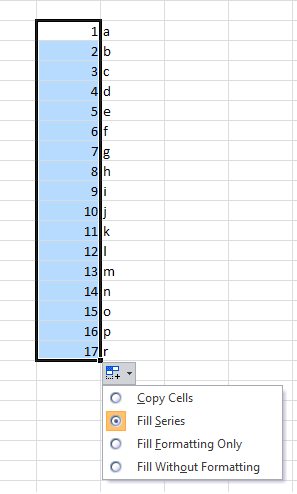 De asemenea se poate introduce formula de conditionare in celula de sub cea in care am stabilit valoarea 1  ca fiind egala cu celula superioara + 1 iar apoi se ciopiaza formula si se duce in toate campurile vizate.Campurile 9 si 10 (furnizor/producator).Dupa completarea intregului desfasurator, solicitantul poate filtra in xls un anumit produs iar sistemul va aduce numai liniile aferente acestuia.In aceste conditii, solicitantul va completa in prima celula de sub cap tabel aferenta denumirea furnizorului si a producatorului iar apoi va copia continutul in toate celulele de mai jos.Astfel printr-o singura operatiune sunt completate toate liniile din desfasurator aferente coloanelor de furnizor si producator.Daca insa exista situatii in care avem pentru produsul „mere” de exemplu mai multi furnizor sau producatori, este necesar ca produsul definit in xls sa aibe atribute specifice.Spre exemplu avem produs mere din urmatoarele surse:- furnizor A si producator 1- furnizor B si producator 2- furnizor A si producator 3In aceste conditii, denumirea produsului „mere” va diferii functie de sursa si vor rezulta 3 produse mere:- mere A1, - mere B2- mere A3Avand in desfasurator aceasta departajare la nivel „Tip produs”, se va putea filtra pe diferitele proveniente si completa furnizor/producator dupa modelul descris anterior.Modul de lucru descris pentru campul 9 si 10 se aplica corespunzator la campul 12 – pret unitar fara TVA respectiv la campul 14 – cantitatea per portie. Astfel, se filtreaza in xls un anumit produs si pe prima celula de sub cap tabel coloana pret sau cantitate pe portie se introduce valoarea corespunzatoare acestuia, valoare care este unica pentru toate produsele din acea categorie si tip. Apoi se copiaza valoarea introdusa in toate liniile de mai jos.In campurile  13 si 15 se vor introduce formule, asigurandu-se astfel popularea automata functie de valorile introduse in campurile corespondente. Formula pentru fiecare este trecuta si in modelul desfasurator. Cu privire la campul 15 se face precizarea faptului ca, formula nu mai trebuie sa contina si factorul de conversie (kg > litri) deoarece incepand cu acest an eligibilitatea produsului este data de portie si nu de kg produs.Campul 16 - Cantitatea minima admisa/ cantitate admisa (Kg/Litri) – se va completa utilizand aceleasi instrumente de filtrare produs si populare celule cu valoarea standard aferenta acestuia. Cantitatea minima admisă, din coloana nr. 15, se calculează în funcţie de produsul distribuit: număr total porţii consummate x 0,100 kg pentru fructe şi  număr total porţii consummate x 0,200 kg pentru legume şi amestec legume.Cantitatea admisă, din coloana nr. 15, se calculează în funcţie de produsul distribuit: număr total porţii consummate x 0,200 kg pentru lapte şi  număr total porţii consummate x 0,125 kg pentru iaurt şi produse lactate.Important! Cantitatea per portie in cazul laptelui si a produselor lactate poate diferei fata de cea stabilita prin Hotărârea de Guvern nr. 640/2017 in cazul acordurilor cadru/contractelor  incheiate anterior prevederii legale si aflate inca in derulare!Bineînteles, in cazul in care solicitantii au cunostinte mai avansate, acestia isi pot configura in tabelele xls APIA conditionari / alocari atribute in tabelele in care isi configureaza produsele pe sursa si pret. In aceste conditii pot introduce in desfasurator optiuni drop-down ce permit operatorului ca sa selecteze un anumit produs automat iar functie de produsul selectat,  alte campuri (pret, cantitate/portie, sursa, etc)  sa se populeze automat cu anumite valori configurate anterior sau sa ofere o plaja de selectie restransa.APIA nu poate oferi aceste configurari deoarece ele pot fi implementate numai dupa ce tabelele specifice celorlalte parti ale cererii sunt completate de catre solicitant.B5. PARTEA 6 – Partea6 DESFASURATORUL INSTITUTIILOR SCOLARE – MASURI EDUCATIVE Datorita specificului diferit, pentru masurile educative solicitantul va completa un desfasurator separat dupa modelul de mai jos. Si in acest caz, solicitantul va completa numai liniile aferente actiunilor efectiv derulate si solicitate la plata iar resul ce au caracter de exemplu in formular vor fi eliminate.Model desfasurator masuri educative1. Coloana 1 - se completează codul unic al instituției de învățământ. .2. Se completează denumirea  instituţiei de învățământ  unde s-au implementat măsuri educative 3. Pe coloana 3 se completează numarul de elevi comunicați de ISJ pentru fiecare înstituție de învățământ beneficiară de măsuri educative. 4. Coloana 4 se completează cu numărul de elevi care au participat la implementarea măsurii educative. Spre exemplu, în cazul organizării de concursuri tematice, cu premii, pe această coloană se va completa nr. elevilor care au participat la această acțiune. Nu se va completa nr. elevilor care au fost premiați.5. În funcţie de produsul distribuit (fructe și legume și/ sau produse lactate) și măsura aplicată de solicitanţi, se completează codul măsurii educative implementată: - FL –a; FL – b și FL – ca urmare a distribuției de fructe și/sau legume;- PL –a; PL – b și PL – ca urmare a distribuției de produse lactate. 6 . Se completează acțiunea realizată în cadrul măsurii educative. De ex., în cadrul măsurii educative b) organizarea de concursuri tematice legate de consumul de fructe și legume, lapte și produse lactate, inclusiv degustarea de fructe și/sau legume proaspete și/sau alte produse lactate care nu se distribuie conform prevederilor art. 3 alin. (3) din H.G. nr.640/2017 și/sau miere, cu acordarea de premii, precum și organizarea de activități de grădinărit la nivelul școlii, se pot efectua mai multe activități și anume: Organizarea de concursuri tematice legate de consumul de fructe și legume, lapte și produse lactate inclusiv degustarea de fructe și/sau legume proaspete și/sau alte produse lactate și/sau miere, cu acordarea de premii;Organizarea de degustare de fructe și/sau legume proaspete și/sau alte produse lactate și/sau miere;Organizarea de activități de grădinărit.7. În funcţie de măsura implementată se completează denumirea fiecărui produs/obiect/serviciu contractat și facturat, pentru fiecare instituție școlară în parte: denumirea obiectelor/produselor acordate sub formă de premii, denumirea produselor acordate în cadrul sesiunilor de degustare de produse, denumirea materialelor, uneltelor folosite la activitățile de grădinărit, materialele, obiectele folosite la activitățile educative practice.Dacă produsele, obiectele, etc. sunt aceleași ca denumire, unitate de măsură, număr/cantitate și preț (ex. premiile colective, pachetele de produse folosite la degustare) pentru toate școlile participante, atunci se completează denumirea tuturor obiectelor, produselor (cf. facturii), unitatea de măsură, numărul și prețul acestora pentru prima instituție școlară, fără a repeta aceste date și la restul de școli. Se va completa direct suma solicitată în funcție de numprul de copii participanți.Atunci când contractarea serviciilor se face pe pachet servicii și nu se pot departaja costurile pe fiecare instituție de învățământ, se va completa sintagma conform contract/conform factură și se va completa, direct în coloana 9, suma solicitată, pe rândul Total măsuri educative FL și/ sau Total măsuri educative PL. 8. Se completează: gram, kilogram, mililitru, litru, km, bucăți, etc. -  în funcție de activitataea efectuată. 9. Se completează cantitatea pe fiecare produs, obiect, unealtă, etc., conform facturii.10. Se completează prețul fiecărui  produs, obiect, unealtă, etc., conform facturii. 11. Se completează suma solicitată fără TVA conform formulei.12. Se completează numele furnizorului de produse, obiecte/prestatorului de servicii, conform contractului.13. Se completează data cînd a avut loc efectuarea măsurii educative. De ex. – când s-au organizat concursuri tematice, cu premii și acțiunea respectivă s-a desfășurat pe parcursul unui interval de timp, se va completa data întregului interval: de la – până la.Controlul la faţa locului la nivelul solicitanţilor şi la instituţiile de învăţământ beneficiareInspectorii APIA sau ai organismelor de control competente efectuează controale la sediile  solicitanţilor şi instituţiilor de învăţământ beneficiare, pentru confirmarea dreptului la ajutorul solicitat. Inspectorii APIA vor controla existenţa documentelor justificative care trebuie să fie păstrate de către solicitanţi conform Regulamentului (CE) nr. 1306/2013, cu modificările şi completările ulterioare, şi le vor confrunta cu documentele depuse de aceştia la APIA. Imposibilitatea prezentării acestor documente, caracterul incomplet sau lipsa de coerenţă a datelor cuprinse în acte, ca şi orice fals în documente/declaraţii, pot afecta valoarea ajutorului şi aprobarea acordată solicitantului.Inspectorii APIA pot face, în caz de suspiciuni de nereguli, controale  furnizorilor de mere, pentru verificarea originii acestora. Controlul la furnizor vizează verificarea buletinelor de analiză, certificatelor de conformitate ale loturilor de mere distribuite, certificatelor de calitate, avizelor de insotire a marfii, a contractelor încheiate cu producătorii şi a altor documente referitoare la distribuţia merelor în instituţiile de învăţământ  beneficiare, pentru perioada controlată.Solicitanţii pot fi informaţi în prealabil că urmează să primească vizita inspectorilor APIA, dar detaliile vor fi limitate strict la durata minimă necesară controlului.În cazul în care pentru o anumită perioadă de cerere, inspectorii APIA găsesc nereguli grave la controlul la faţa locului la instituţiile de învăţământ  selectate în eşantionul de control, atunci aceştia vor putea să extindă controlul şi la alte  instituţii de învăţământ. Solicitanţii vor informa instituţiile de învăţământ despre obligativitatea prezentării catalogului şcolar cu ocazia efectuării controlului la faţa locului la instituţiile de învăţământ beneficiare selectate în eşantionul de control de către  inspectorii APIA. Respingerea cererii de plată în urma efectuării controlului la faţa locului la solicitant şi la instituţiile de învăţământ beneficiare  Cererea de plată se respinge în următoarele situaţii:utilizarea sau prezentarea de documente false, incorecte;în cazul în care, în urma efectuării controlului la faţa locului la nivelul solicitantului şi instituţiilor de învăţământ beneficiare cuprinse în eşantionul de control s-au constat abateri de la regulile acestei măsuri (lipsa documentelor justificative, calitative şi comerciale,  şi a evidenţelor (anexele nr. 5 şi 6, anexele nr. 8 şi 9, anexa nr. 4) şi a documentelor comerciale care atestă furnizarea şi consumul produselor de către preşcolarii şi elevii din instituţiile de învăţământ), caracterul incomplet sau lipsa de coerenţă a datelor cuprinse în documente;alte tipuri de neconformităţi care duc la neîndeplinirea condiţiilor de eligibilitate.Diminuarea ajutorului financiar în urma efectuării controlului la nivelul solicitantului şi a instituţiilor de învăţământ beneficiare se poate face dacă:a fost solicitat ajutor financiar pentru o cantitate mai mare de produse decât cea livrată şi/sau consumată;numărul de preşcolari şi elevi prezenţi înscrişi în desfăşurătorul instituţiilor de învăţământ beneficiare este mai mare decât numărul de preşcolari şi elevi prezenţi conform evidenţelor de la nivelul solicitantului;numărul de produse consumate conform evidenţei de la nivelul unei instituţii de învăţământ controlate la faţa locului este mai mic decât numărul de produse din desfăşurător; numărul de produse consumate la nivelul unei instituţii de învăţământ controlate la nivelul solicitantului este mai mic decât numărul de produse din desfăşurător;buletinele de analiză privind conţinutul reziduurilor de pesticide şi metale grele pentru loturile de mere furnizate au fost emise după data de începere a distribuţiei de mere înscrisă în cererea de plată;  la controlul la faţa locului la institutiile de invatamant selectate în eşantionul de control inspectorii APIA constată lipsa Afişului privind programul pentru şcoli al Uniunii Europene, sumele aferente cantităţilor distribuite în institutiile de invatamant  respective sunt sume neeligibile;avizele de însoţire a produselor au fost emise după data de începere a distribuţiei de produse la instituţiile de învăţământ beneficiare;lipsesc evidenţele privind numărul de produse consumate (anexele 5 şi 6,  anexele 8 şi 9, anexa nr. 4 din Ghidul solicitantului);la controlul la faţa locului la institutiile de invatamant selectate în eşantionul de control inspectorii APIA constată diferenţe între numărul de preşcolari şi elevi prezenţi la cursuri din  evidenţa şi numărul de preşcolari şi elevi conform catalogului;se constată şi alte tipuri de neconformităţi.În cazul în care totalul cantităţii reduse la instituţiile de învăţământ controlate, exprimată în porţii şi kg, este mai mare de 20 % faţă de totalul cantităţii înscrise în cererea de plată şi desfăşurătorul instituţiilor de învăţământ, exprimată în porţii şi kg, pentru care se solicită ajutorul financiar, solicitantul respectiv se va notifica cu un AVERTISMENT pentru încălcarea angajamentelor scrise prevăzute la art. 6 alin. (1)-(3) din Regulamentul delegat (UE) 2017/40 al Comisiei de completare a Regulamentului (UE) nr. 1.308/2013 al Parlamentului European și al Consiliului în ceea ce privește ajutoarele din partea Uniunii pentru furnizarea de fructe și legume, de banane și de lapte în instituțiile de învățământ și de modificare a Regulamentului delegat (UE) nr. 907/2014 al Comisiei. Diminuarea ajutorului financiar se poate face şi ca urmare a verificării administrative a cererii de plată la nivelul centrului judeţean APIA şi/sau APIA central atât pentru constatările menţionate mai sus cât şi dacă:în cererea de plată există instituţii de învăţământ la care s-au distribuit produse pentru care solicitantul nu a depus cerere de aprobare la centrul judeţean APIA;solicitantul nu a transmis în timp de 5 zile formularul de modificare date cu privire la instituţiile de învăţământ.Documente justificative Documentele relevante pentru control trebuie:să fie prezentate în original sau cele în copie să aibă înscrisă menţiunea *conform cu originalul*; să fie complete şi corecte;să însoţească cererea de aprobare/actualizare şi/sau cererea de plată;să fie uşor de verificat;să fie disponibile pentru control.Documente care trebuie să fie păstrate de solicitantul ajutorului financiar: facturi şi dovada plăţii către furnizor în original, ordin de plată şi extras de cont, în copie;formularele de cerere pentru aprobarea / actualizarea solicitanţilor, în copie;formularele de cerere pentru plata ajutorului financiar, în copie;adresa de la inspectoratul şcolar judeţean şi/sau inspectoratul şcolar al sectoarelor municipiului Bucureşti privind numărul  zilelor de şcoală şi numărul de preşcolari şi elevi beneficiari pentru perioada la care se refera cererea de plată, în copie; declaraţia furnizorului/furnizorilor privind provenienţa loturilor de mere furnizate, care trebuie să facă referire la numărul lotului/loturilor, în copie.declaraţia furnizorului/furnizorilor privind provenienţa loturilor de produse furnizate, în copie.evidenţa numărului de mere consumate  pentru fiecare instituţie de învăţământ beneficiară - anexa nr. 5 din acest ghid;evidenţa numărului de elevi prezenţi la cursuri pentru fiecare instituţie de învăţământ beneficiară- anexa nr. 6 din acest ghid;  evidenţa numărului de porţii produse lactate consumate, pentru fiecare instituţie de învăţământ beneficiară - anexa nr. 9 din acest ghid;evidenţa numărului de copii, pentru fiecare instituţie de învăţământ beneficiară- anexa nr. 8 din acest ghid;buletinele de analiză ale loturilor de mere furnizate la care se referă cererea de plată, în copie;contractul de furnizare a produselor în instituţiile de învăţământ, încheiat între solicitant şi furnizor, documentele acestuia şi care va avea înscris contul /codul IBAN al furnizorului, în original; acord cadru , încheiat între solicitant şi furnizor, în originalcentralizatorul avizelor de însoţire a produselor emise pentru fiecare  instituţie de învăţământ şi întocmit de furnizor în perioada cererii de plată, în copie-format electronic;dovada de identificare financiară, în copie; certificatele de conformitate emise conform Ordinului ministrului agriculturii şi dezvoltării rurale nr. 420/2008 privind stabilirea atribuţiilor Inspecţiei de Stat pentru Controlul Tehnic în Producerea şi Valorificarea Legumelor şi Fructelor, pentru loturile de mere, fructe şi legume, după caz, în copie;contractul de furnizare a merelor încheiat între furnizor şi producător, în copie. Cantitaţile de mere contractate de furnizor de la producător/producători trebuie să acopere cantităţile solicitate de consiliul judeţean, respectiv de Consiliul General al municipiului Bucureşti în caietele de sarcini;contractul de furnizare a fructelor şi legumelor încheiat între furnizor şi producător, în copie. Cantitaţile de fructe şi legume contractate de furnizor de la producător/producători trebuie să acopere cantităţile solicitate de consiliul judeţean, respectiv de Consiliul General al municipiului Bucureşti în caietele de sarcini;formularul de modificare date ca urmare a modificării datelor solicitantului şi a instituţiilor de învăţământ aprobate, în copie, dacă este cazul;formularul de completare a cererii plată şi/sau a cererii de aprobare/actualizare, în copie, dacă este cazul.certificate de calitate sau declaraţii de conformitate emise de furnizor pentru loturile de fructe şi legume furnizate in perioada cererii de plată, în copie; raportul procedurii de atribuie a contractelor de achiziţie publică;La sediul solicitantului se va întocmi şi păstra schema-cadru şi orarul de distribuţie a merelor, conform Ordinului ministrului agriculturii şi dezvoltării rurale nr. 243/2012, privind aprobarea Specificaţiilor tehnice ale caietelor de sarcini pentru procedurile de atribuire a contractelor de furnizare a fructelor proaspete în şcoli.fişa/fişele tehnice ale produselor lactate furnizate în perioada cererii respective, datate, semnate şi ştampilate atât de producătorul produselor lactate cât şi de  furnizorul  produselor lactate, în copie; furnizorul produselor lactate trebuie să menţioneze în fişa tehnică, faptul că aceasta este corespunzătoare produselor distribuite în perioada ce face obiectul cererii de plată.declaraţia furnizorului privind provenienţa produselor lactate, în original, conform fişei/fişelor tehnice anexate la cererea de plată;autorizaţia sanitară-veterinară (în copie, având menţiunea „conform cu originalul”) a producătorului/producătorilor, pentru schimburi intracomunitare cu produse de origine animală si copia rezultatului ultimei verificări şi evaluări realizate de către Direcţia de Igienă şi Sănătate Publică Veterinară din cadrul DSVSA/ANSVSA; copia contractului de vânzare - cumpărare a produselor lactate încheiat între furnizorul şi producătorul produselor lactate, în cazul în care furnizorul nu este şi producătorul produselor lactate,   contract de furnizare a produselor lactate, încheiat între solicitant şi furnizor, documentele acestuia şi care va avea înscris contul /codul IBAN al furnizorului. În cazul în care apare cesiunea de creanță, trebuie depuse la dosarul de plată, toate documentele ce privesc cesiunea.evidenţa numărului de produse consumate, pentru fiecare instituţie de învăţământ beneficiară ,anexa nr. 4 din acest ghid, în copie;copia dosarului  privind procedura de atribuire a contractelor/acordurilor cadru de prestare a serviciilor pentru derularea măsurilor educative;copia dosarului  privind procedura de atribuire a contractelor/acordurilor cadru de furnizare a produselor.orice alt document care demonstrează modul în care s-au respectat cerinţele legislaţiei în vigoare.copia autorizaţiei sanitar veterinare eliberată de DSVSA – numai atunci când mierea folosită în cadrul sesiunilor de degustare este achiziţionată de la apicultori sau forme associative cu profil apicol.declaraţia pe proprie răspundere a solicitantului cu privire la provenienţa mierii şi respectarea condiţiilor menţionate în Anexa nr. 2 din HG nr. 640/2017 - numai în cazul degustării de miere.centralizatorul avizelor întocmit de furnizor, pentru produsele distribuite în instituţiile de învăţământ atât pe suport hărtie cât şi pe suport electronic-CD.Toate documentele păstrate în copie trebuie să aibă înscrisă menţiunea „conform cu originalul”.Documente care trebuie să fie păstrate de instituţiile de învăţământ beneficiare: avize de însoţire a produselor. Acestea trebuie să fie semnate de persoana responsabilă cu distribuţia de produse desemnată de către directorul instituţiei de învăţământ care a preluat  produsele şi le-a distribuit preşcolarilor şi elevilor. Avizele de însoţire trebuie să fie păstrate la nivelul instituţiei de învăţământ care le-a semnat de primire.buletine de analiză emise pentru loturile de mere furnizate in perioada cererii de plată, în copie;certificate de conformitate emise conform Ordinului ministrului agriculturii şi dezvoltării rurale nr. 420/2008, pentru loturile de mere furnizate in perioada cererii de plată, pentru loturile de mere, fructe şi legume, după caz, în copie;evidenţa numărului de mere consumate şi evidenţa numărului de preşcolari şi elevi prezenţi în instituţia de învăţământ respectivă, care trebuie să indice numărul de mere (bucăţi) consumate şi numărul zilelor de şcoală în care s-au distribuit mere (anexa nr. 5 şi 6 din acest ghid). Aceste evidenţe trebuie să fie păstrate la nivelul fiecărei instituţii de învăţământ care a distribuit mere preşcolarilor şi elevilor beneficiari şi care apar în cererea de aprobare. Evidenţele se pot ţine şi în format electronic, cu condiţia să fie puse la dispoziţia inspectorilor APIA.evidenţa numărului de produse lactate consumate şi evidenţa numărului de preşcolari şi elevi prezenţi în instituţia de învăţământ respectivă, (anexa nr. 8 şi 9 din acest ghid).certificate de calitate sau declaraţii de conformitate emise de furnizor pentru produsele furnizate in perioada cererii de plată, în original;proces verbal de returnare a cantităţii deproduse , întocmit la recepţia acestora, dacă este cazul; înscrisuri zilnice (procese verbale de predare a produselor către preşcolari şi elevi/pe clase, centralizatoare, etc. ) privind cantităţile de produse distribuite, care au stat la baza întocmirii anexelor nr. 5 şi 6, anexelor 8 şi 9, anexa nr. 4din acest Ghid;decizia de numire/desemnare a persoanei responsabile cu distribuţia de mere, conform Ordinului ministrului agriculturii şi dezvoltării rurale nr. 243/2012, privind aprobarea Specificaţiilor tehnice ale caietelor de sarcini pentru procedurile de atribuire a contractelor de furnizare a fructelor proaspete în şcoli. Distribuţia merelor se va face numai de către persoane având cunoştinţe minime de igiena produselor agroalimentare sau instruite în acest sens şi având efectuat controlul medical periodic.decizia de nominalizare a persoanei responsabile cu distribuţia de produse care îndeplineşte şi respectă normele de igienă, conform legislaţiei în vigoare.Hotărârile de aprobare în consiliul de administrație al instituțiilor de învăţământ a Programului activităților pentru săptămâna „Școala altfel”. Din programul activităţilor trebuie să rezulte faptul că în perioada respectivă s-au distribuit produse elevilor prezenţi la activităţi în instituţiile  de învăţământ, conform graficelor de livrare. În instituţiile de învăţământ unde se distribuie produse conform Regulamentului (UE) nr. 40/2017 , trebuie să existe un afiş, în conformitate cu cerinţele minime prevăzute în anexa  acestui regulament, care va fi amplasat permanent într-un loc în care este clar vizibil şi lizibil, la intrarea principală a instituţiei de învăţământ participante.actul administrativ de desemnare a persoanei care se ocupă cu recepția, distribuția produselor lactate, conform OUG nr. 96/2002 cu modificările și completările ulterioare. Persoana desemnată trebuie sa dovedească la control că deţine certificatul care atesta efectuarea instruirii profesionale a personalului privind însuşirea noţiunilor fundamentale de igienă şi analizele medicale valabile pentru perioada in care persoana desemnată face recepţia şi distribuţia laptelui şi a produselor lactate. Păstrarea documentelor justificativePentru păstrarea documentelor relevante se poate utiliza atât forma computerizată cât şi cea pe hârtie, dar solicitanţii trebuie:să se asigure că păstrează toate documentele necesare demonstrării faptului că respectă regulile schemei;să se asigure că documentele păstrate în format electronic pot fi puse la dispoziţia inspectorilor APIA, altor organisme de control şi experţilor UE;să se asigure că documentele în format electronic şi/sau cele pe hârtie, sunt păstrate minimum cinci ani începând de la sfârşitul anului întocmirii acestora.Se va avea în vedere arhivarea tuturor documentelor (originale sau copiile acestora care conţin înscrisă menţiunea *conform cu originalul*) care au legătură cu obţinerea ajutorului financiar FEGA, separat de alte documente contabile, comerciale, etc., atât la solicitant, furnizor, cât şi la instituţiile de învăţământ beneficiare, pentru a fi cât mai operativ controlul ex-post sau controalele experţilor UE.Soluţionarea contestaţiilorSolicitantul ajutorului financiar are dreptul să depună contestaţie, conform Legii nr. 554/2004 a contenciosului administrativ în termen de 30 de zile de la data comunicării rezultatului.  Contestaţia va fi depusă şi înregistrată la APIA - aparat central, la Serviciul Relaţii cu Publicul şi Comunicare.Pot depune contestaţii solicitanţii ajutorului financiar care consideră nefondate următoarele:- respingerea cererii de aprobare/actualizare;- respingerea cererii de plată depusă în vederea acordării ajutorului financiar FEGA; - diminuarea ajutorului acordat;-  rezultatele controlului efectuat la faţa locului.În sprijinul contestaţiilor, solicitantul ajutorului financiar pot trimite orice document care îl poate ajuta în acest demers juridic.Contestaţia formulată se soluţionează conform Legii nr. 554/2004 a contenciosului administrativ, în urma analizării şi verificării fiecarei situaţii de fapt, în parte.ANEXEAnexa nr. 1 Dovadă de identificare financiarăAnexa nr. 2- Cerere pentru aprobarea /actualizarea solicitantuluiOBSERVAŢII:Completaţi numai cu MAJUSCULE; Nu ştergeţi şi nu folosiţi pastă corectoare; Acest formular poate fi trimis prin poştă cu confirmare de primire sau se depune personal la sediile centrelor  judeţene ale Agenţiei   de Plăţi şi Intervenţie pentru Agricultură;Orice persoană care va face o declaraţie falsă poate fi urmărită în justiţie. O declaraţie neconformă cu realitatea poate atrage după sine suspendarea sau retragerea aprobării, pierderea dreptului de a beneficia de ajutor financiar.PARTEA 1 – DATELE DE IDENTIFICARE ALE SOLICITANTULUIStatus cerere de aprobare:                 cerere iniţială                                                     cerere de actualizare          * Numărul unic de înregistrare va fi generat  o singură dată, respectiv la prima solicitare de aprobare făcută către APIA, iar dacă solicitantul este deja aprobat se va trece numărul unic al  solicitantului   la momentul depunerii prezentei cereri.    În cazul depunerii cererii iniţiale de aprobare solicitantul  nu  va  completa acest  câmp.PARTEA 2 – ANGAJAMENTELE  SOLICITANTULUI*PARTEA 3 –  INSTITUŢII DE ÎNVĂŢĂMÂNT BENEFICIAREAnexa nr. 3 Cerere de plată OBSERVAŢII:Completaţi numai cu MAJUSCULE; Nu ştergeţi şi nu folosiţi pastă corectoare;Acest formular poate fi trimis prin poştă cu confirmare de primire sau se depune personal la sediile centrelor  judeţene ale Agenţiei   de Plăţi şi Intervenţie pentru Agricultură;Orice persoană care va face o declaraţie falsă poate fi urmărită în justiţie. O declaraţie neconformă cu realitatea poate atrage după sine suspendarea sau retragerea aprobării, pierderea dreptului de a beneficia de ajutor financiar.PARTEA 1 – DATELE DE IDENTIFICARE ALE SOLICITANTULUIPARTEA 2 – DETALIEREA CERERII DE PLATAA) DISTRIBUTIE PRODUSE IN SCOLI* se completează cu totalurile rezultate din desfăşurător/preţ unitar aferente furnizorilor.** Important! Cantitatea per portie in cazul laptelui si a produselor lactate poate diferei fata de cea stabilita prin Hotărârea de Guvern nr. 640/2017 in cazul acordurilor cadru/contractelor  incheiate anterior prevederii legale si aflate inca in derulare!B) MASURI EDUCATIVE**se completează cu datele din desfășurător masuri educativeC) VALOAREA TOTALA  SOLICITATA LA PLATAPARTEA 3 –  DETALIERE PRODUSE A) DISTRIBUȚIE PRODUSE ÎN ȘCOLI1*dacă lotul de mere, fructe şi sau legume, după caz, provine de la mai mulţi producători, respectiv furnizori, se va insera un număr de linii egal cu numărul producătorilor, respectiv al furnizorilor. Se va proceda asemănător pentru laptele şi produsele lactate provenite de la mai mulţi producători,  respectiv furnizori.10** buletin analiza emis pentru lotul/loturile de mere distribuite doar pentru acordurile cadru incheiate in baza OUG nr. 24/2010, cu modificarile si completarile ulterioare si  in conformitate cu prevederile OMADR nr.243/2012. 12***certificate de conformitate emise atât pentru  loturile de mere cât şi pentru produsele distribuite conform literei A, punctul I si II din Anexa nr.1 la Hotararea de Guvern nr. 640/2017. 14**** Perioada de distributie este perioada maxima/totala in care au fost distribuite produsele.B) MĂSURI EDUCATIVEPARTEA 4 – DETALIERE PRIVIND FACTURAREA SI PLATA**Pentru măsuri educative:- Produsele folosite cu ocazia organizării sesiunilor de degustare de produse sunt cele prevăzute în anexa nr. 2  din H.G. nr. 640/2017.- Col. 9–  se completează atunci când este cazul; dacă expedierea/predarea produselor/obiectelor s-a făcut pe bază de proces- verbal de predare-primire se completează această mențiune și nr. /data acestuia.- Col. 10 - se completează atunci când este cazul; bucati se refera la numarul de produse distribuite in realizarea masurilor educative- Col. 11 – nu se completează.4. b – OP-uri și extras de contPartea 5 DESFASURATORUL INSTITUTIILOR SCOLARE - DISTRIBUŢIE PRODUSE**coloanele se completeaza conform detalierii si evidentelor.Important: În desfăşurător nu se mai completează variaţia numărului de copii conform prezenţei zilnice, ci doar totalurile rezultate pentru fiecare categorie de invăţământ conform evidenţelor.Partea 6 DESFASURATORUL INSTITUTIILOR SCOLARE – MASURI EDUCATIVE Partea 7 Documente atasate cererii de platăDocumente justificative comune distribuţiei de fructe şi legume, lapte şi produse lactate care trebuie să însoţească cererea de plată şi măsurilor educativeA. Documente specifice distribuţiei de fructe şi legumeB. Documente specifice distribuţiei de lapte şi produse lactateC. Documente specifice măsurilor educativePartea 9 a -  angajamentele solicitantuluiAnexa nr. 4 EVIDENŢĂ UNICĂ PRODUSE DISTRIBUITEAnexa nr. 5 Evidenţa numărului de mere consumate de către elevii prezenţi la cursuriAnexa nr. 6 Evidenţa numărului de elevi prezenţi la cursuriAnexa nr. 7 Lista centrelor judeţene APIAAnexa nr.  8 Evidenţa numărului de copii cu frecvenţă regulată (prezenţi)Nume instituţie şcolară....................................................Adresa.............................................................................An şcolar ........................................................................      * tabelul se va completa corespunzător în fiecare câmp cu numarul de copii cu frecvenţa regulată, aferent  fiecărei zile de şcoală; Reprezentant instituţie şcolară                                                                                          Întocmit,  Nume/ prenume…………………….……                                                           Nume/ prenume...................................                                                                                                                     Semnătura si stampila......………………                                                           Semnătura............................................                                                                                                                          Anexa nr.  9 Evidenţa produselor lactate distribuite (consumate) Nume instituţie şcolară....................................................Adresa...............................................................................An şcolar ........................................................................      *tabelul se va completa în dreptul, categorie de beneficiari  cu numarul de porții distribuite copiilor în fiecare zi de şcoală iar în dreptul tipului de produs se completează cu denumirea  produsului lactat şi cu cantitatea/porţie  (ex. Iaurt ….. gr;  lapte ……ml) ; numărul de porţii trebuie sa fie egal cu numărul de copii cu frecvenţă regulată (prezenţi), pentru fiecare zi de şcoală; în cazul în care într-o anumită perioadă a fost vacanţă sau nu au fost  distribuite copiilor produse lactate nu se completează căsuta/ căsuţele aferente sau se marcheaza cu x ;Reprezentant instituţie şcolară                                                                                        Întocmit,Nume, prenume   …………………………..                                                                    Nume, prenume………………………                                                                                                        Semnătura si stampila……………………..                                                                    Semnătură…………………………..                                                                                                            Anexa nr. 10 Centralizatorul avizelor de însoţire emise de furnizor în perioada cererii –formular electronic ( mere, fructe şi legume) Denumire  furnizor: ..................... Anul şcolar:..................                                           Perioada cererii (semestrul):................Anexa nr. 11 Centralizatorul avizelor de însoţire emise de furnizor în perioada cererii –formular electronic (lapte şi produse lactate) Denumire  furnizor: ..................... Anul şcolar:..................                                           Perioada cererii (semestrul):................Anexa 12 Declaraţia furnizorului privind provenienţa merelor distribuite în cadrul programului de încurajare a consumului de fructe în şcoli-distribuţia de mere* la completarea declaraţiei pentru semestrul II se vor completa şi datele aferente semestrului I;**  se vor  trece toate loturile din care s-au furnizat mere şi pentru care s-au emis buletine de analiză; *** se vor trece toate loturile din care s-au furnizat mere şi pentru care s-au emis certificate de conformitate;**** se vor  trece cantităţile şi judeţele aferente unde s-a mai furnizat mere din acelaşi lot.Anexa nr. 13  Declaraţia furnizorului privind provenienţa fructelor, legumelor şi amestecului de legume distribuite în cadrul participării României la Programul pentru Şcoli al Uniunii EuropeneDenumire solicitant: An şcolar ..........semestrul.......Anexa nr. 14 Formular de completare cerereAPIA	Centrul Judeţean...........................Nr.................../data ................................... FORMULAR  DE COMPLETAREa cererii de plată în cadrul programului de încurajare a consumului de fructe în şcoli-distribuţia de mereSolicitantul .................................................................., codul unic de identificare la APIA..............................., CUI…….……………………, reprezentat legal de ............................................................................................., CNP.............................................., având cererea de plată nr.............../data ....................., în urma notificării transmise de către APIA centrul judeţean ............................, în vederea rezolvării neconformităţilor sesizate:  neconformitate tip .......Anexez următoarele documente: ..........................................................................................................................................................................................................................................................................................................................................................................................................................................................................................  neconformitate tip.....Anexez următoarele documente: .........................................................................................................................................................................................................................................................................................................................................................................................................................................................................................................................................................................................................  neconformitate tip.....Anexez următoarele documente: ................................................................................................................................................................................................................................................................................................................................................................................................................................................................. Declar pe propria răspundere că cele înscrise corespund realităţii.Nume/prenume reprezentant legal solicitant..............................................Data:                                              Semnătură reprezentant legal solicitant: Anexa nr. 15 Formular de modificare date		APIA	Centrul Judeţean...........................Nr.................../data ................................... FORMULAR DE MODIFICARE DATE CA URMARE A MODIFICĂRII DATELOR SOLICITANTULUI ŞI A INSTITUŢIILOR DE ÎNVĂŢĂMÂNT APROBATE (Denumire solicitant/nume reprezentant legal/adresă solicitant/date bancare/desfiinţări, comasări, redenumiri instituţii)Solicitant........................................................................................., codul unic de identificare la APIA...............................,CUI.........................................., reprezentat legal de ............................................................................................., CNP.............................................., solicit modificarea datelor cererii de aprobare/actualizare nr........../data.................................ca urmare a.............................................................................Modificarea vizeaza:  a) Solicitantulb) Instituțiile școlareI. a) Date solicitant înainte de modificare:b) Date solicitant după de modificare:II. Date institutii de invatamant:Nume/prenume reprezentant legal solicitant..............................................Data:                                              Semnătură reprezentant legal solicitant:CUPRINS1.Lista responsabililor cu elaborarea, verificarea și aprobarea ediției	12. Situaţia ediţiilor şi a reviziilor în cadrul ediţiilor procedurii formalizate	23. Lista cuprinzând persoanele la care se difuzează ediţia sau, după caz, revizia din cadrul ediţiei procedurii formalizate	24. Scopul procedurii formalizate	24.1. Stabileşte modul de realizare a activităţii, compartimentele şi persoanele implicate	24.2. Dă asigurări cu privire la existenţa documentaţiei adecvate derulării activităţii	25. Domeniul de aplicare a procedurii formalizate	25.1. Precizarea (definirea) activităţii la care se referă procedura formalizată	25.2. Listarea principalelor activităţi de care depinde şi/sau care depind de activitatea procedurată	25.3. Listarea compartimentelor furnizoare de date şi/sau beneficiare de rezultate ale activităţii procedurate; listarea compartimentelor implicate în procesul activităţii	26.  Reglementări aplicabile activităţii procedurale	26.1 Reglementări internaționale	26.2 Legislaţie primară	26.3 Legislaţie secundară	27. Definiţii şi abrevieri ale termenilor utilizaţi în procedura formalizată	27.1. Definitii ale termenilor	27.2. Abrevieri ale termenilor	28. Descrierea procedurii operationale	28.1 Generalităţi	2ANEXE	2Anexa nr. 1 Dovadă de identificare financiară	2Anexa nr. 2- Cerere pentru aprobarea /actualizarea solicitantului	2Anexa nr. 3 Cerere de plată	2Anexa nr. 4 EVIDENŢĂ UNICĂ PRODUSE DISTRIBUITE	2Anexa nr. 5 Evidenţa numărului de mere consumate de către elevii prezenţi la cursuri	2Anexa nr. 6 Evidenţa numărului de elevi prezenţi la cursuri	2Anexa nr. 7 Lista centrelor judeţene APIA	2Anexa nr.  8 Evidenţa numărului de copii cu frecvenţă regulată (prezenţi)	2Anexa nr.  9 Evidenţa produselor lactate distribuite (consumate)	2Anexa nr. 10 Centralizatorul avizelor de însoţire emise de furnizor în perioada cererii –formular electronic ( mere, fructe şi legume)	2Anexa nr. 11 Centralizatorul avizelor de însoţire emise de furnizor în perioada cererii –formular electronic (lapte şi produse lactate)	2Anexa nr. 12	2Declaraţia furnizorului privind provenienţa merelor distribuite în cadrul programului de încurajare a consumului de fructe în şcoli-distribuţia de mere	2Anexa nr. 13  Declaraţia furnizorului privind provenienţa fructelor, legumelor şi amestecului de legume distribuite în cadrul participării României la Programul pentru Şcoli al Uniunii Europene	2Anexa nr. 14 Formular de completare cerere	2Anexa nr. 15 Formular de modificare date	2Nr.crt.Elemente privind responsabilii/operaţiuneaNumele şi prenumeleFuncţiaDataSemnăturaNr.crt.123451.1.ElaboratVICTORIA CALIŢOIUVICTORIA POPAEMILIAN CONSTANTIN POPANELU CLIPCEAConsilier superiorConsilier superiorConsilier superiorConsilier superior1.2.VerificatADRIAN BELGHIRUSef serviciu MP1.2.VerificatADRIANA CHIREAADRIAN SAVADirector  adjunct DMPCE Director  DMPCE1.3.AvizatLUCIAN ŞOLDĂNESCUSef serviciu SMMR 1.3.AvizatRALUCA DAMINESCUDirector DMMRRI1.3.AvizatIRINA GĂGENELDirector DJ1.4.AprobatCONSTANTIN BÎRCĂDirector general adjunct1.4.AprobatADRIAN PINTEADirector general Nr. crt.Ediţia sau, după caz, revizia în cadrul ediţieiComponenta revizuităModalitatea revizieiData de la care se aplică prevederile ediţiei sau reviziei ediţieiNr. crt.12342.1.Ediţia I Ediţie iniţială apărută ca urmare a modificării cadrului legislativ european prin unificarea programului de încurajare a consumului de fructe şi legume în şcoli cu programul de lapte în şcoli şi apariţiei: - REGULAMENTULUI DE PUNERE ÎN APLICARE (UE) 2017/39 AL COMISIEI din 3 noiembrie 2016 privind normele de aplicare a Regulamentului (UE) nr. 1308/2013 al Parlamentului European și al Consiliului în ceea ce privește ajutoarele din partea Uniunii pentru furnizarea de fructe și legume, de banane și de lapte în instituțiile de învățământ,-REGULAMENTULUI DELEGAT (UE) 2017/40 AL COMISIEI din 3 noiembrie 2016 de completare a Regulamentului (UE) nr. 1308/2013 al Parlamentului European și al Consiliului în ceea ce privește ajutoarele din partea Uniunii pentru furnizarea de fructe și legume, de banane și de lapte în instituțiile de învățământ și de modificare a Regulamentului delegat (UE) nr. 907/2014 al Comisiei,- Ordonanţei Guvernului nr. 13/2017 privind aprobarea participării României la Programul pentru şcoli al Uniunii Europene şi Hotărârea de Guvern nr. 640/2017 pentru aprobarea Programului pentru școli al României în perioada 2017-2023 și pentru stabilirea bugetului pentru implementarea acestuia în anul școlar 2017-2018,- Hotărârii de Guvern nr. 640/2017 pentru aprobarea Programului pentru școli al României în perioada  2017-2023 și pentru stabilirea bugetului pentru implementarea acestuia în anul școlar 2017-2018;- Ordinului MADR nr. 19/37/2018  privind aprobarea documentației standardizate de atribuire a contractelor/acordurilor-cadru de furnizare a fructelor, legumelor și produselor lactate și produselor de panificație în cadrul Programului pentru şcoli.Nr. crt.Scopul difuzariiExemplar nr.CompartimentFunctiaNumele si prenumeleData primiriiModalitate transmitereNr. crt.12345673.1.Aplicare1Exemplu: Centre JudeteneFunctionarii publici si angajatii contractualiToti angajatii CJComunicat prin e-mail de serviciu in data de ...........Copie electronica/ instruire personal3.1.Aplicare1Exemplu: Centre locale Functionarii publiciToti angajatii CLComunicat prin e-mail de serviciu in data de ...........Copie electronica/ instruire personal 3.1.Aplicare1.........3.2.Informare 1Exemplu: Directia Audit InternFunctionarii publiciToti angajatii DAIComunicat prin e-mail de serviciu in data de ...........Copie electronica3.2.Informare 1..........3.3.Evidenta1DMMRRIConsilierResponsabil aprobare PO--3.4.Arhivare1DMMRRIConsilierResponsabil aprobare PO-Format hartie si copie electronica 3.5Alte scopuri 1..........3.6.Aprobare PO 1Decizia DG nr....din.....Director general--Ghidul solicitantuluiPrezentarea în scris a tuturor paşilor ce trebuie urmaţi, a metodelor de lucru stabilite şi a regulilor de aplicat în vederea realizării scopului acestei scheme cu respectarea legislaţiei în vigoare.Verificare administrativăControlul de conţinut al documentelor depuse de solicitanţii sprijinului financiar, existenţa documentelor justificative, solicitate şi corectitudinea completării acestora în termenele prevăzute.Raport de control / supracontrolDocumentul întocmit de inspectorii APIA, în urma controlului la faţa locului la nivelul solicitanţilor şi instituţiilor de învăţământ.  NeconformitateOrice abatere de la cerinţele legislaţiei referitoare, respectiv de la regulile prevăzute în prezentul ghid. LotPotrivit Anexei 1 a OMADR nr. 1256/2005 pentru aprobarea Metodelor de prelevare a probelor de plante şi produse vegetale în vederea efectuării analizelor de laborator pentru determinarea oficială a nivelului de reziduuri de pesticide, lotul este definit ca fiind o cantitate din produsul alimentar livrat la un moment dat, despre care inspectorul de prelevare stie sau presupune ca are caracteristici comune, cum ar fi: origine, producator, varietate, ambalator, tip de ambalaj, marcare, expeditor etc.Evidenţa numărului de produse consumate  Situaţie centralizatoare a numărului de produse consumate doar de către elevii prezenţi la cursuri la nivelul unei instituţii de invăţământ, care trebuie să corespundă cu numărul elevilor prezenţi din catalogul şcolar.Informaţii suplimentareOrice document care poate furniza în plus date care să clarifice un anumit aspect procedural, în cazul în care datele deja existente nu sunt suficiente.Înscrisuri zilnice Centralizatoare, procese verbale de predare a produselor către elevi/pe clase, etc.privind cantităţile de produse distribuite, care au stat la baza întocmirii evidenţelor privind numărul de produse consumate de către elevii prezenţi la cursuri conform catalogului şcolar.Controlul la faţa loculuiControlul efectuat la nivelul solicitantului de ajutor financiar şi la instituţiile de învăşământ selectate în eşantionul de control, în vederea stabilirii eligibilităţii la plată a cantităţii de produse distribuite pentru care se solicită ajutorul financiar, corectidudinea înregistrărilor care au stat la baza întocmirii documentelor justificative precum şi existenţa fizică a acestora. Controlul la faţa locului se efectuează de către inspectorii de la nivelul centrului judeţean APIA.Controale oficialeControalele oficiale pentru verificarea respectării legislației în vigoare privind distribuirea fructelor, legumelor, laptelui, produselor lactate și de panificație în unitățile de învățământ, precum și stabilirea și sancționarea contravențiilor care se efectuează de către personalul împuternicit de Ministerul Sănătății.Solicitantul ajutorului financiar  din "Fondul European deGarantare Agricolă (FEGA)"Consiliile județene și consiliile locale ale sectoarelor municipiului București care au depus la centrele județene/al municipiului București ale Agenției de Plăți și Intervenție pentru Agricultură angajamente scrise prevăzute la art. 6 alin. (1)-(3) din Regulamentul delegate (UE) 2017/40 al Comisiei de completare a Regulamentului (UE) nr. 1.308/2013 al Parlamentului European și al Consiliului în ceea ce privește ajutoarele din partea Uniunii pentru furnizarea de fructe și legume, de banane și de lapte în instituțiile de învățământ și de modificare a Regulamentului delegat (UE) nr. 907/2014 al Comisiei.cereri de plată, la sfârșitul fiecărui semestru al anului școlar, conform structurii anului școlar aprobate de Ministerul Educației Naționale, în termen de două luni de la sfârșitul perioadei pe care o vizează.Lanţ de aprovizionare scurtPrin lanţ de aprovizionare scurt se înțelege relația directă dintre producător/procesator și consumator, între care nu poate exista decât maximum un intermediar, unde:a) producătorul este persoana fizică sau juridică de pe a cărei exploatație se obțin fructe și/sau legume. Grupurile și organizațiile de producători de fructe și legume recunoscute conform legislației în vigoare, precum și cooperativele de producători de fructe și legume sunt considerate producători;b) procesatorul este persoana juridică al cărei obiect principal de activitate îl reprezintă procesarea laptelui. Cooperativele de procesare a laptelui sunt considerate procesatori;c) consumatorul este preșcolarul/elevul beneficiar al Programului pentru școli al României;d) intermediar este orice distribuitor/depozitar/comerciant care asigură furnizarea produselor de la producător/procesator la consumator.Nr.crt.AbreviereaTermenul abreviat1APIAAgenţia de Plăţi şi Intervenţie pentru Agricultură2APIA CJAgentia de Plăti şi Intervenţie pentru Agricultură Centrul Judeţean3BCEBanca Central Europeană4SI/SServiciul   Inspecţii /Supracontrol5CEComisia Europeană6UEUniunea Europeană7DMPCEDirecţia Măsuri de Piaţă, Comerţ Exterior8SMPServiciul Măsuri de Piaţă9CZRCCompartimentul Zootehnic şi relaţii contractuale10DMMRRIDirecţia Metodologie, Monitorizare, Raportare şi Relaţii Instituţionale 11MADRMinisterul Agriculturii  şi Dezvoltării Rurale12MENMinisterul Educaţiei Naţionale13R (CE)Regulamentul Comisiei Europene14R (UE)Regulamentul Uniunii Europene15ANSVSAAutoritatea Naţională Sanitară Veterinară şi pentru Siguranţa Alimentelor16ANFAutoritatea Naţională Fitosanitară17CAASCerere de aprobare/actualizare 18CPCerere de plată19FMFormular modificare date20FCFormular completare21DFDeclaratia furnizorului22PPS Programul pentru şcoli23B/CISCJBiroul/Compartimentul Inspecţii, supracontrol centrul judeţean APIAPerioada cereriiDurataperioadei(semestrului)Termenul de depunere a cererii de platăReducerea ajutoruluicu 5%Reducerea ajutoruluicu 10%Reducereaajutorului in plus cu 1% pentru fiecare zisuplimentară, calculat la soldul restantSemestrul I – prima perioadă11 Septembrie 2017 – 02 Februarie  201803 Aprilie  2018Intre 4 aprilie - 3 mai   2018Intre 4 mai -2 iunie 2018Începând cu3 iunie 2018Semestrul II –  a doua perioadă12 Februarie 2018  – 15 Iunie 201816 august 2018Intre 17 august  -15 septembrie  2017Intre 16 septembrie  -15 octombrie   2017Începând cu16  octombrie 2017Cod produsGrupa ProdusProdus consumatNumar portii consumate de catre preşcolari şi eleviCantitate pe UM kg/litriCantitate totala consumata kg/litriPret/portie fara TVA leiValoare totala solicitata fara TVA leiFurnizorProducatorCantitatea minima admisa/  maxima admisăla kg/litriNumarul de preşcolari şi elevi beneficiariNumar zile de distributie12345678=4x791011=4x51213FL-Ffructemere0.100FL-Ffructepere0.100FL-Ffructestruguri de masă0.100FL-Ffructeprune0.100FL-Llegumemorcovi0.200FL-Llegumepastarnac0.200FL-Llegumeţelină rădăcină0.200FL-Llegumesfeclă roşie0.200FL-Llegumeardei gras întreg0.200FL-Llegumecastraveţi proaspeţi0.200L-Aamestec legumelista legumelor0.200Subtotal F-L-A x Subtotal F-L-A x Subtotal F-L-A x Subtotal F-L-A x x Subtotal F-L-A Subtotal  Subtotal PL-LLapte de consumLapte pasteurizat 0.200PL- LLapte de consumLapte UHT0.200PL-Fprodus lactat fermentatiaurt0.125PL-Fprodus lactat fermentatlapte acru0.125PL-Fprodus lactat fermentatLapte covăsit0.125PL-Fprodus lactat fermentatchefir0.125PL -Fprodus lactat fermentatsana0.125PL-F produs lactat fermentatalte sortimente de lapte fermentat sau acrite0.125Subtotal L- PL x Subtotal L- PL x Subtotal L- PL x Subtotal L- PL x x Subtotal Subtotal TOTAL solicitat/ distributie x total x total x Total lei x x total total totalTotal masuri educative aferente distributiei FLFL – a, - leiFL – b, - leiFL – c, - leiTotal lei FLTotal masuri educative aferente distributiei PLPL – a, - leiPL – b, - lei - PL – c, - lei -Total lei PLTOTAL SOLICITAT EDUCATIVE, leileileilei leiTotal distributie produse....................lei (fără TVA)Total masuri educative....................lei (fără TVA)Total solicitat cerere de plata.....................lei (fără TVA)FurnizorAdresa furnizorProducatorAdresa producatorCod produsGrupa produsProdus consumatDenumire comerciala/ soi/categoriaLot (numar sau denumire)Cantitate inscrisa in  buletin analiza-kgNumăr /data emitere buletin analizăCantitate inscrisa in  certificat conformitate kg Număr/data emitere  certificat conformitatePerioada de distributie1*2345678910**1112***1314COD MASURAMăsura adiacentă implementatăFructe și/sau legume și/sau produse lactate și/sau miere, obiecte acordate sub formă de premii, produse și/sau unelte și / sau obiecte folosite la activități de grădinărit, la activități practice educativeFurnizor - Denumire și adresăProducător - Denumire și adresăNumar de scoli participanteNumar de copii participantiValoarea solicitata 12345678Se  prezintă în detaliu activitatea desfășurată pentru implementarea măsurii educative se completează din desfășurător - măsuri educativese completează din desfășurător - măsuri educativese completează în cazul degustării de mierese completează din desfășurător - măsuri educativese completează din desfășurător - măsuri educativese completează din desfășurător - măsuri educativeFL-aPL-aFL-bPL-bFL-cPL-cTOTAL FLxxxlei(fără TVA)TOTAL PLxxxlei(fără TVA)TOTAL GENERALxxxlei(fără TVA)4.a - Facturi4.a - FacturiNumăr şi data încheiere contract de furnizareDenumire furnizorNumăr facturaData emitere facturaValoare înscrisă în factura (Lei cu TVA)Denumire produs facturatCod Produs facturatNumăr portii/ obiecte/unelte/servicii facturateNumar portii din avize aferente facturiiCantitate din avize (kg/ km/ buc.) aferentă facturiiLot (numar sau denumire) mere, fructe şi legume/amestec legume înscris în facturăPreţ unitar fără TVA/porţie123456789101112 ....PL-L ....PLFL-FFL-L/L-A TOTALnulnulnulnulnulnulnulNumăr Ordin de Plată / Data emiterii Ordinului de PlatăValoare Ordinului de Plată (Lei cu TVA)Număr şi data facturii/facturilor  la care se refera plataValoare totala factura/ facturi(Lei cu TVA)Data emiterii  extrasului de contValoare  extras de cont aferent  Ordinului de  Plată /facturii (lei cu TVA)123456........TOTALnulnulnulNr. Crt.Cod unic institutieDenumire institutie invatamantcategorie invatamantNumar zile de distributieNumar maxim de preşcolari şi elevi beneficiari conformInspectorat scolarNumar maxim de preşcolari şi elevi beneficiari prezenti conform evidenţei şi catalogului (numarul maxim care au consumat)Cod  produs consumatFurnizorProducatorNumar total portii consumatePret unitar fara TVA/porţie- leiValoarea solicitata fara TVA-leiCantitatea per portie  Litri/kgCantitatea consumată conform evidentei Litri/kgCantitatea minima admisa/kgCantitatea  admisa Litri/kg12345678910111213=11x12141516=11x0.100/16=11x0.20017=11x0.200/17=11x0.125Se completeaza din evidentese completeaza o data pentru fiecare nivelse completeaza o data pentru fiecare nivelSe completează cu totalurile rezultate din evidentese completeaza cu cantitatea per porţie efectiv distribuită1222scoala 1gradinitaPL-L1222scoala 1gradinitaPL-LPLFL-FFL-L/L-A2222scoala 1primarPL-L2222scoala 1primarPL-LPLFL-FFL-L/L-A3222scoala 1gimnaziuPL-L3222scoala 1gimnaziuPL-L4PLFL-FFL-L/L-ATotalxxxxtotaltotalxxxxxNr. crtCod unic instituțieDenumirea instituţiei şcolare beneficiare / AdresaNumar maxim de preşcolari şi elevi beneficiari conf. Inspectorat scolar*Nr. preşcolari şi elevi beneficiari/ instit. şcolară**Codul măsurii***Măsura educativă implementată****Obiectul cheltuielilor efectuateU.M.Cantitate Preţ unitar (fără TVA) - leiSumă solicitată fără TVA - leiDenumire furnizor/prestator produse/serviciiData efectuării acțiunii01234567891011=9x101213Subtotal FL - aSubtotal FL - aSubtotal FL - a Subtotal FL - b Subtotal FL - b Subtotal FL - bSubtotal FL - cSubtotal FL - cSubtotal FL - cTotal măsuri educative FLTotal măsuri educative FLTotal măsuri educative FL x x x xSubtotal PL - aSubtotal PL - aSubtotal PL - aSubtotal PL - bSubtotal PL - bSubtotal PL - bSubtotal PL - cSubtotal PL - cSubtotal PL - cTotal măsuri educative PL Total măsuri educative PL Total măsuri educative PL  x x x xTOTAL GENERALTOTAL GENERALTOTAL GENERALxxxxxxxxDEŢINĂTORUL CONTULUINUMELEADRESA	JUDEŢ/ORAŞ        COD POŞTALPERSONA DE CONTACTTELEFONDEŢINĂTORUL CONTULUINUMELEADRESA	JUDEŢ/ORAŞ        COD POŞTALPERSONA DE CONTACTTELEFONBANCA/ TREZORERIANUMELE BĂNCIISUCURSALA/ TREZORERIAADRESA SUCURSALEI/ TREZORERIEIJUDEŢ/ORAŞ                                                                                                     COD POŞTALNUMĂR CONTIBANBANCA/ TREZORERIANUMELE BĂNCIISUCURSALA/ TREZORERIAADRESA SUCURSALEI/ TREZORERIEIJUDEŢ/ORAŞ                                                                                                     COD POŞTALNUMĂR CONTIBANOBSERVAŢIIOBSERVAŢII       DATA, ŞTAMPILA ŞI SEMNĂTURA REPREZENTANTULUI BĂNCII/ TREZORERIEI(OBLIGATORIU AMBELE )DATA ŞI SEMNATURA DEŢINĂTORULUI DE CONT(OBLIGATORIU AMBELE)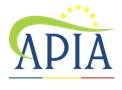 Cerere pentru aprobarea/actualizarea solicitantului Regulamentul delegat (UE) nr. 2017/40 al ComisieiArt 6, alin (1)AJP0 - PPS -CAASParticiparea României la Programul pentru  şcoli al Uniunii EuropeneAJP0 - PPS -CAASCadru rezervat Agenţiei de Plăţi şi Intervenţie pentru Agricultură - Centrul  JudeţeanNumărul de înregistrare al cererii de aprobare /actualizare  APIA /CJ :Data înregistrării:1. Denumirea solicitantului:2. Numele şi prenumele reprezentantului legal 3.  Codul  unic de identificare la APIA*4. CNP  al  reprezentantului  legal:5. CUI:6. Nr. cont IBAN:7. Adresa solicitantului:8. Cod poştal:9. Judetul /localitatea/sectorul:10. Telefon:11. Fax: 12. E-mail:13. Adresa pentru corespondenţa: (completaţi numai dacă ea diferă faţă de cea din pct.. 7-9)Subsemnatul, (numele/prenumele)...................................................având functia de .............................reprezentantul legal al solicitantului, îmi asum următoarele angajamente:să garantez faptul că produsele finanțate de Uniune în cadrul programului pentru școli sunt puse la dispoziție în vederea consumului de către copiii din instituția sau instituțiile de învățământ pentru care vor solicita acordarea ajutoarelor;să utilizez sumele alocate pentru măsuri educative însoţitoare, în conformitate cu obiectivele programului pentru şcoli;să rambursez orice ajutor plătit în mod nejustificat pentru cantitățile în cauză, dacă se constată că produsele nu au fost distribuite copiilor sau că nu sunt eligibile pentru acordarea de ajutoare din partea Uniunii; să rambursez orice ajutor plătit în mod nejustificat  pentru măsuri educative însoţitoare, dacă se constată că măsurile respective nu au fost realizate în mod adecvat;să pun la dispoziția autorităților competente, la cerere, documente justificative;să permit autorității competente să desfășoare eventualele controale necesare, în special verificarea înregistrărilor și inspecția fizică.  să ţin evidenţe cu denumirile și adresele instituțiilor de învățământ privind produsele și cantitățile  furnizate respectivelor instituții de învățământ;datele prezentate în cererea de aprobare corespund realităţii şi am luat la cunoştinţă faptul că orice aprobare poate fi suspendată pentru o perioadă cuprinsă între o lună şi douăsprezece luni, sau.retrasă, în funcţie de gravitatea încălcării şi în conformitate cu principiul proporţionalităţii.să notific în scris Centrele Judeţene APIA asupra tuturor modificărilor datelor din cererea de aprobare, respectiv ultima cerere de actualizare, în termen de 5 zile lucrătoare de la modificare şi/sau înfiinţare de noi instituţii de învăţământ şi/sau categorie de învăţământ (preşcolar, primar şi gimnazial);să mă asigur că instituţiile de învăţământ beneficiare au obligativitatea înregistrării datelor din  evidenţele privind  numărul de copii prezenţi la cursuri şi numărul de produse consumate (anexa nr. ....din Ghidul Solicitantului),  pe parcursul unei zile de şcoală şi a perioadei cererii conform catalogului şcolar;să păstrez toate documentele relevante pe o perioadă de cel puţin cinci ani de la sfârşitul anului întocmirii acestora;să respect, pentru produsele şi serviciile care fac obiectul procedurilor de achiziţii publice, prevederile legale privind achiziţiile publice;să respect  prevederile legale ale actelor normative referitoare la Programul pentru școli al Uniunii Europene.Să solicit ajutorul financiar pentru produsele stabilite și aprobate în Anexa nr. 1 la Hotărârea de Guvern nr. 640/2017 și distribuite elevilor din instituțiile de învățământ aprobate.          Numele şi prenumele reprezentantului legal al solicitantului:                Semnătura:             Data:          Ştampila:     *Angajamentele luate de solicitanti vor fi reactualizate ori de câte ori  va fi necesar, la cererea Agenţiei de Plăţi şi Intervenţie pentru AgriculturăNr.crtDenumirea şi adresa instituţiei de învăţământTipul instituţiei de învăţământDenumirea: GrădiniţăStat 	Privată		GrădiniţăStat 	Privată		Adresa: GrădiniţăStat 	Privată		Şcoală primarăStat                     PrivatăCod unic instituţie învăţământ acordat de APIA: Şcoală primarăStat                     PrivatăMunicipiul/Oraşul/Comuna/Satul: Şcoală primarăStat                     PrivatăCod poştal:  GimnaziuStat                       Privat 	Judeţ/ sector:  GimnaziuStat                       Privat 	Telefon: GimnaziuStat                       Privat 	Denumirea: GrădiniţăStat                Privată		GrădiniţăStat                Privată		Adresa: GrădiniţăStat                Privată		Şcoală primarăStat            	Privată Cod unic instituţie învăţământ acordat de APIA:Şcoală primarăStat            	Privată Municipiul/Oraşul/Comuna/Satul:Şcoală primarăStat            	Privată Cod poştal:  GimnaziuStat                       Privat 	Judeţ/ sector:  GimnaziuStat                       Privat 	Telefon: GimnaziuStat                       Privat 	Denumirea: GrădiniţăStat 	Privată		GrădiniţăStat 	Privată		Adresa: GrădiniţăStat 	Privată		Şcoală primarăStat                    Privată	Cod unic instituţie învăţământ acordat de APIA:Şcoală primarăStat                    Privată	Municipiul/Oraşul/Comuna/Satul:Şcoală primarăStat                    Privată	Cod poştal:  GimnaziuStat                       Privat 	Judeţ/ sector:  GimnaziuStat                       Privat 	Telefon: GimnaziuStat                       Privat 	Denumirea: GrădiniţăStat 	Privată		GrădiniţăStat 	Privată		Adresa: GrădiniţăStat 	Privată		Şcoală primarăStat                    PrivatăCod unic instituţie învăţământ acordat de APIA:Şcoală primarăStat                    PrivatăMunicipiul/Oraşul/Comuna/Satul:Şcoală primarăStat                    PrivatăCod poştal:  GimnaziuStat                       Privat 	Judeţ/ sector:  GimnaziuStat                       Privat 	Telefon: GimnaziuStat                       Privat 	Denumirea: GrădiniţăStat 	 Privată	GrădiniţăStat 	 Privată	Adresa: GrădiniţăStat 	 Privată	Şcoală primarăStat                     PrivatăCod unic instituţie învăţământ acordat de APIA:Şcoală primarăStat                     PrivatăMunicipiul/Oraşul/Comuna/Satul:Şcoală primarăStat                     PrivatăCod poştal:  GimnaziuStat                       Privat 	Judeţ/ sector:  GimnaziuStat                       Privat 	Telefon: GimnaziuStat                       Privat 	Denumirea: GrădiniţăStat 	Privată		GrădiniţăStat 	Privată		Adresa: GrădiniţăStat 	Privată		Şcoală primarăStat                     PrivatăCod unic instituţie învăţământ acordat de APIA:Şcoală primarăStat                     PrivatăMunicipiul/Oraşul/Comuna/Satul:Şcoală primarăStat                     PrivatăCod poştal:  GimnaziuStat                     Privat 	Judeţ/ sector:  GimnaziuStat                     Privat 	Telefon: GimnaziuStat                     Privat 	Denumirea: GrădiniţăStat 	Privată		GrădiniţăStat 	Privată		Adresa: GrădiniţăStat 	Privată		Şcoală primarăStat                     Privată	Cod unic instituţie învăţământ acordat de APIA:Şcoală primarăStat                     Privată	Municipiul/Oraşul/Comuna/Satul:Şcoală primarăStat                     Privată	Cod poştal:  GimnaziuStat                      Privat 	Judeţ/ sector:  GimnaziuStat                      Privat 	Telefon: GimnaziuStat                      Privat 	Judeţ/ sector:  GimnaziuStat                      Privat 	Telefon: GimnaziuStat                      Privat 	Întocmit de...................................................Funcţia ......................                         Data  _____/_____/_____/Numele/prenumele şi semnătura reprezentantului legal al solicitantului,...................................................................................Data  _____/_____/_____/Ştampila  solicitantului CERERE DE  PLATĂ Regulamentul delegat (UE) nr. 2017/40 al ComisieiArt 6, alin (1)AJP0- PPS -CPParticiparea României la Programul pentru  Școli al Uniunii EuropeneAJP0- PPS -CPCadru rezervat Agenţiei de Plăţi şi Intervenţie pentru Agricultură - Centrul  JudeţeanNumărul de înregistrare al cererii de  plată  APIA /CJ :Data înregistrării:1. Denumirea solicitantului:2. Numele şi prenumele reprezentantului legal 3.  CNP  al  reprezentantului  legal:4. Codul  unic de înregistrare la APIA5. CUI:6. Nr. cont IBAN (identic cu dovada):7. Banca / trezorerie / sucursala8. Adresa solicitantului:9. Cod poştal:10. Judetul /localitatea/sectorul:11. Telefon:12. E-mail:13. Adresa pentru corespondenţa: (completaţi numai dacă ea diferă faţă de cea din pct. 8-10)Cod produsGrupa ProdusProdus consumatNumar portii consumate de catre preşcolari şi eleviCantitate pe UMkg/litriCantitate totala consumatakg/litri Pret/portie fara TVAleiValoare totala solicitata fara TVAleiFurnizorProducatorCantitatea minima admisa/  maxima admisălakg/litriNumarul de preşcolari şi elevi beneficiariNumar zile de distributie12345678=4x791011=4x0,11213FL-Ffructemere 0,1 11=4x0,1FL-Ffructepere  0,1 11=4x0,1FL-Ffructestruguri de masă 0,111=4x0,1FL-Ffructeprune 0,111=4x0,1FL-Llegumemorcovi 0,2 11=4x0,2FL-Llegumepastarnac 0,2 11=4x0,2FL-Llegumeţelină rădăcină0,211=4x0,2FL-Llegumesfeclă roşie0,211=4x0,2FL-Llegumeardei gras întreg0,211=4x0,2FL-Llegumecastraveţi proaspeţi0,211=4x0,2L-Aamestec legumelista legumelor 0,2 11=4x0,2Subtotal F-L-A x Subtotal F-L-A x Subtotal F-L-A x Subtotal F-L-A x x Subtotal F-L-A Subtotal  Subtotal PL-LLapte de consumLapte pasteurizat  0,2 11=4x0,2PL- LLapte de consumLapte UHT0,211=4x0,2PL-Fprodus lactat fermentatiaurt0,12511=4x0,125PL-Fprodus lactat fermentatlapte acru 0,125 11=4x0,125PL-Fprodus lactat fermentatLapte covăsit0,12511=4x0,125PL-Fprodus lactat fermentatchefir0,12511=4x0,125PL -Fprodus lactat fermentatsana0,12511=4x0,125PL-F produs lactat fermentatalte sortimente de lapte fermentat sau acrite0,12511=4x0,125Subtotal L- PL x Subtotal L- PL x Subtotal L- PL x Subtotal L- PL x x 11=4x0,125 Subtotal Subtotal TOTAL solicitat/ distributie x total x total x Total lei x x total total totalTotal masuri educative aferente distributiei FLFL – a, - leiFL – b, - leiFL – c, - leiTotal lei FLTotal masuri educative aferente distributiei PLPL – a, - leiPL – b, - lei - PL – c, - lei -Total lei PLTOTAL SOLICITAT EDUCATIVE, leileileilei leiTotal distributie produse....................lei (fără TVA)Total masuri educative....................lei (fără TVA)Total solicitat cerere de plata.....................lei (fără TVA)FurnizorAdresa furnizorProducatorAdresa producatorCod produsGrupa produsProdus consumatDenumire comerciala/ soi/categoriaLot (numar sau denumire)Cantitate inscrisa in  buletin analiza aferentă lotului -kgNumăr /data emitere buletin analiză aferent lotuluiCantitate inscrisa in  certificate conformitate aferente lotului-kg Număr/data emitere  certificat conformitate aferente lotuluiPerioada de distributie a produsului1*2345678910**1112***1314****FL-FfructemereFL-FfructepereFL-Ffructestruguri de masăFL-FfructepruneFL-LlegumemorcoviFL-LlegumepastarnacFL-Llegumeţelină rădăcinăFL-Llegumesfeclă roşieFL-Llegumeardei gras întregFL-Llegumecastraveţi proaspeţiL-Aamestec legumelista legumelor......PL-Llapte de consumlapte tratat termic PL- Llapte de consumlapte pasteurizat sau UHTPLprodus lactat fermentatiaurtPLprodus lactat fermentatlapte acruPLprodus lactat fermentatLapte covăsitPLprodus lactat fermentatchefirPLprodus lactat fermentatsanaPLprodus lactat fermentat alte sortimente de lapte fermentat sau acriteCOD MASURAMăsura adiacentă implementatăFructe și/sau legume și/sau produse lactate și/sau miere, obiecte acordate sub formă de premii, produse și/sau unelte și / sau obiecte folosite la activități de grădinărit, la activități practice educativeFurnizor - Denumire și adresăProducător - Denumire și adresăNumar de scoli participanteNumar de preşcolari şi elevi participantiValoarea solicitata Se  prezintă în detaliu activitatea desfășurată pentru implementarea măsurii educative se completează din desfășurător - măsuri educativese completează din desfășurător - măsuri educativese completează în cazul degustării de mierese completează din desfășurător - măsuri educativese completează din desfășurător - măsuri educativese completează din desfășurător - măsuri educativeFL-aPL-aFL-bPL-bFL-cPL-cTOTAL FLxxxtotaltotalLei (fără TVA)TOTAL PLxxxtotaltotalLei (fără TVA)TOTAL GENERALxxxtotaltotallei (fără TVA)4.a - Facturi4.a - FacturiNumăr şi data încheiere contract de furnizareDenumire furnizorNumăr facturaData emitere facturaValoare înscrisă în factura (Lei cu TVA)Denumire produs facturatCod Produs facturatNumăr portii/ obiecte/unelte/servicii facturateNumar portii din avize aferente facturiiNumar portii din avize aferente facturiiCantitate din avize (kg/ km/ buc.) aferentă facturiiCantitate din avize (kg/ km/ buc.) aferentă facturiiLot (numar sau denumire) mere, fructe şi legume/amestec legume înscris în facturăLot (numar sau denumire) mere, fructe şi legume/amestec legume înscris în facturăPreţ unitar fără TVA/porţiePreţ unitar fără TVA/porţie1234567899101011111212 ....PL-L ....PLFL-FFL-L/L-A TOTALnulnulnulnulnulnulnulnulnulNumăr Ordin de Plată / Data emiterii Ordinului de PlatăValoare Ordinului de Plată (Lei cu TVA)Număr şi data facturii/facturilor  la care se refera plataValoare totala factura/ facturi(Lei cu TVA)Data emiterii  extrasului de contValoare  extras de cont aferent  Ordinului de  Plată /facturii (Lei cu TVA)123456........TOTALnulnulnulNr. Crt.Cod unic institutieDenumire institutie invatamantcategorie invatamantNumar zile de distributieNumar maxim de preşcolari şi elevi beneficiari conformInspectorat scolarNumar maxim de preşcolari şi elevi beneficiari prezenti conform evidenţei şi catalogului (numarul maxim care au consumat)Cod  produs consumatFurnizorProducatorNumar total portii consumatePret unitar fara TVA/porţie- leiValoarea solicitata fara TVA-leiCantitatea per portie  Litri/kgCantitatea consumată conform evidentei Litri/kgCantitatea minima admisa/kgCantitatea  admisa Litri/kg12345678910111213=11x12141516=11x0.100/16=11x0.20017=11x0.200/17=11x0.125Se completeaza din evidentese completeaza o data pentru fiecare nivelse completeaza o data pentru fiecare nivelSe completează cu totalurile rezultate din evidentese completeaza cu cantitatea per porţie efectiv distribuită1222scoala 1gradinitaPL-L1222scoala 1gradinitaPL-LPLFL-FFL-L/L-A2222scoala 1primarPL-L2222scoala 1primarPL-LPLFL-FFL-L/L-A3222scoala 1gimnaziuPL-L3222scoala 1gimnaziuPL-L4PLFL-FFL-L/L-ATotalxxxxtotaltotalxxxxxNr. crtCod unic instituțieDenumirea instituţiei şcolare beneficiare / AdresaNumar maxim de preşcolari şi elevi beneficiari conf. Inspectorat scolar*Nr. preşcolari şi elevi beneficiari/ instit. şcolară**Codul măsurii***Măsura educativă implementată****Obiectul cheltuielilor efectuateU.M.Cantitate Preţ unitar (fără TVA) - leiSumă solicitată fără TVA - leiDenumire furnizor/prestator produse/serviciiData efectuării acțiunii01234567891011=9x101213Subtotal FL - aSubtotal FL - aSubtotal FL - a Subtotal FL - b Subtotal FL - b Subtotal FL - bSubtotal FL - cSubtotal FL - cSubtotal FL - cTotal măsuri educative FLTotal măsuri educative FLTotal măsuri educative FL x x x xSubtotal PL - aSubtotal PL - aSubtotal PL - aSubtotal PL - bSubtotal PL - bSubtotal PL - bSubtotal PL - cSubtotal PL - cSubtotal PL - cTotal măsuri educative PL Total măsuri educative PL Total măsuri educative PL  x x x xTOTAL GENERALTOTAL GENERALTOTAL GENERALxxxxxxxxDenumire documentPrezent- adresa de la inspectoratul şcolar judeţean şi inspectoratul şcolar al municipiului Bucureşti, după caz, în original, în care trebuie să fie specificat numărul total al zilelor de şcoală pentru perioada cererii de plată, fără a se lua în calcul numărul de zile libere stabilite prin lege, şi numărul de copii şi elevi beneficiari pentru fiecare instituţie de învăţământ şi categorie de învăţământ.- dovada de identificare financiară, în original, sau adresa de la trezorerie în cazul în care contul IBAN este comunicat solicitantului de către trezorerie/bancă printr-o adresă, după caz;DocumentPrezentNu e cazul- buletinele de analiză ale loturilor de mere furnizate în perioada la care se referă cererea de plată, care trebuie să facă referire la numărul lotului/loturilor, în original.- declaraţia furnizorului/furnizorilor privind provenienţa loturilor de mere, fructe şi legume furnizate, în original, dup[ caz (un formular standard al declaraţiei furnizorului se regăseşte în anexa nr. 12 şi anexa nr. 13 din ghid).- contractul de furnizare afructelor şi legumelor în instituţiile de învăţământ,încheiat între solicitant şi furnizor, în copie.- acordul cadru încheiat între solicitant şi furnizor, în copie.-contractul subsecvent de furnizare a merelor, fructelor şi legumelor în instituţiile de învăţământ,încheiat între solicitant şi furnizor, în copie,după caz.facturile emise pentru produsele furnizate, în copie. - dovada plăţii către furnizor a fructelor şi legumelor facturate, în copie (ordin de plată şi extras de cont bancar);- centralizatorul avizelor de însoţire emise de furnizor pentru fiecare instituţie de învăţământ şi categorie de învăţământ la care a furnizat fructe şi legume în perioada cererii de plată. În scopul uşurării procesului administrativ de verificare a cererilor de plată, centralizatorul avizelor de însoţireva fi depus la dosarul cererii de plată pe suport electronic.- certificate de conformitate emise conform Ordinului ministrului agriculturii şi dezvoltării rurale nr. 420/2008 privind stabilirea atribuţiilor Inspecţiei de Stat pentru Controlul Tehnic în Producerea şi Valorificarea Legumelor şi Fructelor pentru loturile de mere furnizate în perioada cererii respective, în copie. - certificate de conformitate emise pentru fructele şi legumele furnizate în perioada cererii respective, conform Anexei nr.1 la HG 640/2017, în copie.- copie după contractul de furnizare a merelor, a fructelor şi legumelor încheiat între furnizor şi producător.- copia dosarului  privind procedura de atribuire a contractelor/acordurilor cadru de furnizare a produselor;Denumire documentPrezentNu e cazulfişa/fişele  tehnice ale produselor lactate furnizate;declaraţia furnizorului privind provenienţa produselor lactate, în original; autorizaţia sanitară-veterinară a unităţilor de procesare a laptelui;rezultatul ultimei verificări şi evaluări realizate de către Direcţia de Igienă şi Sănătate Publică Veterinară din cadrul DSVSA / ANSVSA la furnizorul/producătorul laptelui şi produselor lactate ce fac obiectul distribuirii în instituţiile şcolare;copiile facturilor pentru produsele lactate;dovada plăţii către furnizora laptelui şi produselor lactate facturate, în copie (ordin de plată şi extras de cont bancar); contract de furnizare a laptelui şi produselor lactate dintre solicitant şi furnizoracordul cadru încheiat între solicitant şi furnizor, în copie.contractul subsecvent de furnizare a laptelui şi produselor lactate în instituţiile de învăţământ, încheiat între solicitant şi furnizor, în copie, după cazcentralizatorul avizelor de însoţire emise de furnizor pentru fiecare instituţie de învăţământ şicategorie de învăţământ la care a furnizat lapte şi produse lactate în perioada cererii de plată. În scopul uşurării procesului administrativ de verificare a cererilor de plată, centralizatorul avizelor de însoţireva fi depus la dosarul cererii de plată doar pe suport electronic.copia dosarului  privind procedura de atribuire a contractelor/acordurilor cadru de furnizare a produselorDenumire documentPrezentNu e cazulcopia contractului de achiziție publică (achiziție de produse, obiecte/furnizare/prestare servicii)  însoțit de documentele care au stat la baza încheierii acestuia (caiet de sarcini)/documentele care fac dovada acchiziției directe (referat de necesitate/notă justificativă).facturile emise de furnizorii/prestatorii de materiale/servicii, în copie.dovada plăţii către furnizor a fructelor şi legumelor facturate, în copie (ordin de plată şi extras de cont bancar);copia obiectelor/produselor achiziţionate pentru a fi oferite ca premii elevilor, pentru a fi utilizate la diverse activităţi practice educative sau pentru activităţile de grădinărit: a coperţii cărţilor, atlaselor care au fost acordate ca premii iar în cazul în care cărţile oferite ca premii sunt scrise în altă limbă decât limba română este necesară traducerea titlului acestor cărţi în limba română. În situaţia în care premiile acordate sunt altele decât cărţi sau atlase, se vor fotografia, scana respectivele imagini şi copiile se vor ataşa la dosarul cererii de plată.copia dosarului  privind procedura de atribuire a contractelor/acordurilor cadru de prestare a serviciilor pentru derularea măsurilor educative.declaraţia pe proprie răspundere a solicitantului cu privire la provenienţa mierii şi respectarea condiţiilor menţionate în Anexa nr. 2 din HG nr. 640/2017-numai în cazul degustării de miere.copia autorizaţiei sanitar veterinare eliberată de DSVSA –numai atunci când mierea folosită în cadrul sesiunilor de degustare este achiziţionată de la apicultori sau forme associative cu profil apicol.Subsemnatul, (numele/prenumele)...................................................având functia de .............................reprezentantul legal al solicitantului, îmi asum următoarele angajamente:să garantez faptul că produsele finanțate de Uniune în cadrul programului pentru școli sunt puse la dispoziție în vederea consumului de către copiii din instituția sau instituțiile de învățământ pentru care vor solicita acordarea ajutoarelor;să utilizez sumele alocate pentru măsuri educative însoţitoare, în conformitate cu obiectivele programului pentru şcoli;să rambursez orice ajutor plătit în mod nejustificat pentru cantitățile în cauză, dacă se constată că produsele nu au fost distribuite copiilor sau că nu sunt eligibile pentru acordarea de ajutoare din partea Uniunii; să rambursez orice ajutor plătit în mod nejustificat  pentru măsuri educative însoţitoare, dacă se constată că măsurile respective nu au fost realizate în mod adecvat;să pun la dispoziția autorităților competente, la cerere, documente justificative;să permit autorității competente să desfășoare eventualele controale necesare, în special verificarea înregistrărilor și inspecția fizică. să ţin evidenţe cudenumirile și adresele instituțiilor de învățământ privind produsele și cantitățile  furnizate respectivelor instituții de învățământ;datele prezentate în cererea de aprobare corespund realităţii şi am luat la cunoştinţă faptul că orice aprobare poate fi suspendată pentru o perioadă cuprinsă între o lună şi douăsprezece luni, sau.retrasă, în funcţie de gravitatea încălcării şi în conformitate cu principiul proporţionalităţii.să notific în scris Centrele Judeţene APIA asupra tuturor modificărilor datelor din cererea de aprobare, respectiv ultima cerere de actualizare, în termen de 5 zile lucrătoare de la modificare şi/sau înfiinţare de noi instituţii de învăţământ şi/sau categorie de învăţământ (preşcolar, primar şi gimnazial);să mă asigur că instituţiile de învăţământ beneficiare au obligativitatea înregistrării datelor din  evidenţele privind  numărul de copii prezenţi la cursuri şi numărul de produse consumate,  pe parcursul unei zile de şcoală şi a perioadei cererii conform catalogului şcolar;să păstrez toate documentele relevante pe o perioadă de cel puţin cinci ani de la sfârşitul anului întocmirii acestora;să respect, pentru produsele şi serviciile care fac obiectul procedurilor de achiziţii publice, prevederile legale privind achiziţiile publice;să respect  prevederile legale ale actelor normative referitoare la Programul pentru școli al Uniunii Europene.Să solicit ajutorul financiar pentru produsele stabilite și aprobate în Anexa nr. 1 la Hotărârea de Guvern nr. 640/2017 și distribuite elevilor din instituțiile de învățământ aprobate.*Angajamentele luate de solicitanti vor fi reactualizate ori de câte ori  va fi necesar, la cererea Agenţiei de Plăţi şi Intervenţie pentru AgriculturăIntocmit de...................................................Funcţia ......................                         Data  _____/_____/_____/  Numele/prenumele şi semnătura reprezentantuluilegal al solicitantului,...................................................................................Data  _____/_____/_____/ LSLuna /Ziua Luna /Ziua Produse consumateCod produs12345678910111213141516171819202122232425262728293031Total porții consumate/lună de şcoalăTotal zile de distribuţie/lună de şcoalăCantitate consumată, exprimată in kg/litri/luna de şcoală**Luna /Ziua Luna /Ziua Produse consumateCod produs12345678910111213141516171819202122232425262728293031Total porții consumate/lună de şcoalăTotal zile de distribuţie/lună de şcoalăCantitate consumată, exprimată in kg/litri/luna de şcoală**SeptembrieÎnvăţământ Preșcolar Lapte PL-LSeptembrieÎnvăţământ Preșcolar Produse lactatePLSeptembrieÎnvăţământ Preșcolar FructeFL-FSeptembrieÎnvăţământ Preșcolar Legume /Amestec legumeFL-L /   L-ASeptembrieÎnvăţământ primarLapte PL-LSeptembrieÎnvăţământ primarProduse lactatePLSeptembrieÎnvăţământ primarFructeFL-FSeptembrieÎnvăţământ primarLegume /Amestec legumeFL-L /   L-ASeptembrieÎnvăţământ Gimnazial Lapte PL-LSeptembrieÎnvăţământ Gimnazial Produse lactatePLSeptembrieÎnvăţământ Gimnazial FructeFL-FSeptembrieÎnvăţământ Gimnazial Legume /Amestec legumeFL-L /   L-AOctombrieÎnvăţământ Preșcolar Lapte PL-LOctombrieÎnvăţământ Preșcolar Produse lactatePLOctombrieÎnvăţământ Preșcolar FructeFL-FOctombrieÎnvăţământ Preșcolar Legume /Amestec legumeFL-L /   L-AOctombrieÎnvăţământ primarLapte PL-LOctombrieÎnvăţământ primarProduse lactatePLOctombrieÎnvăţământ primarFructeFL-FOctombrieÎnvăţământ primarLegume /Amestec legumeFL-L /   L-AOctombrieÎnvăţământ Gimnazial Lapte PL-LOctombrieÎnvăţământ Gimnazial Produse lactatePLOctombrieÎnvăţământ Gimnazial FructeFL-FOctombrieÎnvăţământ Gimnazial Legume /Amestec legumeFL-L /   L-ANoiembrieÎnvăţământ Preșcolar Lapte PL-LNoiembrieÎnvăţământ Preșcolar Produse lactatePLNoiembrieÎnvăţământ Preșcolar FructeFL-FNoiembrieÎnvăţământ Preșcolar Legume /Amestec legumeFL-L /   L-ANoiembrieÎnvăţământ primarLapte PL-LNoiembrieÎnvăţământ primarProduse lactatePLNoiembrieÎnvăţământ primarFructeFL-FNoiembrieÎnvăţământ primarLegume /Amestec legumeFL-L /   L-ANoiembrieÎnvăţământ Gimnazial Lapte PL-LNoiembrieÎnvăţământ Gimnazial Produse lactatePLNoiembrieÎnvăţământ Gimnazial FructeFL-FNoiembrieÎnvăţământ Gimnazial Legume /Amestec legumeFL-L /   L-ADecembrieÎnvăţământ Preșcolar Lapte PL-LDecembrieÎnvăţământ Preșcolar Produse lactatePLDecembrieÎnvăţământ Preșcolar FructeFL-FDecembrieÎnvăţământ Preșcolar Legume /Amestec legumeFL-L /   L-ADecembrieÎnvăţământ primarLapte PL-LDecembrieÎnvăţământ primarProduse lactatePLDecembrieÎnvăţământ primarFructeFL-FDecembrieÎnvăţământ primarLegume /Amestec legumeFL-L /   L-ADecembrieÎnvăţământ Gimnazial Lapte PL-LDecembrieÎnvăţământ Gimnazial Produse lactatePLDecembrieÎnvăţământ Gimnazial FructeFL-FDecembrieÎnvăţământ Gimnazial Legume /Amestec legumeFL-L /   L-AIanuarie Învăţământ Preșcolar Lapte PL-LIanuarie Învăţământ Preșcolar Produse lactatePLIanuarie Învăţământ Preșcolar FructeFL-FIanuarie Învăţământ Preșcolar Legume /Amestec legumeFL-L /   L-AIanuarie Învăţământ primarLapte PL-LIanuarie Învăţământ primarProduse lactatePLIanuarie Învăţământ primarFructeFL-FIanuarie Învăţământ primarLegume/Amestec legumeFL-L /   L-AIanuarie Învăţământ Gimnazial Lapte PL-LIanuarie Învăţământ Gimnazial Produse lactatePLIanuarie Învăţământ Gimnazial FructeFL-FIanuarie Învăţământ Gimnazial Legume /Amestec legumeFL-L /   L-AFebruarie Învăţământ Preșcolar Lapte PL-LFebruarie Învăţământ Preșcolar Produse lactatePLFebruarie Învăţământ Preșcolar FructeFL-FFebruarie Învăţământ Preșcolar Legume /Amestec legumeFL-L /   L-AFebruarie Învăţământ primarLapte PL-LFebruarie Învăţământ primarProduse lactatePLFebruarie Învăţământ primarFructeFL-FFebruarie Învăţământ primarLegume /Amestec legumeFL-L /   L-AFebruarie Învăţământ Gimnazial Lapte PL-LFebruarie Învăţământ Gimnazial Produse lactatePLFebruarie Învăţământ Gimnazial FructeFL-FFebruarie Învăţământ Gimnazial Legume /Amestec legumeFL-L /   L-ATotal Lapte PL-Ltotaltotaltotalsemestrul IProduse lactatePLtotaltotaltotalFructeFL-FtotaltotaltotalLegume /Amestec legumeFL-L /   L-AtotaltotaltotalFebruarie Învăţământ Preșcolar Lapte PL-LFebruarie Învăţământ Preșcolar Produse lactatePLFebruarie Învăţământ Preșcolar FructeFL-FFebruarie Învăţământ Preșcolar Legume /Amestec legumeFL-L /   L-AFebruarie Învăţământ primarLapte PL-LFebruarie Învăţământ primarProduse lactatePLFebruarie Învăţământ primarFructeFL-FFebruarie Învăţământ primarLegume /Amestec legumeFL-L /   L-AFebruarie Învăţământ Gimnazial Lapte PL-LFebruarie Învăţământ Gimnazial Produse lactatePLFebruarie Învăţământ Gimnazial FructeFL-FFebruarie Învăţământ Gimnazial Legume /Amestec legumeFL-L /   L-AMartie Învăţământ Preșcolar Lapte PL-LMartie Învăţământ Preșcolar Produse lactatePLMartie Învăţământ Preșcolar FructeFL-FMartie Învăţământ Preșcolar Legume /Amestec legumeFL-L /   L-AMartie Învăţământ primarLapte PL-LMartie Învăţământ primarProduse lactatePLMartie Învăţământ primarFructeFL-FMartie Învăţământ primarLegume /Amestec legumeFL-L /   L-AMartie Învăţământ Gimnazial Lapte PL-LMartie Învăţământ Gimnazial Produse lactatePLMartie Învăţământ Gimnazial FructeFL-FMartie Învăţământ Gimnazial Legume /Amestec legumeFL-L /   L-AAprilieÎnvăţământ Preșcolar Lapte PL-LAprilieÎnvăţământ Preșcolar Produse lactatePLAprilieÎnvăţământ Preșcolar FructeFL-FAprilieÎnvăţământ Preșcolar Legume /Amestec legumeFL-L /   L-AAprilieÎnvăţământ primarLapte PL-LAprilieÎnvăţământ primarProduse lactatePLAprilieÎnvăţământ primarFructeFL-FAprilieÎnvăţământ primarLegume /Amestec legumeFL-L /   L-AAprilieÎnvăţământ Gimnazial Lapte PL-LAprilieÎnvăţământ Gimnazial Produse lactatePLAprilieÎnvăţământ Gimnazial FructeFL-FAprilieÎnvăţământ Gimnazial Legume /Amestec legumeFL-L /   L-AMaiÎnvăţământ Preșcolar Lapte PL-LMaiÎnvăţământ Preșcolar Produse lactatePLMaiÎnvăţământ Preșcolar FructeFL-FMaiÎnvăţământ Preșcolar Legume /Amestec legumeFL-L /   L-AMaiÎnvăţământ primarLapte PL-LMaiÎnvăţământ primarProduse lactatePLMaiÎnvăţământ primarFructeFL-FMaiÎnvăţământ primarLegumeFL-L /   L-AMaiÎnvăţământ Gimnazial Lapte PL-LMaiÎnvăţământ Gimnazial Produse lactatePLMaiÎnvăţământ Gimnazial FructeFL-FMaiÎnvăţământ Gimnazial Legume /Amestec legumeFL-L /   L-AIunieÎnvăţământ Preșcolar Lapte PL-LIunieÎnvăţământ Preșcolar Produse lactatePLIunieÎnvăţământ Preșcolar FructeFL-FIunieÎnvăţământ Preșcolar Legume /Amestec legumeFL-L /   L-AIunieÎnvăţământ primarLapte PL-LIunieÎnvăţământ primarProduse lactatePLIunieÎnvăţământ primarFructeFL-FIunieÎnvăţământ primarLegume /Amestec legumeFL-L /   L-AIunieÎnvăţământ Gimnazial Lapte PL-LIunieÎnvăţământ Gimnazial Produse lactatePLIunieÎnvăţământ Gimnazial FructeFL-FIunieÎnvăţământ Gimnazial Legume /Amestec legumeFL-L /   L-ATotal Lapte PL-Ltotaltotaltotalsemestrul IIProduse lactatePLtotaltotaltotalFructeFL-FtotaltotaltotalLegume /Amestec legumeFL-L /   L-Atotaltotaltotal*tabelul se va completa corespunzător în fiecare câmp cu numărul de porții distribuite preşcolarilor şi elevilor în zilele de şcoală conform graficului de distribuție;  *tabelul se va completa corespunzător în fiecare câmp cu numărul de porții distribuite preşcolarilor şi elevilor în zilele de şcoală conform graficului de distribuție;  *tabelul se va completa corespunzător în fiecare câmp cu numărul de porții distribuite preşcolarilor şi elevilor în zilele de şcoală conform graficului de distribuție;  *tabelul se va completa corespunzător în fiecare câmp cu numărul de porții distribuite preşcolarilor şi elevilor în zilele de şcoală conform graficului de distribuție;  *tabelul se va completa corespunzător în fiecare câmp cu numărul de porții distribuite preşcolarilor şi elevilor în zilele de şcoală conform graficului de distribuție;  *tabelul se va completa corespunzător în fiecare câmp cu numărul de porții distribuite preşcolarilor şi elevilor în zilele de şcoală conform graficului de distribuție;  *tabelul se va completa corespunzător în fiecare câmp cu numărul de porții distribuite preşcolarilor şi elevilor în zilele de şcoală conform graficului de distribuție;  *tabelul se va completa corespunzător în fiecare câmp cu numărul de porții distribuite preşcolarilor şi elevilor în zilele de şcoală conform graficului de distribuție;  *tabelul se va completa corespunzător în fiecare câmp cu numărul de porții distribuite preşcolarilor şi elevilor în zilele de şcoală conform graficului de distribuție;  *tabelul se va completa corespunzător în fiecare câmp cu numărul de porții distribuite preşcolarilor şi elevilor în zilele de şcoală conform graficului de distribuție;  *tabelul se va completa corespunzător în fiecare câmp cu numărul de porții distribuite preşcolarilor şi elevilor în zilele de şcoală conform graficului de distribuție;  *tabelul se va completa corespunzător în fiecare câmp cu numărul de porții distribuite preşcolarilor şi elevilor în zilele de şcoală conform graficului de distribuție;  *tabelul se va completa corespunzător în fiecare câmp cu numărul de porții distribuite preşcolarilor şi elevilor în zilele de şcoală conform graficului de distribuție;  *tabelul se va completa corespunzător în fiecare câmp cu numărul de porții distribuite preşcolarilor şi elevilor în zilele de şcoală conform graficului de distribuție;  *tabelul se va completa corespunzător în fiecare câmp cu numărul de porții distribuite preşcolarilor şi elevilor în zilele de şcoală conform graficului de distribuție;  *tabelul se va completa corespunzător în fiecare câmp cu numărul de porții distribuite preşcolarilor şi elevilor în zilele de şcoală conform graficului de distribuție;  *tabelul se va completa corespunzător în fiecare câmp cu numărul de porții distribuite preşcolarilor şi elevilor în zilele de şcoală conform graficului de distribuție;  *tabelul se va completa corespunzător în fiecare câmp cu numărul de porții distribuite preşcolarilor şi elevilor în zilele de şcoală conform graficului de distribuție;  *tabelul se va completa corespunzător în fiecare câmp cu numărul de porții distribuite preşcolarilor şi elevilor în zilele de şcoală conform graficului de distribuție;  *tabelul se va completa corespunzător în fiecare câmp cu numărul de porții distribuite preşcolarilor şi elevilor în zilele de şcoală conform graficului de distribuție;  *tabelul se va completa corespunzător în fiecare câmp cu numărul de porții distribuite preşcolarilor şi elevilor în zilele de şcoală conform graficului de distribuție;  *tabelul se va completa corespunzător în fiecare câmp cu numărul de porții distribuite preşcolarilor şi elevilor în zilele de şcoală conform graficului de distribuție;  *tabelul se va completa corespunzător în fiecare câmp cu numărul de porții distribuite preşcolarilor şi elevilor în zilele de şcoală conform graficului de distribuție;  *tabelul se va completa corespunzător în fiecare câmp cu numărul de porții distribuite preşcolarilor şi elevilor în zilele de şcoală conform graficului de distribuție;  *tabelul se va completa corespunzător în fiecare câmp cu numărul de porții distribuite preşcolarilor şi elevilor în zilele de şcoală conform graficului de distribuție;  *tabelul se va completa corespunzător în fiecare câmp cu numărul de porții distribuite preşcolarilor şi elevilor în zilele de şcoală conform graficului de distribuție;  *tabelul se va completa corespunzător în fiecare câmp cu numărul de porții distribuite preşcolarilor şi elevilor în zilele de şcoală conform graficului de distribuție;  *tabelul se va completa corespunzător în fiecare câmp cu numărul de porții distribuite preşcolarilor şi elevilor în zilele de şcoală conform graficului de distribuție;  *tabelul se va completa corespunzător în fiecare câmp cu numărul de porții distribuite preşcolarilor şi elevilor în zilele de şcoală conform graficului de distribuție;  *tabelul se va completa corespunzător în fiecare câmp cu numărul de porții distribuite preşcolarilor şi elevilor în zilele de şcoală conform graficului de distribuție;  *tabelul se va completa corespunzător în fiecare câmp cu numărul de porții distribuite preşcolarilor şi elevilor în zilele de şcoală conform graficului de distribuție;  *tabelul se va completa corespunzător în fiecare câmp cu numărul de porții distribuite preşcolarilor şi elevilor în zilele de şcoală conform graficului de distribuție;  *tabelul se va completa corespunzător în fiecare câmp cu numărul de porții distribuite preşcolarilor şi elevilor în zilele de şcoală conform graficului de distribuție;  *tabelul se va completa corespunzător în fiecare câmp cu numărul de porții distribuite preşcolarilor şi elevilor în zilele de şcoală conform graficului de distribuție;  *tabelul se va completa corespunzător în fiecare câmp cu numărul de porții distribuite preşcolarilor şi elevilor în zilele de şcoală conform graficului de distribuție;  *tabelul se va completa corespunzător în fiecare câmp cu numărul de porții distribuite preşcolarilor şi elevilor în zilele de şcoală conform graficului de distribuție;  *tabelul se va completa corespunzător în fiecare câmp cu numărul de porții distribuite preşcolarilor şi elevilor în zilele de şcoală conform graficului de distribuție;  *tabelul se va completa corespunzător în fiecare câmp cu numărul de porții distribuite preşcolarilor şi elevilor în zilele de şcoală conform graficului de distribuție;  *tabelul se va completa corespunzător în fiecare câmp cu numărul de porții distribuite preşcolarilor şi elevilor în zilele de şcoală conform graficului de distribuție;  *tabelul se va completa corespunzător în fiecare câmp cu numărul de porții distribuite preşcolarilor şi elevilor în zilele de şcoală conform graficului de distribuție;  *tabelul se va completa corespunzător în fiecare câmp cu numărul de porții distribuite preşcolarilor şi elevilor în zilele de şcoală conform graficului de distribuție;  *tabelul se va completa corespunzător în fiecare câmp cu numărul de porții distribuite preşcolarilor şi elevilor în zilele de şcoală conform graficului de distribuție;  *tabelul se va completa corespunzător în fiecare câmp cu numărul de porții distribuite preşcolarilor şi elevilor în zilele de şcoală conform graficului de distribuție;  *tabelul se va completa corespunzător în fiecare câmp cu numărul de porții distribuite preşcolarilor şi elevilor în zilele de şcoală conform graficului de distribuție;  *tabelul se va completa corespunzător în fiecare câmp cu numărul de porții distribuite preşcolarilor şi elevilor în zilele de şcoală conform graficului de distribuție;  *tabelul se va completa corespunzător în fiecare câmp cu numărul de porții distribuite preşcolarilor şi elevilor în zilele de şcoală conform graficului de distribuție;  *tabelul se va completa corespunzător în fiecare câmp cu numărul de porții distribuite preşcolarilor şi elevilor în zilele de şcoală conform graficului de distribuție;  *tabelul se va completa corespunzător în fiecare câmp cu numărul de porții distribuite preşcolarilor şi elevilor în zilele de şcoală conform graficului de distribuție;  *tabelul se va completa corespunzător în fiecare câmp cu numărul de porții distribuite preşcolarilor şi elevilor în zilele de şcoală conform graficului de distribuție;  *tabelul se va completa corespunzător în fiecare câmp cu numărul de porții distribuite preşcolarilor şi elevilor în zilele de şcoală conform graficului de distribuție;  *tabelul se va completa corespunzător în fiecare câmp cu numărul de porții distribuite preşcolarilor şi elevilor în zilele de şcoală conform graficului de distribuție;  *tabelul se va completa corespunzător în fiecare câmp cu numărul de porții distribuite preşcolarilor şi elevilor în zilele de şcoală conform graficului de distribuție;  *tabelul se va completa corespunzător în fiecare câmp cu numărul de porții distribuite preşcolarilor şi elevilor în zilele de şcoală conform graficului de distribuție;  *tabelul se va completa corespunzător în fiecare câmp cu numărul de porții distribuite preşcolarilor şi elevilor în zilele de şcoală conform graficului de distribuție;  *tabelul se va completa corespunzător în fiecare câmp cu numărul de porții distribuite preşcolarilor şi elevilor în zilele de şcoală conform graficului de distribuție;  *tabelul se va completa corespunzător în fiecare câmp cu numărul de porții distribuite preşcolarilor şi elevilor în zilele de şcoală conform graficului de distribuție;  *tabelul se va completa corespunzător în fiecare câmp cu numărul de porții distribuite preşcolarilor şi elevilor în zilele de şcoală conform graficului de distribuție;  *tabelul se va completa corespunzător în fiecare câmp cu numărul de porții distribuite preşcolarilor şi elevilor în zilele de şcoală conform graficului de distribuție;  *tabelul se va completa corespunzător în fiecare câmp cu numărul de porții distribuite preşcolarilor şi elevilor în zilele de şcoală conform graficului de distribuție;  *tabelul se va completa corespunzător în fiecare câmp cu numărul de porții distribuite preşcolarilor şi elevilor în zilele de şcoală conform graficului de distribuție;  *tabelul se va completa corespunzător în fiecare câmp cu numărul de porții distribuite preşcolarilor şi elevilor în zilele de şcoală conform graficului de distribuție;  *tabelul se va completa corespunzător în fiecare câmp cu numărul de porții distribuite preşcolarilor şi elevilor în zilele de şcoală conform graficului de distribuție;  *tabelul se va completa corespunzător în fiecare câmp cu numărul de porții distribuite preşcolarilor şi elevilor în zilele de şcoală conform graficului de distribuție;  *tabelul se va completa corespunzător în fiecare câmp cu numărul de porții distribuite preşcolarilor şi elevilor în zilele de şcoală conform graficului de distribuție;  *tabelul se va completa corespunzător în fiecare câmp cu numărul de porții distribuite preşcolarilor şi elevilor în zilele de şcoală conform graficului de distribuție;  *tabelul se va completa corespunzător în fiecare câmp cu numărul de porții distribuite preşcolarilor şi elevilor în zilele de şcoală conform graficului de distribuție;  *tabelul se va completa corespunzător în fiecare câmp cu numărul de porții distribuite preşcolarilor şi elevilor în zilele de şcoală conform graficului de distribuție;  *tabelul se va completa corespunzător în fiecare câmp cu numărul de porții distribuite preşcolarilor şi elevilor în zilele de şcoală conform graficului de distribuție;  *tabelul se va completa corespunzător în fiecare câmp cu numărul de porții distribuite preşcolarilor şi elevilor în zilele de şcoală conform graficului de distribuție;  *tabelul se va completa corespunzător în fiecare câmp cu numărul de porții distribuite preşcolarilor şi elevilor în zilele de şcoală conform graficului de distribuție;  *tabelul se va completa corespunzător în fiecare câmp cu numărul de porții distribuite preşcolarilor şi elevilor în zilele de şcoală conform graficului de distribuție;  *tabelul se va completa corespunzător în fiecare câmp cu numărul de porții distribuite preşcolarilor şi elevilor în zilele de şcoală conform graficului de distribuție;  *tabelul se va completa corespunzător în fiecare câmp cu numărul de porții distribuite preşcolarilor şi elevilor în zilele de şcoală conform graficului de distribuție;  *tabelul se va completa corespunzător în fiecare câmp cu numărul de porții distribuite preşcolarilor şi elevilor în zilele de şcoală conform graficului de distribuție;  *tabelul se va completa corespunzător în fiecare câmp cu numărul de porții distribuite preşcolarilor şi elevilor în zilele de şcoală conform graficului de distribuție;  *tabelul se va completa corespunzător în fiecare câmp cu numărul de porții distribuite preşcolarilor şi elevilor în zilele de şcoală conform graficului de distribuție;  *tabelul se va completa corespunzător în fiecare câmp cu numărul de porții distribuite preşcolarilor şi elevilor în zilele de şcoală conform graficului de distribuție;  *tabelul se va completa corespunzător în fiecare câmp cu numărul de porții distribuite preşcolarilor şi elevilor în zilele de şcoală conform graficului de distribuție;  *tabelul se va completa corespunzător în fiecare câmp cu numărul de porții distribuite preşcolarilor şi elevilor în zilele de şcoală conform graficului de distribuție;  *tabelul se va completa corespunzător în fiecare câmp cu numărul de porții distribuite preşcolarilor şi elevilor în zilele de şcoală conform graficului de distribuție;  *tabelul se va completa corespunzător în fiecare câmp cu numărul de porții distribuite preşcolarilor şi elevilor în zilele de şcoală conform graficului de distribuție;  *tabelul se va completa corespunzător în fiecare câmp cu numărul de porții distribuite preşcolarilor şi elevilor în zilele de şcoală conform graficului de distribuție;  *tabelul se va completa corespunzător în fiecare câmp cu numărul de porții distribuite preşcolarilor şi elevilor în zilele de şcoală conform graficului de distribuție;  *tabelul se va completa corespunzător în fiecare câmp cu numărul de porții distribuite preşcolarilor şi elevilor în zilele de şcoală conform graficului de distribuție;  *tabelul se va completa corespunzător în fiecare câmp cu numărul de porții distribuite preşcolarilor şi elevilor în zilele de şcoală conform graficului de distribuție;  *tabelul se va completa corespunzător în fiecare câmp cu numărul de porții distribuite preşcolarilor şi elevilor în zilele de şcoală conform graficului de distribuție;  *tabelul se va completa corespunzător în fiecare câmp cu numărul de porții distribuite preşcolarilor şi elevilor în zilele de şcoală conform graficului de distribuție;  *tabelul se va completa corespunzător în fiecare câmp cu numărul de porții distribuite preşcolarilor şi elevilor în zilele de şcoală conform graficului de distribuție;  *tabelul se va completa corespunzător în fiecare câmp cu numărul de porții distribuite preşcolarilor şi elevilor în zilele de şcoală conform graficului de distribuție;  în cazul în care într-o anumită perioadă a fost vacanţă sau nu au fost  distribuite produse elevilor, nu se completează căsuta/ căsuţele aferente;în cazul în care într-o anumită perioadă a fost vacanţă sau nu au fost  distribuite produse elevilor, nu se completează căsuta/ căsuţele aferente;în cazul în care într-o anumită perioadă a fost vacanţă sau nu au fost  distribuite produse elevilor, nu se completează căsuta/ căsuţele aferente;în cazul în care într-o anumită perioadă a fost vacanţă sau nu au fost  distribuite produse elevilor, nu se completează căsuta/ căsuţele aferente;în cazul în care într-o anumită perioadă a fost vacanţă sau nu au fost  distribuite produse elevilor, nu se completează căsuta/ căsuţele aferente;în cazul în care într-o anumită perioadă a fost vacanţă sau nu au fost  distribuite produse elevilor, nu se completează căsuta/ căsuţele aferente;în cazul în care într-o anumită perioadă a fost vacanţă sau nu au fost  distribuite produse elevilor, nu se completează căsuta/ căsuţele aferente;în cazul în care într-o anumită perioadă a fost vacanţă sau nu au fost  distribuite produse elevilor, nu se completează căsuta/ căsuţele aferente;în cazul în care într-o anumită perioadă a fost vacanţă sau nu au fost  distribuite produse elevilor, nu se completează căsuta/ căsuţele aferente;în cazul în care într-o anumită perioadă a fost vacanţă sau nu au fost  distribuite produse elevilor, nu se completează căsuta/ căsuţele aferente;în cazul în care într-o anumită perioadă a fost vacanţă sau nu au fost  distribuite produse elevilor, nu se completează căsuta/ căsuţele aferente;în cazul în care într-o anumită perioadă a fost vacanţă sau nu au fost  distribuite produse elevilor, nu se completează căsuta/ căsuţele aferente;în cazul în care într-o anumită perioadă a fost vacanţă sau nu au fost  distribuite produse elevilor, nu se completează căsuta/ căsuţele aferente;în cazul în care într-o anumită perioadă a fost vacanţă sau nu au fost  distribuite produse elevilor, nu se completează căsuta/ căsuţele aferente;în cazul în care într-o anumită perioadă a fost vacanţă sau nu au fost  distribuite produse elevilor, nu se completează căsuta/ căsuţele aferente;în cazul în care într-o anumită perioadă a fost vacanţă sau nu au fost  distribuite produse elevilor, nu se completează căsuta/ căsuţele aferente;în cazul în care într-o anumită perioadă a fost vacanţă sau nu au fost  distribuite produse elevilor, nu se completează căsuta/ căsuţele aferente;în cazul în care într-o anumită perioadă a fost vacanţă sau nu au fost  distribuite produse elevilor, nu se completează căsuta/ căsuţele aferente;în cazul în care într-o anumită perioadă a fost vacanţă sau nu au fost  distribuite produse elevilor, nu se completează căsuta/ căsuţele aferente;în cazul în care într-o anumită perioadă a fost vacanţă sau nu au fost  distribuite produse elevilor, nu se completează căsuta/ căsuţele aferente;în cazul în care într-o anumită perioadă a fost vacanţă sau nu au fost  distribuite produse elevilor, nu se completează căsuta/ căsuţele aferente;în cazul în care într-o anumită perioadă a fost vacanţă sau nu au fost  distribuite produse elevilor, nu se completează căsuta/ căsuţele aferente;în cazul în care într-o anumită perioadă a fost vacanţă sau nu au fost  distribuite produse elevilor, nu se completează căsuta/ căsuţele aferente;în cazul în care într-o anumită perioadă a fost vacanţă sau nu au fost  distribuite produse elevilor, nu se completează căsuta/ căsuţele aferente;în cazul în care într-o anumită perioadă a fost vacanţă sau nu au fost  distribuite produse elevilor, nu se completează căsuta/ căsuţele aferente;în cazul în care într-o anumită perioadă a fost vacanţă sau nu au fost  distribuite produse elevilor, nu se completează căsuta/ căsuţele aferente;în cazul în care într-o anumită perioadă a fost vacanţă sau nu au fost  distribuite produse elevilor, nu se completează căsuta/ căsuţele aferente;în cazul în care într-o anumită perioadă a fost vacanţă sau nu au fost  distribuite produse elevilor, nu se completează căsuta/ căsuţele aferente;în cazul în care într-o anumită perioadă a fost vacanţă sau nu au fost  distribuite produse elevilor, nu se completează căsuta/ căsuţele aferente;în cazul în care într-o anumită perioadă a fost vacanţă sau nu au fost  distribuite produse elevilor, nu se completează căsuta/ căsuţele aferente;în cazul în care într-o anumită perioadă a fost vacanţă sau nu au fost  distribuite produse elevilor, nu se completează căsuta/ căsuţele aferente;în cazul în care într-o anumită perioadă a fost vacanţă sau nu au fost  distribuite produse elevilor, nu se completează căsuta/ căsuţele aferente;în cazul în care într-o anumită perioadă a fost vacanţă sau nu au fost  distribuite produse elevilor, nu se completează căsuta/ căsuţele aferente;în cazul în care într-o anumită perioadă a fost vacanţă sau nu au fost  distribuite produse elevilor, nu se completează căsuta/ căsuţele aferente;în cazul în care într-o anumită perioadă a fost vacanţă sau nu au fost  distribuite produse elevilor, nu se completează căsuta/ căsuţele aferente;în cazul în care într-o anumită perioadă a fost vacanţă sau nu au fost  distribuite produse elevilor, nu se completează căsuta/ căsuţele aferente;în cazul în care într-o anumită perioadă a fost vacanţă sau nu au fost  distribuite produse elevilor, nu se completează căsuta/ căsuţele aferente;în cazul în care într-o anumită perioadă a fost vacanţă sau nu au fost  distribuite produse elevilor, nu se completează căsuta/ căsuţele aferente;în cazul în care într-o anumită perioadă a fost vacanţă sau nu au fost  distribuite produse elevilor, nu se completează căsuta/ căsuţele aferente;în cazul în care într-o anumită perioadă a fost vacanţă sau nu au fost  distribuite produse elevilor, nu se completează căsuta/ căsuţele aferente;în cazul în care într-o anumită perioadă a fost vacanţă sau nu au fost  distribuite produse elevilor, nu se completează căsuta/ căsuţele aferente;în cazul în care într-o anumită perioadă a fost vacanţă sau nu au fost  distribuite produse elevilor, nu se completează căsuta/ căsuţele aferente;în cazul în care într-o anumită perioadă a fost vacanţă sau nu au fost  distribuite produse elevilor, nu se completează căsuta/ căsuţele aferente;în cazul în care într-o anumită perioadă a fost vacanţă sau nu au fost  distribuite produse elevilor, nu se completează căsuta/ căsuţele aferente;în cazul în care într-o anumită perioadă a fost vacanţă sau nu au fost  distribuite produse elevilor, nu se completează căsuta/ căsuţele aferente;în cazul în care într-o anumită perioadă a fost vacanţă sau nu au fost  distribuite produse elevilor, nu se completează căsuta/ căsuţele aferente;în cazul în care într-o anumită perioadă a fost vacanţă sau nu au fost  distribuite produse elevilor, nu se completează căsuta/ căsuţele aferente;în cazul în care într-o anumită perioadă a fost vacanţă sau nu au fost  distribuite produse elevilor, nu se completează căsuta/ căsuţele aferente;în cazul în care într-o anumită perioadă a fost vacanţă sau nu au fost  distribuite produse elevilor, nu se completează căsuta/ căsuţele aferente;în cazul în care într-o anumită perioadă a fost vacanţă sau nu au fost  distribuite produse elevilor, nu se completează căsuta/ căsuţele aferente;în cazul în care într-o anumită perioadă a fost vacanţă sau nu au fost  distribuite produse elevilor, nu se completează căsuta/ căsuţele aferente;în cazul în care într-o anumită perioadă a fost vacanţă sau nu au fost  distribuite produse elevilor, nu se completează căsuta/ căsuţele aferente;în cazul în care într-o anumită perioadă a fost vacanţă sau nu au fost  distribuite produse elevilor, nu se completează căsuta/ căsuţele aferente;în cazul în care într-o anumită perioadă a fost vacanţă sau nu au fost  distribuite produse elevilor, nu se completează căsuta/ căsuţele aferente;în cazul în care într-o anumită perioadă a fost vacanţă sau nu au fost  distribuite produse elevilor, nu se completează căsuta/ căsuţele aferente;în cazul în care într-o anumită perioadă a fost vacanţă sau nu au fost  distribuite produse elevilor, nu se completează căsuta/ căsuţele aferente;în cazul în care într-o anumită perioadă a fost vacanţă sau nu au fost  distribuite produse elevilor, nu se completează căsuta/ căsuţele aferente;în cazul în care într-o anumită perioadă a fost vacanţă sau nu au fost  distribuite produse elevilor, nu se completează căsuta/ căsuţele aferente;în cazul în care într-o anumită perioadă a fost vacanţă sau nu au fost  distribuite produse elevilor, nu se completează căsuta/ căsuţele aferente;în cazul în care într-o anumită perioadă a fost vacanţă sau nu au fost  distribuite produse elevilor, nu se completează căsuta/ căsuţele aferente;în cazul în care într-o anumită perioadă a fost vacanţă sau nu au fost  distribuite produse elevilor, nu se completează căsuta/ căsuţele aferente;în cazul în care într-o anumită perioadă a fost vacanţă sau nu au fost  distribuite produse elevilor, nu se completează căsuta/ căsuţele aferente;în cazul în care într-o anumită perioadă a fost vacanţă sau nu au fost  distribuite produse elevilor, nu se completează căsuta/ căsuţele aferente;în cazul în care într-o anumită perioadă a fost vacanţă sau nu au fost  distribuite produse elevilor, nu se completează căsuta/ căsuţele aferente;în cazul în care într-o anumită perioadă a fost vacanţă sau nu au fost  distribuite produse elevilor, nu se completează căsuta/ căsuţele aferente;în cazul în care într-o anumită perioadă a fost vacanţă sau nu au fost  distribuite produse elevilor, nu se completează căsuta/ căsuţele aferente;în cazul în care într-o anumită perioadă a fost vacanţă sau nu au fost  distribuite produse elevilor, nu se completează căsuta/ căsuţele aferente;în cazul în care într-o anumită perioadă a fost vacanţă sau nu au fost  distribuite produse elevilor, nu se completează căsuta/ căsuţele aferente;în cazul în care într-o anumită perioadă a fost vacanţă sau nu au fost  distribuite produse elevilor, nu se completează căsuta/ căsuţele aferente;în cazul în care într-o anumită perioadă a fost vacanţă sau nu au fost  distribuite produse elevilor, nu se completează căsuta/ căsuţele aferente;în cazul în care într-o anumită perioadă a fost vacanţă sau nu au fost  distribuite produse elevilor, nu se completează căsuta/ căsuţele aferente;în cazul în care într-o anumită perioadă a fost vacanţă sau nu au fost  distribuite produse elevilor, nu se completează căsuta/ căsuţele aferente;în cazul în care într-o anumită perioadă a fost vacanţă sau nu au fost  distribuite produse elevilor, nu se completează căsuta/ căsuţele aferente;în cazul în care într-o anumită perioadă a fost vacanţă sau nu au fost  distribuite produse elevilor, nu se completează căsuta/ căsuţele aferente;în cazul în care într-o anumită perioadă a fost vacanţă sau nu au fost  distribuite produse elevilor, nu se completează căsuta/ căsuţele aferente;în cazul în care într-o anumită perioadă a fost vacanţă sau nu au fost  distribuite produse elevilor, nu se completează căsuta/ căsuţele aferente;în cazul în care într-o anumită perioadă a fost vacanţă sau nu au fost  distribuite produse elevilor, nu se completează căsuta/ căsuţele aferente;în cazul în care într-o anumită perioadă a fost vacanţă sau nu au fost  distribuite produse elevilor, nu se completează căsuta/ căsuţele aferente;în cazul în care într-o anumită perioadă a fost vacanţă sau nu au fost  distribuite produse elevilor, nu se completează căsuta/ căsuţele aferente;în cazul în care într-o anumită perioadă a fost vacanţă sau nu au fost  distribuite produse elevilor, nu se completează căsuta/ căsuţele aferente;** dacă numărul de porții consumate este egal cu numărul de porții din avize, se va înscrie cantitatea, exprimată în kg, aşa cum reiese din avize.** dacă numărul de porții consumate este egal cu numărul de porții din avize, se va înscrie cantitatea, exprimată în kg, aşa cum reiese din avize.** dacă numărul de porții consumate este egal cu numărul de porții din avize, se va înscrie cantitatea, exprimată în kg, aşa cum reiese din avize.** dacă numărul de porții consumate este egal cu numărul de porții din avize, se va înscrie cantitatea, exprimată în kg, aşa cum reiese din avize.** dacă numărul de porții consumate este egal cu numărul de porții din avize, se va înscrie cantitatea, exprimată în kg, aşa cum reiese din avize.** dacă numărul de porții consumate este egal cu numărul de porții din avize, se va înscrie cantitatea, exprimată în kg, aşa cum reiese din avize.** dacă numărul de porții consumate este egal cu numărul de porții din avize, se va înscrie cantitatea, exprimată în kg, aşa cum reiese din avize.** dacă numărul de porții consumate este egal cu numărul de porții din avize, se va înscrie cantitatea, exprimată în kg, aşa cum reiese din avize.** dacă numărul de porții consumate este egal cu numărul de porții din avize, se va înscrie cantitatea, exprimată în kg, aşa cum reiese din avize.** dacă numărul de porții consumate este egal cu numărul de porții din avize, se va înscrie cantitatea, exprimată în kg, aşa cum reiese din avize.** dacă numărul de porții consumate este egal cu numărul de porții din avize, se va înscrie cantitatea, exprimată în kg, aşa cum reiese din avize.** dacă numărul de porții consumate este egal cu numărul de porții din avize, se va înscrie cantitatea, exprimată în kg, aşa cum reiese din avize.** dacă numărul de porții consumate este egal cu numărul de porții din avize, se va înscrie cantitatea, exprimată în kg, aşa cum reiese din avize.** dacă numărul de porții consumate este egal cu numărul de porții din avize, se va înscrie cantitatea, exprimată în kg, aşa cum reiese din avize.** dacă numărul de porții consumate este egal cu numărul de porții din avize, se va înscrie cantitatea, exprimată în kg, aşa cum reiese din avize.** dacă numărul de porții consumate este egal cu numărul de porții din avize, se va înscrie cantitatea, exprimată în kg, aşa cum reiese din avize.** dacă numărul de porții consumate este egal cu numărul de porții din avize, se va înscrie cantitatea, exprimată în kg, aşa cum reiese din avize.** dacă numărul de porții consumate este egal cu numărul de porții din avize, se va înscrie cantitatea, exprimată în kg, aşa cum reiese din avize.** dacă numărul de porții consumate este egal cu numărul de porții din avize, se va înscrie cantitatea, exprimată în kg, aşa cum reiese din avize.** dacă numărul de porții consumate este egal cu numărul de porții din avize, se va înscrie cantitatea, exprimată în kg, aşa cum reiese din avize.** dacă numărul de porții consumate este egal cu numărul de porții din avize, se va înscrie cantitatea, exprimată în kg, aşa cum reiese din avize.** dacă numărul de porții consumate este egal cu numărul de porții din avize, se va înscrie cantitatea, exprimată în kg, aşa cum reiese din avize.** dacă numărul de porții consumate este egal cu numărul de porții din avize, se va înscrie cantitatea, exprimată în kg, aşa cum reiese din avize.** dacă numărul de porții consumate este egal cu numărul de porții din avize, se va înscrie cantitatea, exprimată în kg, aşa cum reiese din avize.** dacă numărul de porții consumate este egal cu numărul de porții din avize, se va înscrie cantitatea, exprimată în kg, aşa cum reiese din avize.** dacă numărul de porții consumate este egal cu numărul de porții din avize, se va înscrie cantitatea, exprimată în kg, aşa cum reiese din avize.** dacă numărul de porții consumate este egal cu numărul de porții din avize, se va înscrie cantitatea, exprimată în kg, aşa cum reiese din avize.** dacă numărul de porții consumate este egal cu numărul de porții din avize, se va înscrie cantitatea, exprimată în kg, aşa cum reiese din avize.** dacă numărul de porții consumate este egal cu numărul de porții din avize, se va înscrie cantitatea, exprimată în kg, aşa cum reiese din avize.** dacă numărul de porții consumate este egal cu numărul de porții din avize, se va înscrie cantitatea, exprimată în kg, aşa cum reiese din avize.** dacă numărul de porții consumate este egal cu numărul de porții din avize, se va înscrie cantitatea, exprimată în kg, aşa cum reiese din avize.** dacă numărul de porții consumate este egal cu numărul de porții din avize, se va înscrie cantitatea, exprimată în kg, aşa cum reiese din avize.** dacă numărul de porții consumate este egal cu numărul de porții din avize, se va înscrie cantitatea, exprimată în kg, aşa cum reiese din avize.** dacă numărul de porții consumate este egal cu numărul de porții din avize, se va înscrie cantitatea, exprimată în kg, aşa cum reiese din avize.** dacă numărul de porții consumate este egal cu numărul de porții din avize, se va înscrie cantitatea, exprimată în kg, aşa cum reiese din avize.** dacă numărul de porții consumate este egal cu numărul de porții din avize, se va înscrie cantitatea, exprimată în kg, aşa cum reiese din avize.** dacă numărul de porții consumate este egal cu numărul de porții din avize, se va înscrie cantitatea, exprimată în kg, aşa cum reiese din avize.** dacă numărul de porții consumate este egal cu numărul de porții din avize, se va înscrie cantitatea, exprimată în kg, aşa cum reiese din avize.** dacă numărul de porții consumate este egal cu numărul de porții din avize, se va înscrie cantitatea, exprimată în kg, aşa cum reiese din avize.** dacă numărul de porții consumate este egal cu numărul de porții din avize, se va înscrie cantitatea, exprimată în kg, aşa cum reiese din avize.** dacă numărul de porții consumate este egal cu numărul de porții din avize, se va înscrie cantitatea, exprimată în kg, aşa cum reiese din avize.** dacă numărul de porții consumate este egal cu numărul de porții din avize, se va înscrie cantitatea, exprimată în kg, aşa cum reiese din avize.** dacă numărul de porții consumate este egal cu numărul de porții din avize, se va înscrie cantitatea, exprimată în kg, aşa cum reiese din avize.** dacă numărul de porții consumate este egal cu numărul de porții din avize, se va înscrie cantitatea, exprimată în kg, aşa cum reiese din avize.** dacă numărul de porții consumate este egal cu numărul de porții din avize, se va înscrie cantitatea, exprimată în kg, aşa cum reiese din avize.** dacă numărul de porții consumate este egal cu numărul de porții din avize, se va înscrie cantitatea, exprimată în kg, aşa cum reiese din avize.** dacă numărul de porții consumate este egal cu numărul de porții din avize, se va înscrie cantitatea, exprimată în kg, aşa cum reiese din avize.** dacă numărul de porții consumate este egal cu numărul de porții din avize, se va înscrie cantitatea, exprimată în kg, aşa cum reiese din avize.** dacă numărul de porții consumate este egal cu numărul de porții din avize, se va înscrie cantitatea, exprimată în kg, aşa cum reiese din avize.** dacă numărul de porții consumate este egal cu numărul de porții din avize, se va înscrie cantitatea, exprimată în kg, aşa cum reiese din avize.** dacă numărul de porții consumate este egal cu numărul de porții din avize, se va înscrie cantitatea, exprimată în kg, aşa cum reiese din avize.** dacă numărul de porții consumate este egal cu numărul de porții din avize, se va înscrie cantitatea, exprimată în kg, aşa cum reiese din avize.** dacă numărul de porții consumate este egal cu numărul de porții din avize, se va înscrie cantitatea, exprimată în kg, aşa cum reiese din avize.** dacă numărul de porții consumate este egal cu numărul de porții din avize, se va înscrie cantitatea, exprimată în kg, aşa cum reiese din avize.** dacă numărul de porții consumate este egal cu numărul de porții din avize, se va înscrie cantitatea, exprimată în kg, aşa cum reiese din avize.** dacă numărul de porții consumate este egal cu numărul de porții din avize, se va înscrie cantitatea, exprimată în kg, aşa cum reiese din avize.** dacă numărul de porții consumate este egal cu numărul de porții din avize, se va înscrie cantitatea, exprimată în kg, aşa cum reiese din avize.** dacă numărul de porții consumate este egal cu numărul de porții din avize, se va înscrie cantitatea, exprimată în kg, aşa cum reiese din avize.** dacă numărul de porții consumate este egal cu numărul de porții din avize, se va înscrie cantitatea, exprimată în kg, aşa cum reiese din avize.** dacă numărul de porții consumate este egal cu numărul de porții din avize, se va înscrie cantitatea, exprimată în kg, aşa cum reiese din avize.** dacă numărul de porții consumate este egal cu numărul de porții din avize, se va înscrie cantitatea, exprimată în kg, aşa cum reiese din avize.** dacă numărul de porții consumate este egal cu numărul de porții din avize, se va înscrie cantitatea, exprimată în kg, aşa cum reiese din avize.** dacă numărul de porții consumate este egal cu numărul de porții din avize, se va înscrie cantitatea, exprimată în kg, aşa cum reiese din avize.** dacă numărul de porții consumate este egal cu numărul de porții din avize, se va înscrie cantitatea, exprimată în kg, aşa cum reiese din avize.** dacă numărul de porții consumate este egal cu numărul de porții din avize, se va înscrie cantitatea, exprimată în kg, aşa cum reiese din avize.** dacă numărul de porții consumate este egal cu numărul de porții din avize, se va înscrie cantitatea, exprimată în kg, aşa cum reiese din avize.** dacă numărul de porții consumate este egal cu numărul de porții din avize, se va înscrie cantitatea, exprimată în kg, aşa cum reiese din avize.** dacă numărul de porții consumate este egal cu numărul de porții din avize, se va înscrie cantitatea, exprimată în kg, aşa cum reiese din avize.** dacă numărul de porții consumate este egal cu numărul de porții din avize, se va înscrie cantitatea, exprimată în kg, aşa cum reiese din avize.** dacă numărul de porții consumate este egal cu numărul de porții din avize, se va înscrie cantitatea, exprimată în kg, aşa cum reiese din avize.** dacă numărul de porții consumate este egal cu numărul de porții din avize, se va înscrie cantitatea, exprimată în kg, aşa cum reiese din avize.** dacă numărul de porții consumate este egal cu numărul de porții din avize, se va înscrie cantitatea, exprimată în kg, aşa cum reiese din avize.** dacă numărul de porții consumate este egal cu numărul de porții din avize, se va înscrie cantitatea, exprimată în kg, aşa cum reiese din avize.** dacă numărul de porții consumate este egal cu numărul de porții din avize, se va înscrie cantitatea, exprimată în kg, aşa cum reiese din avize.** dacă numărul de porții consumate este egal cu numărul de porții din avize, se va înscrie cantitatea, exprimată în kg, aşa cum reiese din avize.** dacă numărul de porții consumate este egal cu numărul de porții din avize, se va înscrie cantitatea, exprimată în kg, aşa cum reiese din avize.** dacă numărul de porții consumate este egal cu numărul de porții din avize, se va înscrie cantitatea, exprimată în kg, aşa cum reiese din avize.** dacă numărul de porții consumate este egal cu numărul de porții din avize, se va înscrie cantitatea, exprimată în kg, aşa cum reiese din avize.** dacă numărul de porții consumate este egal cu numărul de porții din avize, se va înscrie cantitatea, exprimată în kg, aşa cum reiese din avize.** dacă numărul de porții consumate este egal cu numărul de porții din avize, se va înscrie cantitatea, exprimată în kg, aşa cum reiese din avize. Dacă numărul de porții consumate este mai mic decât numărul de porții din avize, se va înscrie cantitatea, exprimată în kg, aferentă numărului  de porții consumate. Dacă numărul de porții consumate este mai mic decât numărul de porții din avize, se va înscrie cantitatea, exprimată în kg, aferentă numărului  de porții consumate. Dacă numărul de porții consumate este mai mic decât numărul de porții din avize, se va înscrie cantitatea, exprimată în kg, aferentă numărului  de porții consumate. Dacă numărul de porții consumate este mai mic decât numărul de porții din avize, se va înscrie cantitatea, exprimată în kg, aferentă numărului  de porții consumate. Dacă numărul de porții consumate este mai mic decât numărul de porții din avize, se va înscrie cantitatea, exprimată în kg, aferentă numărului  de porții consumate. Dacă numărul de porții consumate este mai mic decât numărul de porții din avize, se va înscrie cantitatea, exprimată în kg, aferentă numărului  de porții consumate. Dacă numărul de porții consumate este mai mic decât numărul de porții din avize, se va înscrie cantitatea, exprimată în kg, aferentă numărului  de porții consumate. Dacă numărul de porții consumate este mai mic decât numărul de porții din avize, se va înscrie cantitatea, exprimată în kg, aferentă numărului  de porții consumate. Dacă numărul de porții consumate este mai mic decât numărul de porții din avize, se va înscrie cantitatea, exprimată în kg, aferentă numărului  de porții consumate. Dacă numărul de porții consumate este mai mic decât numărul de porții din avize, se va înscrie cantitatea, exprimată în kg, aferentă numărului  de porții consumate. Dacă numărul de porții consumate este mai mic decât numărul de porții din avize, se va înscrie cantitatea, exprimată în kg, aferentă numărului  de porții consumate. Dacă numărul de porții consumate este mai mic decât numărul de porții din avize, se va înscrie cantitatea, exprimată în kg, aferentă numărului  de porții consumate. Dacă numărul de porții consumate este mai mic decât numărul de porții din avize, se va înscrie cantitatea, exprimată în kg, aferentă numărului  de porții consumate. Dacă numărul de porții consumate este mai mic decât numărul de porții din avize, se va înscrie cantitatea, exprimată în kg, aferentă numărului  de porții consumate. Dacă numărul de porții consumate este mai mic decât numărul de porții din avize, se va înscrie cantitatea, exprimată în kg, aferentă numărului  de porții consumate. Dacă numărul de porții consumate este mai mic decât numărul de porții din avize, se va înscrie cantitatea, exprimată în kg, aferentă numărului  de porții consumate. Dacă numărul de porții consumate este mai mic decât numărul de porții din avize, se va înscrie cantitatea, exprimată în kg, aferentă numărului  de porții consumate. Dacă numărul de porții consumate este mai mic decât numărul de porții din avize, se va înscrie cantitatea, exprimată în kg, aferentă numărului  de porții consumate. Dacă numărul de porții consumate este mai mic decât numărul de porții din avize, se va înscrie cantitatea, exprimată în kg, aferentă numărului  de porții consumate. Dacă numărul de porții consumate este mai mic decât numărul de porții din avize, se va înscrie cantitatea, exprimată în kg, aferentă numărului  de porții consumate. Dacă numărul de porții consumate este mai mic decât numărul de porții din avize, se va înscrie cantitatea, exprimată în kg, aferentă numărului  de porții consumate. Dacă numărul de porții consumate este mai mic decât numărul de porții din avize, se va înscrie cantitatea, exprimată în kg, aferentă numărului  de porții consumate. Dacă numărul de porții consumate este mai mic decât numărul de porții din avize, se va înscrie cantitatea, exprimată în kg, aferentă numărului  de porții consumate. Dacă numărul de porții consumate este mai mic decât numărul de porții din avize, se va înscrie cantitatea, exprimată în kg, aferentă numărului  de porții consumate. Dacă numărul de porții consumate este mai mic decât numărul de porții din avize, se va înscrie cantitatea, exprimată în kg, aferentă numărului  de porții consumate. Dacă numărul de porții consumate este mai mic decât numărul de porții din avize, se va înscrie cantitatea, exprimată în kg, aferentă numărului  de porții consumate. Dacă numărul de porții consumate este mai mic decât numărul de porții din avize, se va înscrie cantitatea, exprimată în kg, aferentă numărului  de porții consumate. Dacă numărul de porții consumate este mai mic decât numărul de porții din avize, se va înscrie cantitatea, exprimată în kg, aferentă numărului  de porții consumate. Dacă numărul de porții consumate este mai mic decât numărul de porții din avize, se va înscrie cantitatea, exprimată în kg, aferentă numărului  de porții consumate. Dacă numărul de porții consumate este mai mic decât numărul de porții din avize, se va înscrie cantitatea, exprimată în kg, aferentă numărului  de porții consumate. Dacă numărul de porții consumate este mai mic decât numărul de porții din avize, se va înscrie cantitatea, exprimată în kg, aferentă numărului  de porții consumate. Dacă numărul de porții consumate este mai mic decât numărul de porții din avize, se va înscrie cantitatea, exprimată în kg, aferentă numărului  de porții consumate. Dacă numărul de porții consumate este mai mic decât numărul de porții din avize, se va înscrie cantitatea, exprimată în kg, aferentă numărului  de porții consumate. Dacă numărul de porții consumate este mai mic decât numărul de porții din avize, se va înscrie cantitatea, exprimată în kg, aferentă numărului  de porții consumate. Dacă numărul de porții consumate este mai mic decât numărul de porții din avize, se va înscrie cantitatea, exprimată în kg, aferentă numărului  de porții consumate. Dacă numărul de porții consumate este mai mic decât numărul de porții din avize, se va înscrie cantitatea, exprimată în kg, aferentă numărului  de porții consumate. Dacă numărul de porții consumate este mai mic decât numărul de porții din avize, se va înscrie cantitatea, exprimată în kg, aferentă numărului  de porții consumate. Dacă numărul de porții consumate este mai mic decât numărul de porții din avize, se va înscrie cantitatea, exprimată în kg, aferentă numărului  de porții consumate. Dacă numărul de porții consumate este mai mic decât numărul de porții din avize, se va înscrie cantitatea, exprimată în kg, aferentă numărului  de porții consumate. Dacă numărul de porții consumate este mai mic decât numărul de porții din avize, se va înscrie cantitatea, exprimată în kg, aferentă numărului  de porții consumate. Dacă numărul de porții consumate este mai mic decât numărul de porții din avize, se va înscrie cantitatea, exprimată în kg, aferentă numărului  de porții consumate. Dacă numărul de porții consumate este mai mic decât numărul de porții din avize, se va înscrie cantitatea, exprimată în kg, aferentă numărului  de porții consumate. Dacă numărul de porții consumate este mai mic decât numărul de porții din avize, se va înscrie cantitatea, exprimată în kg, aferentă numărului  de porții consumate. Dacă numărul de porții consumate este mai mic decât numărul de porții din avize, se va înscrie cantitatea, exprimată în kg, aferentă numărului  de porții consumate. Dacă numărul de porții consumate este mai mic decât numărul de porții din avize, se va înscrie cantitatea, exprimată în kg, aferentă numărului  de porții consumate. Dacă numărul de porții consumate este mai mic decât numărul de porții din avize, se va înscrie cantitatea, exprimată în kg, aferentă numărului  de porții consumate. Dacă numărul de porții consumate este mai mic decât numărul de porții din avize, se va înscrie cantitatea, exprimată în kg, aferentă numărului  de porții consumate. Dacă numărul de porții consumate este mai mic decât numărul de porții din avize, se va înscrie cantitatea, exprimată în kg, aferentă numărului  de porții consumate. Dacă numărul de porții consumate este mai mic decât numărul de porții din avize, se va înscrie cantitatea, exprimată în kg, aferentă numărului  de porții consumate. Dacă numărul de porții consumate este mai mic decât numărul de porții din avize, se va înscrie cantitatea, exprimată în kg, aferentă numărului  de porții consumate. Dacă numărul de porții consumate este mai mic decât numărul de porții din avize, se va înscrie cantitatea, exprimată în kg, aferentă numărului  de porții consumate. Dacă numărul de porții consumate este mai mic decât numărul de porții din avize, se va înscrie cantitatea, exprimată în kg, aferentă numărului  de porții consumate. Dacă numărul de porții consumate este mai mic decât numărul de porții din avize, se va înscrie cantitatea, exprimată în kg, aferentă numărului  de porții consumate. Dacă numărul de porții consumate este mai mic decât numărul de porții din avize, se va înscrie cantitatea, exprimată în kg, aferentă numărului  de porții consumate. Dacă numărul de porții consumate este mai mic decât numărul de porții din avize, se va înscrie cantitatea, exprimată în kg, aferentă numărului  de porții consumate. Dacă numărul de porții consumate este mai mic decât numărul de porții din avize, se va înscrie cantitatea, exprimată în kg, aferentă numărului  de porții consumate. Dacă numărul de porții consumate este mai mic decât numărul de porții din avize, se va înscrie cantitatea, exprimată în kg, aferentă numărului  de porții consumate. Dacă numărul de porții consumate este mai mic decât numărul de porții din avize, se va înscrie cantitatea, exprimată în kg, aferentă numărului  de porții consumate. Dacă numărul de porții consumate este mai mic decât numărul de porții din avize, se va înscrie cantitatea, exprimată în kg, aferentă numărului  de porții consumate. Dacă numărul de porții consumate este mai mic decât numărul de porții din avize, se va înscrie cantitatea, exprimată în kg, aferentă numărului  de porții consumate. Dacă numărul de porții consumate este mai mic decât numărul de porții din avize, se va înscrie cantitatea, exprimată în kg, aferentă numărului  de porții consumate. Dacă numărul de porții consumate este mai mic decât numărul de porții din avize, se va înscrie cantitatea, exprimată în kg, aferentă numărului  de porții consumate. Dacă numărul de porții consumate este mai mic decât numărul de porții din avize, se va înscrie cantitatea, exprimată în kg, aferentă numărului  de porții consumate. Dacă numărul de porții consumate este mai mic decât numărul de porții din avize, se va înscrie cantitatea, exprimată în kg, aferentă numărului  de porții consumate. Dacă numărul de porții consumate este mai mic decât numărul de porții din avize, se va înscrie cantitatea, exprimată în kg, aferentă numărului  de porții consumate. Dacă numărul de porții consumate este mai mic decât numărul de porții din avize, se va înscrie cantitatea, exprimată în kg, aferentă numărului  de porții consumate. Dacă numărul de porții consumate este mai mic decât numărul de porții din avize, se va înscrie cantitatea, exprimată în kg, aferentă numărului  de porții consumate. Dacă numărul de porții consumate este mai mic decât numărul de porții din avize, se va înscrie cantitatea, exprimată în kg, aferentă numărului  de porții consumate. Dacă numărul de porții consumate este mai mic decât numărul de porții din avize, se va înscrie cantitatea, exprimată în kg, aferentă numărului  de porții consumate. Dacă numărul de porții consumate este mai mic decât numărul de porții din avize, se va înscrie cantitatea, exprimată în kg, aferentă numărului  de porții consumate. Dacă numărul de porții consumate este mai mic decât numărul de porții din avize, se va înscrie cantitatea, exprimată în kg, aferentă numărului  de porții consumate. Dacă numărul de porții consumate este mai mic decât numărul de porții din avize, se va înscrie cantitatea, exprimată în kg, aferentă numărului  de porții consumate. Dacă numărul de porții consumate este mai mic decât numărul de porții din avize, se va înscrie cantitatea, exprimată în kg, aferentă numărului  de porții consumate. Dacă numărul de porții consumate este mai mic decât numărul de porții din avize, se va înscrie cantitatea, exprimată în kg, aferentă numărului  de porții consumate. Dacă numărul de porții consumate este mai mic decât numărul de porții din avize, se va înscrie cantitatea, exprimată în kg, aferentă numărului  de porții consumate. Dacă numărul de porții consumate este mai mic decât numărul de porții din avize, se va înscrie cantitatea, exprimată în kg, aferentă numărului  de porții consumate. Dacă numărul de porții consumate este mai mic decât numărul de porții din avize, se va înscrie cantitatea, exprimată în kg, aferentă numărului  de porții consumate. Dacă numărul de porții consumate este mai mic decât numărul de porții din avize, se va înscrie cantitatea, exprimată în kg, aferentă numărului  de porții consumate. Dacă numărul de porții consumate este mai mic decât numărul de porții din avize, se va înscrie cantitatea, exprimată în kg, aferentă numărului  de porții consumate. Dacă numărul de porții consumate este mai mic decât numărul de porții din avize, se va înscrie cantitatea, exprimată în kg, aferentă numărului  de porții consumate. Dacă numărul de porții consumate este mai mic decât numărul de porții din avize, se va înscrie cantitatea, exprimată în kg, aferentă numărului  de porții consumate. Dacă numărul de porții consumate este mai mic decât numărul de porții din avize, se va înscrie cantitatea, exprimată în kg, aferentă numărului  de porții consumate. Dacă numărul de porții consumate este mai mic decât numărul de porții din avize, se va înscrie cantitatea, exprimată în kg, aferentă numărului  de porții consumate. Dacă numărul de porții consumate este mai mic decât numărul de porții din avize, se va înscrie cantitatea, exprimată în kg, aferentă numărului  de porții consumate. Dacă numărul de porții consumate este mai mic decât numărul de porții din avize, se va înscrie cantitatea, exprimată în kg, aferentă numărului  de porții consumate. Dacă numărul de porții consumate este mai mic decât numărul de porții din avize, se va înscrie cantitatea, exprimată în kg, aferentă numărului  de porții consumate. Dacă numărul de porții consumate este mai mic decât numărul de porții din avize, se va înscrie cantitatea, exprimată în kg, aferentă numărului  de porții consumate. Dacă numărul de porții consumate este mai mic decât numărul de porții din avize, se va înscrie cantitatea, exprimată în kg, aferentă numărului  de porții consumate. Dacă numărul de porții consumate este mai mic decât numărul de porții din avize, se va înscrie cantitatea, exprimată în kg, aferentă numărului  de porții consumate. Dacă numărul de porții consumate este mai mic decât numărul de porții din avize, se va înscrie cantitatea, exprimată în kg, aferentă numărului  de porții consumate. Dacă numărul de porții consumate este mai mic decât numărul de porții din avize, se va înscrie cantitatea, exprimată în kg, aferentă numărului  de porții consumate. Dacă numărul de porții consumate este mai mic decât numărul de porții din avize, se va înscrie cantitatea, exprimată în kg, aferentă numărului  de porții consumate.Responsabil distributie produse/instituţie de învăţământResponsabil distributie produse/instituţie de învăţământResponsabil distributie produse/instituţie de învăţământResponsabil distributie produse/instituţie de învăţământResponsabil distributie produse/instituţie de învăţământResponsabil distributie produse/instituţie de învăţământResponsabil distributie produse/instituţie de învăţământResponsabil distributie produse/instituţie de învăţământResponsabil distributie produse/instituţie de învăţământResponsabil distributie produse/instituţie de învăţământResponsabil distributie produse/instituţie de învăţământResponsabil distributie produse/instituţie de învăţământResponsabil distributie produse/instituţie de învăţământResponsabil distributie produse/instituţie de învăţământResponsabil distributie produse/instituţie de învăţământResponsabil distributie produse/instituţie de învăţământResponsabil distributie produse/instituţie de învăţământResponsabil distributie produse/instituţie de învăţământResponsabil distributie produse/instituţie de învăţământResponsabil distributie produse/instituţie de învăţământResponsabil distributie produse/instituţie de învăţământResponsabil distributie produse/instituţie de învăţământResponsabil distributie produse/instituţie de învăţământResponsabil distributie produse/instituţie de învăţământDirector instituţie de învăţământDirector instituţie de învăţământDirector instituţie de învăţământDirector instituţie de învăţământDirector instituţie de învăţământDirector instituţie de învăţământDirector instituţie de învăţământDirector instituţie de învăţământDirector instituţie de învăţământDirector instituţie de învăţământDirector instituţie de învăţământDirector instituţie de învăţământDirector instituţie de învăţământDirector instituţie de învăţământDirector instituţie de învăţământDirector instituţie de învăţământDirector instituţie de învăţământDirector instituţie de învăţământDirector instituţie de învăţământDirector instituţie de învăţământDirector instituţie de învăţământDirector instituţie de învăţământDirector instituţie de învăţământDirector instituţie de învăţământDirector instituţie de învăţământResponsabil distributie produse/instituţie de învăţământResponsabil distributie produse/instituţie de învăţământResponsabil distributie produse/instituţie de învăţământResponsabil distributie produse/instituţie de învăţământResponsabil distributie produse/instituţie de învăţământResponsabil distributie produse/instituţie de învăţământResponsabil distributie produse/instituţie de învăţământResponsabil distributie produse/instituţie de învăţământResponsabil distributie produse/instituţie de învăţământResponsabil distributie produse/instituţie de învăţământResponsabil distributie produse/instituţie de învăţământResponsabil distributie produse/instituţie de învăţământResponsabil distributie produse/instituţie de învăţământResponsabil distributie produse/instituţie de învăţământResponsabil distributie produse/instituţie de învăţământResponsabil distributie produse/instituţie de învăţământResponsabil distributie produse/instituţie de învăţământResponsabil distributie produse/instituţie de învăţământResponsabil distributie produse/instituţie de învăţământResponsabil distributie produse/instituţie de învăţământResponsabil distributie produse/instituţie de învăţământResponsabil distributie produse/instituţie de învăţământResponsabil distributie produse/instituţie de învăţământResponsabil distributie produse/instituţie de învăţământDirector instituţie de învăţământDirector instituţie de învăţământDirector instituţie de învăţământDirector instituţie de învăţământDirector instituţie de învăţământDirector instituţie de învăţământDirector instituţie de învăţământDirector instituţie de învăţământDirector instituţie de învăţământDirector instituţie de învăţământDirector instituţie de învăţământDirector instituţie de învăţământDirector instituţie de învăţământDirector instituţie de învăţământDirector instituţie de învăţământDirector instituţie de învăţământDirector instituţie de învăţământDirector instituţie de învăţământDirector instituţie de învăţământDirector instituţie de învăţământDirector instituţie de învăţământDirector instituţie de învăţământDirector instituţie de învăţământDirector instituţie de învăţământDirector instituţie de învăţământNume, prenume                                                                                                                                                                               Nume, prenume                                                                                                                                                                               Nume, prenume                                                                                                                                                                               Nume, prenume                                                                                                                                                                               Nume, prenume                                                                                                                                                                               Nume, prenume                                                                                                                                                                               Nume, prenume                                                                                                                                                                               Nume, prenume                                                                                                                                                                               Nume, prenume                                                                                                                                                                               Nume, prenume                                                                                                                                                                               Nume, prenume                                                                                                                                                                               Nume, prenume                                                                                                                                                                               Nume, prenume                                                                                                                                                                               Nume, prenume                                                                                                                                                                               Nume, prenume                                                                                                                                                                               Nume, prenume                                                                                                                                                                               Nume, prenume                                                                                                                                                                               Nume, prenume                                                                                                                                                                               Nume, prenume                                                                                                                                                                               Nume, prenume                                                                                                                                                                               Nume, prenume                                                                                                                                                                               Nume, prenume                                                                                                                                                                               Nume, prenume                                                                                                                                                                               Nume, prenume                                                                                                                                                                               Nume, prenume                                                                                                                                                                               Nume, prenume                                                                                                                                                                               Nume, prenume                                                                                                                                                                               Nume, prenume                                                                                                                                                                               Nume, prenume                                                                                                                                                                               Nume, prenume                                                                                                                                                                               Nume, prenume                                                                                                                                                                               Nume, prenume                                                                                                                                                                               Nume, prenume                                                                                                                                                                               Nume, prenume                                                                                                                                                                               Nume, prenume                                                                                                                                                                               Nume, prenume                                                                                                                                                                               Nume, prenume                                                                                                                                                                               Nume, prenume                                                                                                                                                                               Nume, prenume                                                                                                                                                                               Nume, prenume                                                                                                                                                                               Nume, prenume                                                                                                                                                                               Nume, prenume                                                                                                                                                                               Nume, prenume                                                                                                                                                                               Nume, prenume                                                                                                                                                                               Nume, prenume                                                                                                                                                                               Nume, prenume                                                                                                                                                                               Nume, prenume                                                                                                                                                                               Nume, prenume                                                                                                                                                                               Nume, prenume                                                                                                                                                                               Nume, prenume                                                                                                                                                                               Nume, prenume                                                                                                                                                                               Nume, prenume                                                                                                                                                                               Nume, prenume                                                                                                                                                                               Nume, prenume                                                                                                                                                                               Nume, prenume                                                                                                                                                                               Nume, prenume                                                                                                                                                                               Nume, prenume                                                                                                                                                                               Nume, prenume                                                                                                                                                                               Nume, prenume                                                                                                                                                                               Nume, prenume                                                                                                                                                                               Nume, prenume                                                                                                                                                                               Nume, prenume                                                                                                                                                                               Nume, prenume                                                                                                                                                                               Nume, prenume                                                                                                                                                                               Nume, prenume                                                                                                                                                                               Nume, prenume                                                                                                                                                                               Nume, prenume                                                                                                                                                                               Nume, prenume                                                                                                                                                                               Nume, prenume                                                                                                                                                                               Nume, prenume                                                                                                                                                                               Nume, prenume                                                                                                                                                                               Nume, prenume                                                                                                                                                                               Nume, prenume                                                                                                                                                                               Nume, prenume                                                                                                                                                                               Nume, prenume                                                                                                                                                                               Nume, prenume                                                                                                                                                                               Nume, prenume                                                                                                                                                                               Nume, prenume                                                                                                                                                                               Nume, prenume                                                                                                                                                                               Nume, prenume                                                                                                                                                                               Semnătura                                                                                                                                                                                         Semnătura                                                                                                                                                                                         Semnătura                                                                                                                                                                                         Semnătura                                                                                                                                                                                         Semnătura                                                                                                                                                                                         Semnătura                                                                                                                                                                                         Semnătura                                                                                                                                                                                         Semnătura                                                                                                                                                                                         Semnătura                                                                                                                                                                                         Semnătura                                                                                                                                                                                         Semnătura                                                                                                                                                                                         Semnătura                                                                                                                                                                                         Semnătura                                                                                                                                                                                         Semnătura                                                                                                                                                                                         Semnătura                                                                                                                                                                                         Semnătura                                                                                                                                                                                         Semnătura                                                                                                                                                                                         Semnătura                                                                                                                                                                                         Semnătura                                                                                                                                                                                         Semnătura                                                                                                                                                                                         Semnătura                                                                                                                                                                                         Semnătura                                                                                                                                                                                         Semnătura                                                                                                                                                                                         Semnătura                                                                                                                                                                                         Semnătura                                                                                                                                                                                         Semnătura                                                                                                                                                                                         Semnătura                                                                                                                                                                                         Semnătura                                                                                                                                                                                         Semnătura                                                                                                                                                                                         Semnătura                                                                                                                                                                                         Semnătura                                                                                                                                                                                         Semnătura                                                                                                                                                                                         Semnătura                                                                                                                                                                                         Semnătura                                                                                                                                                                                         Semnătura                                                                                                                                                                                         Semnătura                                                                                                                                                                                         Semnătura                                                                                                                                                                                         Semnătura                                                                                                                                                                                         Semnătura                                                                                                                                                                                         Semnătura                                                                                                                                                                                         Semnătura                                                                                                                                                                                         Semnătura                                                                                                                                                                                         Semnătura                                                                                                                                                                                         Semnătura                                                                                                                                                                                         Semnătura                                                                                                                                                                                         Semnătura                                                                                                                                                                                         Semnătura                                                                                                                                                                                         Semnătura                                                                                                                                                                                         Semnătura                                                                                                                                                                                         Semnătura                                                                                                                                                                                         Semnătura                                                                                                                                                                                         Semnătura                                                                                                                                                                                         Semnătura                                                                                                                                                                                         Semnătura                                                                                                                                                                                         Semnătura                                                                                                                                                                                         Semnătura                                                                                                                                                                                         Semnătura                                                                                                                                                                                         Semnătura                                                                                                                                                                                         Semnătura                                                                                                                                                                                         Semnătura                                                                                                                                                                                         Semnătura                                                                                                                                                                                         Semnătura                                                                                                                                                                                         Semnătura                                                                                                                                                                                         Semnătura                                                                                                                                                                                         Semnătura                                                                                                                                                                                         Semnătura                                                                                                                                                                                         Semnătura                                                                                                                                                                                         Semnătura                                                                                                                                                                                         Semnătura                                                                                                                                                                                         Semnătura                                                                                                                                                                                         Semnătura                                                                                                                                                                                         Semnătura                                                                                                                                                                                         Semnătura                                                                                                                                                                                         Semnătura                                                                                                                                                                                         Semnătura                                                                                                                                                                                         Semnătura                                                                                                                                                                                         Semnătura                                                                                                                                                                                         Semnătura                                                                                                                                                                                         Semnătura                                                                                                                                                                                         Semnătura                                                                                                                                                                                         Evidentele format vechi (anexele nr. 5, 6-fara invatamantul prescolar, anexele nr. 8 si 9) sunt disponibile in format xls pe site-ul APIAEvidentele format vechi (anexele nr. 5, 6-fara invatamantul prescolar, anexele nr. 8 si 9) sunt disponibile in format xls pe site-ul APIAEvidentele format vechi (anexele nr. 5, 6-fara invatamantul prescolar, anexele nr. 8 si 9) sunt disponibile in format xls pe site-ul APIAEvidentele format vechi (anexele nr. 5, 6-fara invatamantul prescolar, anexele nr. 8 si 9) sunt disponibile in format xls pe site-ul APIAEvidentele format vechi (anexele nr. 5, 6-fara invatamantul prescolar, anexele nr. 8 si 9) sunt disponibile in format xls pe site-ul APIAEvidentele format vechi (anexele nr. 5, 6-fara invatamantul prescolar, anexele nr. 8 si 9) sunt disponibile in format xls pe site-ul APIAEvidentele format vechi (anexele nr. 5, 6-fara invatamantul prescolar, anexele nr. 8 si 9) sunt disponibile in format xls pe site-ul APIAEvidentele format vechi (anexele nr. 5, 6-fara invatamantul prescolar, anexele nr. 8 si 9) sunt disponibile in format xls pe site-ul APIAEvidentele format vechi (anexele nr. 5, 6-fara invatamantul prescolar, anexele nr. 8 si 9) sunt disponibile in format xls pe site-ul APIAEvidentele format vechi (anexele nr. 5, 6-fara invatamantul prescolar, anexele nr. 8 si 9) sunt disponibile in format xls pe site-ul APIAEvidentele format vechi (anexele nr. 5, 6-fara invatamantul prescolar, anexele nr. 8 si 9) sunt disponibile in format xls pe site-ul APIAEvidentele format vechi (anexele nr. 5, 6-fara invatamantul prescolar, anexele nr. 8 si 9) sunt disponibile in format xls pe site-ul APIAEvidentele format vechi (anexele nr. 5, 6-fara invatamantul prescolar, anexele nr. 8 si 9) sunt disponibile in format xls pe site-ul APIAEvidentele format vechi (anexele nr. 5, 6-fara invatamantul prescolar, anexele nr. 8 si 9) sunt disponibile in format xls pe site-ul APIAEvidentele format vechi (anexele nr. 5, 6-fara invatamantul prescolar, anexele nr. 8 si 9) sunt disponibile in format xls pe site-ul APIAEvidentele format vechi (anexele nr. 5, 6-fara invatamantul prescolar, anexele nr. 8 si 9) sunt disponibile in format xls pe site-ul APIAEvidentele format vechi (anexele nr. 5, 6-fara invatamantul prescolar, anexele nr. 8 si 9) sunt disponibile in format xls pe site-ul APIAEvidentele format vechi (anexele nr. 5, 6-fara invatamantul prescolar, anexele nr. 8 si 9) sunt disponibile in format xls pe site-ul APIAEvidentele format vechi (anexele nr. 5, 6-fara invatamantul prescolar, anexele nr. 8 si 9) sunt disponibile in format xls pe site-ul APIAEvidentele format vechi (anexele nr. 5, 6-fara invatamantul prescolar, anexele nr. 8 si 9) sunt disponibile in format xls pe site-ul APIAEvidentele format vechi (anexele nr. 5, 6-fara invatamantul prescolar, anexele nr. 8 si 9) sunt disponibile in format xls pe site-ul APIAEvidentele format vechi (anexele nr. 5, 6-fara invatamantul prescolar, anexele nr. 8 si 9) sunt disponibile in format xls pe site-ul APIAEvidentele format vechi (anexele nr. 5, 6-fara invatamantul prescolar, anexele nr. 8 si 9) sunt disponibile in format xls pe site-ul APIAEvidentele format vechi (anexele nr. 5, 6-fara invatamantul prescolar, anexele nr. 8 si 9) sunt disponibile in format xls pe site-ul APIAEvidentele format vechi (anexele nr. 5, 6-fara invatamantul prescolar, anexele nr. 8 si 9) sunt disponibile in format xls pe site-ul APIAEvidentele format vechi (anexele nr. 5, 6-fara invatamantul prescolar, anexele nr. 8 si 9) sunt disponibile in format xls pe site-ul APIAEvidentele format vechi (anexele nr. 5, 6-fara invatamantul prescolar, anexele nr. 8 si 9) sunt disponibile in format xls pe site-ul APIAEvidentele format vechi (anexele nr. 5, 6-fara invatamantul prescolar, anexele nr. 8 si 9) sunt disponibile in format xls pe site-ul APIAEvidentele format vechi (anexele nr. 5, 6-fara invatamantul prescolar, anexele nr. 8 si 9) sunt disponibile in format xls pe site-ul APIAEvidentele format vechi (anexele nr. 5, 6-fara invatamantul prescolar, anexele nr. 8 si 9) sunt disponibile in format xls pe site-ul APIAEvidentele format vechi (anexele nr. 5, 6-fara invatamantul prescolar, anexele nr. 8 si 9) sunt disponibile in format xls pe site-ul APIAEvidentele format vechi (anexele nr. 5, 6-fara invatamantul prescolar, anexele nr. 8 si 9) sunt disponibile in format xls pe site-ul APIAEvidentele format vechi (anexele nr. 5, 6-fara invatamantul prescolar, anexele nr. 8 si 9) sunt disponibile in format xls pe site-ul APIAEvidentele format vechi (anexele nr. 5, 6-fara invatamantul prescolar, anexele nr. 8 si 9) sunt disponibile in format xls pe site-ul APIAEvidentele format vechi (anexele nr. 5, 6-fara invatamantul prescolar, anexele nr. 8 si 9) sunt disponibile in format xls pe site-ul APIAEvidentele format vechi (anexele nr. 5, 6-fara invatamantul prescolar, anexele nr. 8 si 9) sunt disponibile in format xls pe site-ul APIAEvidentele format vechi (anexele nr. 5, 6-fara invatamantul prescolar, anexele nr. 8 si 9) sunt disponibile in format xls pe site-ul APIAEvidentele format vechi (anexele nr. 5, 6-fara invatamantul prescolar, anexele nr. 8 si 9) sunt disponibile in format xls pe site-ul APIAEvidentele format vechi (anexele nr. 5, 6-fara invatamantul prescolar, anexele nr. 8 si 9) sunt disponibile in format xls pe site-ul APIAEvidentele format vechi (anexele nr. 5, 6-fara invatamantul prescolar, anexele nr. 8 si 9) sunt disponibile in format xls pe site-ul APIAEvidentele format vechi (anexele nr. 5, 6-fara invatamantul prescolar, anexele nr. 8 si 9) sunt disponibile in format xls pe site-ul APIAEvidentele format vechi (anexele nr. 5, 6-fara invatamantul prescolar, anexele nr. 8 si 9) sunt disponibile in format xls pe site-ul APIAEvidentele format vechi (anexele nr. 5, 6-fara invatamantul prescolar, anexele nr. 8 si 9) sunt disponibile in format xls pe site-ul APIAEvidentele format vechi (anexele nr. 5, 6-fara invatamantul prescolar, anexele nr. 8 si 9) sunt disponibile in format xls pe site-ul APIAEvidentele format vechi (anexele nr. 5, 6-fara invatamantul prescolar, anexele nr. 8 si 9) sunt disponibile in format xls pe site-ul APIAEvidentele format vechi (anexele nr. 5, 6-fara invatamantul prescolar, anexele nr. 8 si 9) sunt disponibile in format xls pe site-ul APIAEvidentele format vechi (anexele nr. 5, 6-fara invatamantul prescolar, anexele nr. 8 si 9) sunt disponibile in format xls pe site-ul APIAEvidentele format vechi (anexele nr. 5, 6-fara invatamantul prescolar, anexele nr. 8 si 9) sunt disponibile in format xls pe site-ul APIAEvidentele format vechi (anexele nr. 5, 6-fara invatamantul prescolar, anexele nr. 8 si 9) sunt disponibile in format xls pe site-ul APIAEvidentele format vechi (anexele nr. 5, 6-fara invatamantul prescolar, anexele nr. 8 si 9) sunt disponibile in format xls pe site-ul APIAEvidentele format vechi (anexele nr. 5, 6-fara invatamantul prescolar, anexele nr. 8 si 9) sunt disponibile in format xls pe site-ul APIAEvidentele format vechi (anexele nr. 5, 6-fara invatamantul prescolar, anexele nr. 8 si 9) sunt disponibile in format xls pe site-ul APIAEvidentele format vechi (anexele nr. 5, 6-fara invatamantul prescolar, anexele nr. 8 si 9) sunt disponibile in format xls pe site-ul APIAEvidentele format vechi (anexele nr. 5, 6-fara invatamantul prescolar, anexele nr. 8 si 9) sunt disponibile in format xls pe site-ul APIAEvidentele format vechi (anexele nr. 5, 6-fara invatamantul prescolar, anexele nr. 8 si 9) sunt disponibile in format xls pe site-ul APIAEvidentele format vechi (anexele nr. 5, 6-fara invatamantul prescolar, anexele nr. 8 si 9) sunt disponibile in format xls pe site-ul APIAEvidentele format vechi (anexele nr. 5, 6-fara invatamantul prescolar, anexele nr. 8 si 9) sunt disponibile in format xls pe site-ul APIAEvidentele format vechi (anexele nr. 5, 6-fara invatamantul prescolar, anexele nr. 8 si 9) sunt disponibile in format xls pe site-ul APIAEvidentele format vechi (anexele nr. 5, 6-fara invatamantul prescolar, anexele nr. 8 si 9) sunt disponibile in format xls pe site-ul APIAEvidentele format vechi (anexele nr. 5, 6-fara invatamantul prescolar, anexele nr. 8 si 9) sunt disponibile in format xls pe site-ul APIAEvidentele format vechi (anexele nr. 5, 6-fara invatamantul prescolar, anexele nr. 8 si 9) sunt disponibile in format xls pe site-ul APIALegenda:Legenda:Legenda:Legenda:A) Structura „Cod produs” este formată din două grupe de codificare alăturate:A) Structura „Cod produs” este formată din două grupe de codificare alăturate:A) Structura „Cod produs” este formată din două grupe de codificare alăturate:A) Structura „Cod produs” este formată din două grupe de codificare alăturate:A) Structura „Cod produs” este formată din două grupe de codificare alăturate:A) Structura „Cod produs” este formată din două grupe de codificare alăturate:A) Structura „Cod produs” este formată din două grupe de codificare alăturate:A) Structura „Cod produs” este formată din două grupe de codificare alăturate:A) Structura „Cod produs” este formată din două grupe de codificare alăturate:A) Structura „Cod produs” este formată din două grupe de codificare alăturate:A) Structura „Cod produs” este formată din două grupe de codificare alăturate:A) Structura „Cod produs” este formată din două grupe de codificare alăturate:A) Structura „Cod produs” este formată din două grupe de codificare alăturate:A) Structura „Cod produs” este formată din două grupe de codificare alăturate:A) Structura „Cod produs” este formată din două grupe de codificare alăturate:A) Structura „Cod produs” este formată din două grupe de codificare alăturate:A) Structura „Cod produs” este formată din două grupe de codificare alăturate:A) Structura „Cod produs” este formată din două grupe de codificare alăturate:A) Structura „Cod produs” este formată din două grupe de codificare alăturate:A) Structura „Cod produs” este formată din două grupe de codificare alăturate:A) Structura „Cod produs” este formată din două grupe de codificare alăturate:A) Structura „Cod produs” este formată din două grupe de codificare alăturate:A) Structura „Cod produs” este formată din două grupe de codificare alăturate:A) Structura „Cod produs” este formată din două grupe de codificare alăturate:A) Structura „Cod produs” este formată din două grupe de codificare alăturate:A) Structura „Cod produs” este formată din două grupe de codificare alăturate:A) Structura „Cod produs” este formată din două grupe de codificare alăturate:A) Structura „Cod produs” este formată din două grupe de codificare alăturate:A) Structura „Cod produs” este formată din două grupe de codificare alăturate:A) Structura „Cod produs” este formată din două grupe de codificare alăturate:A) Structura „Cod produs” este formată din două grupe de codificare alăturate:Grupa 1 de codificare:Grupa 1 de codificare:Grupa 1 de codificare:Grupa 1 de codificare:Grupa 1 de codificare:Grupa 1 de codificare:- FL – fructe si legume- FL – fructe si legume- FL – fructe si legume- FL – fructe si legume- FL – fructe si legume- FL – fructe si legume- PL – produse lactate- PL – produse lactate- PL – produse lactate- PL – produse lactate- PL – produse lactate- PL – produse lactate- L-A – legume amestec- L-A – legume amestec- L-A – legume amestec- L-A – legume amestec- L-A – legume amestec- L-A – legume amestecGrupa 2 de codificare:Grupa 2 de codificare:Grupa 2 de codificare:Grupa 2 de codificare:Grupa 2 de codificare:Grupa 2 de codificare:- F (asociat grupei 1a) = fructe (FL-F)- F (asociat grupei 1a) = fructe (FL-F)- F (asociat grupei 1a) = fructe (FL-F)- F (asociat grupei 1a) = fructe (FL-F)- F (asociat grupei 1a) = fructe (FL-F)- F (asociat grupei 1a) = fructe (FL-F)- F (asociat grupei 1a) = fructe (FL-F)- F (asociat grupei 1a) = fructe (FL-F)- L (asociat grupei 1a) = legume (FL-L)- L (asociat grupei 1a) = legume (FL-L)- L (asociat grupei 1a) = legume (FL-L)- L (asociat grupei 1a) = legume (FL-L)- L (asociat grupei 1a) = legume (FL-L)- L (asociat grupei 1a) = legume (FL-L)- L (asociat grupei 1a) = legume (FL-L)- L (asociat grupei 1a) = legume (FL-L)- L (asociat grupei 1a) = legume (FL-L)- L (asociat grupei 1a) = legume (FL-L)- F (asociat grupei 1b) = produse de fermentatie (PL-F)- F (asociat grupei 1b) = produse de fermentatie (PL-F)- F (asociat grupei 1b) = produse de fermentatie (PL-F)- F (asociat grupei 1b) = produse de fermentatie (PL-F)- F (asociat grupei 1b) = produse de fermentatie (PL-F)- F (asociat grupei 1b) = produse de fermentatie (PL-F)- F (asociat grupei 1b) = produse de fermentatie (PL-F)- F (asociat grupei 1b) = produse de fermentatie (PL-F)- F (asociat grupei 1b) = produse de fermentatie (PL-F)- F (asociat grupei 1b) = produse de fermentatie (PL-F)- F (asociat grupei 1b) = produse de fermentatie (PL-F)- F (asociat grupei 1b) = produse de fermentatie (PL-F)- F (asociat grupei 1b) = produse de fermentatie (PL-F)- F (asociat grupei 1b) = produse de fermentatie (PL-F)- F (asociat grupei 1b) = produse de fermentatie (PL-F)- F (asociat grupei 1b) = produse de fermentatie (PL-F)- L (asociat grupei 1b) = lapte (pasteurizat sau UHT) – (PL-L)- L (asociat grupei 1b) = lapte (pasteurizat sau UHT) – (PL-L)- L (asociat grupei 1b) = lapte (pasteurizat sau UHT) – (PL-L)- L (asociat grupei 1b) = lapte (pasteurizat sau UHT) – (PL-L)- L (asociat grupei 1b) = lapte (pasteurizat sau UHT) – (PL-L)- L (asociat grupei 1b) = lapte (pasteurizat sau UHT) – (PL-L)- L (asociat grupei 1b) = lapte (pasteurizat sau UHT) – (PL-L)- L (asociat grupei 1b) = lapte (pasteurizat sau UHT) – (PL-L)- L (asociat grupei 1b) = lapte (pasteurizat sau UHT) – (PL-L)- L (asociat grupei 1b) = lapte (pasteurizat sau UHT) – (PL-L)- L (asociat grupei 1b) = lapte (pasteurizat sau UHT) – (PL-L)- L (asociat grupei 1b) = lapte (pasteurizat sau UHT) – (PL-L)- L (asociat grupei 1b) = lapte (pasteurizat sau UHT) – (PL-L)- L (asociat grupei 1b) = lapte (pasteurizat sau UHT) – (PL-L)- L (asociat grupei 1b) = lapte (pasteurizat sau UHT) – (PL-L)- L (asociat grupei 1b) = lapte (pasteurizat sau UHT) – (PL-L)- L (asociat grupei 1b) = lapte (pasteurizat sau UHT) – (PL-L)- L (asociat grupei 1b) = lapte (pasteurizat sau UHT) – (PL-L)- L (asociat grupei 1b) = lapte (pasteurizat sau UHT) – (PL-L)- L (asociat grupei 1b) = lapte (pasteurizat sau UHT) – (PL-L)Ziua lunii Ziua lunii 12345678910111213141516171819202122232425262728293031Total mere consumate/lună de şcoalăTotal zile şcolare de distribuţie/lună de şcoalăCantitate consumată, exprimată in kg/luna de şcoală**SeptembrieÎnvăţământ PreşcolarSeptembrieÎnvăţământ Primar 00SeptembrieÎnvăţământ Gimnazial 00OctombrieÎnvăţământ PreşcolarOctombrieÎnvăţământ Primar 00OctombrieÎnvăţământ Gimnazial 00NoiembrieÎnvăţământ PreşcolarNoiembrieÎnvăţământ Primar 00NoiembrieÎnvăţământ Gimnazial 00 DecembrieÎnvăţământ Preşcolar DecembrieÎnvăţământ Primar 00 DecembrieÎnvăţământ Gimnazial 00IanuarieÎnvăţământ PreşcolarIanuarieÎnvăţământ Primar 00IanuarieÎnvăţământ Gimnazial00FebruarieÎnvăţământ Preşcolar00FebruarieÎnvăţământ Primar 00FebruarieÎnvăţământ Gimnazial00Total mere consumate/ total zile distribuţie/ total cantitate consumată-semestrul ITotal mere consumate/ total zile distribuţie/ total cantitate consumată-semestrul IFebruarieÎnvăţământ Preşcolar000FebruarieÎnvăţământ Primar 00FebruarieÎnvăţământ Gimnazial 00MartieÎnvăţământ PreşcolarMartieÎnvăţământ Primar 00MartieÎnvăţământ Gimnazial 00AprilieÎnvăţământ PreşcolarAprilieÎnvăţământ Primar 00AprilieÎnvăţământ Gimnazial 00MaiÎnvăţământ PreşcolarMaiÎnvăţământ Primar 00MaiÎnvăţământ Gimnazial 00Învăţământ PreşcolarIunieÎnvăţământ Primar 00IunieÎnvăţământ Gimnazial 00Total mere consumate/ total zile distribuţie/ total cantitate consumată-semestrul IITotal mere consumate/ total zile distribuţie/ total cantitate consumată-semestrul II0Responsabil distributie mere/ instituţie de învăţământDirector instituţie de învăţământResponsabil distributie mere/ instituţie de învăţământDirector instituţie de învăţământNume, prenume                                                                                                                                                                               Nume, prenume                                                                                                                                                                               Nume, prenume                                                                                                                                                                               Nume, prenume                                                                                                                                                                               Nume, prenume                                                                                                                                                                               Nume, prenume                                                                                                                                                                               Nume, prenume                                                                                                                                                                               Nume, prenume                                                                                                                                                                               Nume, prenume                                                                                                                                                                               Nume, prenume                                                                                                                                                                               Nume, prenume                                                                                                                                                                               Nume, prenume                                                                                                                                                                               Nume, prenume                                                                                                                                                                               Nume, prenume                                                                                                                                                                               Nume, prenume                                                                                                                                                                               Semnătura                                                                                                                                                                                         Semnătura                                                                                                                                                                                         Semnătura                                                                                                                                                                                         Semnătura                                                                                                                                                                                         Semnătura                                                                                                                                                                                         Semnătura                                                                                                                                                                                         Semnătura                                                                                                                                                                                         Semnătura                                                                                                                                                                                         Semnătura                                                                                                                                                                                         Semnătura                                                                                                                                                                                         Semnătura                                                                                                                                                                                         Semnătura                                                                                                                                                                                         Semnătura                                                                                                                                                                                         Semnătura                                                                                                                                                                                         Semnătura                                                                                                                                                                                         Ziua lunii Ziua lunii 12345678910111213141516171819202122232425262728293031Semestrul ISeptembrieÎnvăţământ PreşcolarSemestrul ISeptembrieÎnvăţământ Primar Semestrul ISeptembrieÎnvăţământ GimnazialSemestrul IOctombrieÎnvăţământ PreşcolarSemestrul IOctombrieÎnvăţământ Primar Semestrul IOctombrieÎnvăţământ GimnazialSemestrul INoiembrieÎnvăţământ PreşcolarSemestrul INoiembrieÎnvăţământ Primar Semestrul INoiembrieÎnvăţământ Gimnazial Semestrul I DecembrieÎnvăţământ PreşcolarSemestrul I DecembrieÎnvăţământ Primar Semestrul I DecembrieÎnvăţământ Gimnazial Semestrul IIanuarieÎnvăţământ PreşcolarSemestrul IIanuarieÎnvăţământ Primar Semestrul IIanuarieÎnvăţământ Gimnazial Semestrul IFebruarieÎnvăţământ PreşcolarSemestrul IFebruarieÎnvăţământ Primar Semestrul IFebruarieÎnvăţământ Gimnazial Semestrul IFebruarieÎnvăţământ PreşcolarSemestrul IIFebruarieÎnvăţământ Primar Semestrul IIFebruarieÎnvăţământ Gimnazial Semestrul IIMartieÎnvăţământ PreşcolarSemestrul IIMartieÎnvăţământ Primar Semestrul IIMartieÎnvăţământ Gimnazial Semestrul IIAprilieÎnvăţământ PreşcolarSemestrul IIAprilieÎnvăţământ Primar Semestrul IIAprilieÎnvăţământ Gimnazial Semestrul IIMaiÎnvăţământ PreşcolarSemestrul IIMaiÎnvăţământ Primar Semestrul IIMaiÎnvăţământ Gimnazial Semestrul IIIunieÎnvăţământ PreşcolarSemestrul IIIunieÎnvăţământ Primar Semestrul IIIunieÎnvăţământ Gimnazial Semestrul IINr. crt.JudeţAdresaTelefon/fax/ e- mailAlbaAlba Iulia - str. Calea Moţilor, nr.112, cod stradă 510065Tel.: 0258.830.650/651Fax: 0258.835.341apia.alba@apia.org.roAradArad, Str. Fraţii Neumann, Nr. 10, jud. AradTel.: 0257.250.540apia.arad@apia.org.roArgeşPiteşti- Str. Armand Călinescu, nr. 44, cod strada 110017Tel.: 0248.210.536Fax:0248.210.536apia.arges@apia.org.roBacăuBacău, Str. G. Bacovia nr. 20, jud. BacăuTel.:0234.512.971/ 974Fax :0234.571.724apia.bacau@apia.org.roBihorMun. Oradea, Str. Dimitrie Bolintineanu, nr.1, jud. BihorTel.: 0259.477.037Fax: 0259.417.976apia.bihor@apia.org.roBistriţaNăsăudBistriţa, Str. Drumul Tarpiului, nr.21 A, jud. Bistriţa NăsăudTel.: 0263.218.032/033/ 234.285Fax: 0263.218.033apia.bistrita@apia.org.roBotoşaniBotoşani, Str.Calea Naţională, nr.81, cod stradă 710038Tel.: 0231/511.040Fax: 0231/511.316apia.botosani@apia.org.roBraşovBraşov, Str. Michael Weiss, nr.22, cod stradă 500031Tel.: 0268.414.337 / 474.600Fax: 0268.474.600/478.622apia.brasov@apia.org.roBrăilaBrăila, Calea Călăraşi, nr.58, cod strada 810212Tel :0239.625.153 / 625.163Fax :0239.625.153apia.braila@apia.org.roBuzăuBuzău, Str.Victoriei, nr.1, cod stradă 120209Tel.: 0238.716.153 / 150Fax: 0238/412.211apia.buzau@apia.org.roCaraş -SeverinReşita, Str.Piaţa Republicii, nr.28, cod stradă 320026Tel.: 0255.219.002 / 003Fax: 0255.214.240 /219.002apia.caras@apia.org.roCălăraşiCalăraşi, str. Prelungirea Bucureşti, nr.26, bl.D3, cod stradă 910125Tel.: 0242.333.346/356/331.312Fax:0242.331.147apia.calarasi@apia.org.roClujCluj-Napoca, B-dul Muncii, nr. 18, jud. ClujTel.: 0264.456.454/455Fax: 0264.591.414apia.cluj@apia.org.roConstanţaConstanta, Bd. Tomis nr.51, jud. ConstantaTel.: 0241.488.900/901/911apia.constanta@apia.org.roCovasnaSf. Gheorghe, Str. Lunca Oltului Nr.13, jud. CovasnaTel.: 0267.311.075/148Fax: 0267.312.077apia.covasna@apia.org.roDâmboviţaTârgovişte, Bd. I.C. Bratianu, nr. 36, jud. Dâmboviţacod stradă 130153Tel.: 0245/216.332/482Fax:0245.217.130/216.332apia.dambovita@apia.org.roDoljCraiova, Bd. Nicolae Titulescu, nr. 22, jud. DoljTel.: 0251.595.395/655Fax: 0251.595.655apia.dolj@apia.org.roGalaţiGalati, str. Mihai Bravu, Nr.30Tel.: 0236.462.025/026Fax: 0236.462.025apia.galati@apia.org.roGiurgiuGiurgiu, Bd. Independenţei, bl.107, sc. A, mezanin, jud. GiurgiuGiurgiuTel.: 0246.216.055/059Fax: 0246.216.055apia.giurgiu@apia.org.roGorjTg. Jiu, Bulevardul Ecaterina Teodoroiu, nr. 92, jud. GorjTel.:0253/213.035Fax: 0253/213.035apia.gorj@apia.org.roHarghitaMiercurea Ciuc - Str. Progresului nr. 16, parter judeţul Harghita, Piaţa LibertăţiiTel: 0266.310.148/158Fax: 0266/311.147apia.harghita@apia.org.roHunedoaraDeva str. 22 Decembrie, nr.222cod strada 330162Tel.: 0254.221.000/224.233/ 223.117Fax: 0254.212.259apia.hunedoara@apia.org.roIalomiţaSlobozia, str. Chimiei, nr.19cod strada 920063Tel.: 0243.230.891/897Fax: 0243.211.778apia.ialomita@apia.org.roIaşiIaşi, Şoseaua Naţională, nr. 5, jud. IaşiTel.: 0232.214.210/212Fax.: 0232/214.210apia.iasi@apia.org.roIlfovBucureşti, str. Cernişoara, nr.92 A, Sector 6Tel.: 021.43.40.129/131apia.ilfov@apia.org.roMaramureşBaia Mare, str. Victoriei, nr. 149, jud Maramureşcod postal 430061Tel : 0262/294.934Fax :0262/294.932apia.maramures@apia.org.roMehedinţiDrobeta Tr.Severin, str. Crisan, nr.87, cod strada 220086Tel.: 0252.330.237/056/257Fax :0252.330.237/306.142apia.mehedinti@apia.org.roMureşTg. Mureş, str.Insulei, nr.22Tel.: 0265.265.909Fax: 0265.264.195apia.mures@apia.org.roNeamţPiatra Neamţ, str.Mihai Viteazu, nr. 32, cod postal 610249Tel.: 0233.233.126/123Fax :0233.233.122apia.neamt@apia.org.roOltSlatina, str.Arcului, nr.20, etj.2,cod stradă 230110Tel :0249.411.242/244Fax :0249/411.244apia.olt@apia.org.roPrahovaPloieşti, str. Anton Pann, nr.7, cod stradă 100023Tel :0244.514.518/760Fax :0244.596.154apia.prahova@apia.org.roSatu MareSatu Mare, Str.Botizului, nr.49,cod strada 440010Tel :0261.768.968/340Fax : 0261.758.997apia.sm@apia.org.roSălajZalău, str. Corneliu Coposu, nr.79 A, cod stradă  450141Tel :0260.661.722/723Fax:0260.661.3360722.181.934apia.salaj@apia.org.roSibiuSibiu, str. Someşului, nr.49, cod stradă 550003Tel : 0269.243.054/212.951Fax :0269.232.648apia.sibiu@apia.org.roSuceavaSuceava, B-dul. 1 Decembrie 1918, nr.3, cod stradă 720262Tel :0230.511.047/048Fax :0230.511.047apia.suceava@apia.org.roTeleormanAlexandria, Şos. Turnu Măgurele nr.1, et.1, jud. TeleormanTel : 0247.310.281/015/282apia.teleorman@apia.org.roTimişTimişoara, str. Pop de Băseşti, Nr. 2Tel.: 0256.494.995Fax: 0256.473.118apia.timis@apia.org.roTulceaTulcea, str. Unirii, nr. 4Tel :0240.517.037/513.430Fax:0240.537.019apia.tulcea@apia.org.roVasluiVaslui, str. Cuza Voda, nr.41, cod stradă 730068Tel.:0235.311.592 /318.502Fax:0235.318.751apia.vaslui@apia.org.roVâlceaRm. Vâlcea, Str. Oituz, nr.7.Tel.:0250.820.011/100Fax: 0250.730.614apia.valcea@apia.org.roVranceaFocşani, Str. Cuza Vodă, nr. 72, jud. VranceaTel.:0237.220.040/020Fax:0237.220.040apia.vrancea@apia.org.roBucureştiBucureşti, Piaţa C. A. Rosetti, nr.4, Sector 2Tel.:021.310.02.52       Fax:021.313.10.46apia.bucuresti@apia.org.roAPIA-DMPCE/ Compartimentul Măsuri de piaţă-sector zootehnicAPIA-DMPCE/ Compartimentul Măsuri de piaţă-sector zootehnicBucureşti , Piaţa C. A. Rosetti, nr.4, Sector 2Tel.: 021.200.50.19/22Fax: 021.200.50.38zootehnie.apia@apia.org.roZiua lunii Ziua lunii 12345678910111213141516171819202122232425262728293031          MESTRUL  ISeptembrieGrădinita           MESTRUL  ISeptembrieÎnvăţământPrimar          MESTRUL  ISeptembrieGimnaziu          MESTRUL  IOctombrieGrădinita          MESTRUL  IOctombrieÎnvăţământPrimar           MESTRUL  IOctombrieGimnaziu          MESTRUL  INoiembrieGrădinita           MESTRUL  INoiembrieÎnvăţământPrimar          MESTRUL  INoiembrieGimnaziu          MESTRUL  IDecembrieGrădinita           MESTRUL  IDecembrieÎnvăţământPrimar          MESTRUL  IDecembrieGimnaziu          MESTRUL  IIanuarieGrădinita           MESTRUL  IIanuarieÎnvăţământPrimar           MESTRUL  IIanuarieGimnaziu          MESTRUL  IFebruarieGrădinitaSEMESTRUL IISEMESTRUL  I MESTRUL  IIFebruarieÎnvăţământPrimar SEMESTRUL IISEMESTRUL  I MESTRUL  IIFebruarieGimnaziuSEMESTRUL IISEMESTRUL  I MESTRUL  IIMartieGrădinita SEMESTRUL IISEMESTRUL  I MESTRUL  IIMartieÎnvăţământPrimar SEMESTRUL IISEMESTRUL  I MESTRUL  IIMartieGimnaziuSEMESTRUL IISEMESTRUL  I MESTRUL  IIAprilieGrădinita SEMESTRUL IISEMESTRUL  I MESTRUL  IIAprilieÎnvăţământPrimar SEMESTRUL IISEMESTRUL  I MESTRUL  IIAprilieGimnaziuSEMESTRUL IISEMESTRUL  I MESTRUL  IIMaiGrădinitaSEMESTRUL IISEMESTRUL  I MESTRUL  IIMaiÎnvăţământPrimar SEMESTRUL IISEMESTRUL  I MESTRUL  IIMaiGimnaziuSEMESTRUL IISEMESTRUL  I MESTRUL  IIIunieGrădinita SEMESTRUL IISEMESTRUL  I MESTRUL  IIIunieÎnvăţământPrimar SEMESTRUL IISEMESTRUL  I MESTRUL  IIIunieGimnaziuSEMESTRUL IISEMESTRUL  I MESTRUL  II Ziua lunii  Ziua lunii 12345678910111213141516171819202122232425262728293031Nr. total portii /luna de şcoalăNr. zile şcoala/ lunaSeptembrieGrădinitaSeptembrieTip produs şi cant./ portie      (ml sau gr.)  00SeptembrieÎnvăţământPrimar SeptembrieTip produs şi cant. /portie      (ml sau gr.)  00SeptembrieGimnaziuSeptembrieTip produs şi cant./ portie         (ml sau gr.) 00OctombrieGrădinitaOctombrieTip produs şi cant/ portie         (ml sau gr.)  00OctombrieÎnvăţământPrimarOctombrieTip produs şi cant./ portie          (ml sau gr.)  00OctombrieGimnaziuOctombrieTip produs şi cant./ portie          (ml sau gr.)  00NoiembrieGrădinita NoiembrieTip produs şi cant./ portie            (ml sau gr.)  00NoiembrieÎnvăţământPrimar NoiembrieTip produs şi cant./ portie             (ml sau gr.) 00NoiembrieGimnaziuNoiembrieTip produs şi cant./ portie           (ml sau gr.)                    00DecembrieGrădinita DecembrieTip produs şi cant./ portie             (ml sau gr.)         00DecembrieÎnvăţământPrimarDecembrieTip produs şi cant./ portie          (ml sau gr.)  00DecembrieGimnaziuTip produs şi cant./ portie             (ml sau gr.) 00IanuarieGrădinita IanuarieTip produs şi cant/ portie          (ml sau gr.)  00IanuarieÎnvăţământPrimarIanuarieTip produs şi cant./ portie          (ml sau gr.)  00IanuarieGimnaziuIanuarietipprodus şi cant./ portie            (ml sau gr.) 00Total portii semestrul ITotal portii semestrul IFebruarieGrădinita Februarietipprodus şi cant./ portie             (ml sau gr.)  00FebruarieInvatamant primarFebruarietipprodus şi cant./ portie             (ml sau gr.)  00FebruarieGimnaziuFebruarieTip produs şi cant./ portie            (ml sau gr.)  00MartieGrădinitaMartieTip produs şi cant./ portie              (ml sau gr.)  00MartieÎnvăţământPrimar MartieTip produs şi cant./ portie              (ml sau gr.)  00MartieGimnaziuMartieTip produs şi cant./ portie             (ml sau gr.)  00AprilieGrădinita AprilieTip produs şi cant./ portie              (ml sau gr.)  00AprilieÎnvăţământPrimar AprilieTip produs şi cant./ portie               (ml sau gr.)  00AprilieGimnaziuAprilieTip produs şi cant./ portie              (ml sau gr.)  00MaiGrădinita MaiTip produs şi cant./ portie          (ml sau gr.)  00MaiÎnvăţământPrimarMaiTip produs şi cant./ portie            (ml sau gr.)  00MaiGimnaziuMaiTip produs şi cant./ portie            (ml sau gr.)  00IunieGrădinita IunieTip produs şi cant./ portie        (ml sau gr.)  00IunieÎnvăţământPrimar IunieTip produs şi cant./ portie           (ml sau gr.)  00IunieGimnaziuIunieTip produs şi cant./ portie          (ml sau gr.)  00Total porţii  semestrul IITotal porţii  semestrul IIxNr. crtDenumire Instituţie învaţământAdresa Instituţie învaţământ Număr aviz de însoţireData emiterii avizului de însoţireNume producător mere, fructe şi legumeNumărul lotului,  înscris în avizSoiul merelor, fructelor, legumelor furnizate, înscris în avizCategoria merelor, fructelor şi legumelor furnizate, înscrisa în avizNumărmere, fructe şi legume(bucăţi/porţii)înscris în avizCantitateanetă,  înscrisăîn aviz-kg-Numărul şi data facturii în care este cuprins avizul de însoţire 123456789101112 Totalxx x xx x xxTotalTotalxÎntocmit de,Funcţia: ......................   Numele şi semnătura reprezentantului legal al furnizorului,...................................................................................Data  _____/_____/_____/  Ştampila  furnizorului:Nr. crt.Denumire instituţie şcolarăAdresa instituţie şcolarăNumăr aviz de expediţieDată emitere aviz de expediţieDenumire lapte şi produs lactat livratNume producător produs lactat livratNumăr porţii livrate/lapte şi produse lactateCantitate netă înscrisă în aviz/ porţie (ml/gr)Numărul şi data facturii în care este cuprins avizul de expediţie12345678910Total porţii per categorie de produs lactat  Total porţii per categorie de produs lactat  Total porţii per categorie de produs lactat  Total porţii per categorie de produs lactat  Total porţii per categorie de produs lactat  Total porţii per categorie de produs lactat  Total porţii per categorie de produs lactat  Întocmit de,Funcţia: ......................   Numele şi semnătura reprezentantului legal al furnizorului,...................................................................................Data  _____/_____/_____/  Ştampila  furnizorului:1. Denumire furnizor2. Numele şi prenumele reprezentantului legal al furnizorului3. CNP reprezentant legal4. CUI5. Adresa furnizorului (localitate/stradă/număr)6. Judeţul7. Telefon/ Fax8. Merele au fost furnizate institutiilor de învăţământ din judetul................................în perioada.......................................... semestrul...........anul şcolar.......................8. Merele au fost furnizate institutiilor de învăţământ din judetul................................în perioada.......................................... semestrul...........anul şcolar.......................9. Denumire producător..........................9. Denumire producător..........................10. Adresa producătorului(localitate/judeţ)...................................10. Adresa producătorului(localitate/judeţ)...................................11. Anul de producţie al merelor......................11. Anul de producţie al merelor......................12. Numărul lotului de mere furnizat..................., soiul......................, categoria ......................12. Numărul lotului de mere furnizat..................., soiul......................, categoria ......................13. Greutatea minimă/bucată.........................., exprimată în kg 13. Greutatea minimă/bucată.........................., exprimată în kg 14. Greutatea totală a lotului nr......, exprimată în kg...................14. Greutatea totală a lotului nr......, exprimată în kg...................15. Cantitatea de mere furnizată din lotul nr........., exprimată în bucăţi şi kg, ...................... conform avizelor şi facturilor în semestrul I15. Cantitatea de mere furnizată din lotul nr........., exprimată în bucăţi şi kg, ...................... conform avizelor şi facturilor în semestrul I16. Cantitatea de mere furnizată din acelaşi lot nr........., exprimată în bucăţi şi kg, ....................................... conform avizelor şi facturilor în semestrul II *16. Cantitatea de mere furnizată din acelaşi lot nr........., exprimată în bucăţi şi kg, ....................................... conform avizelor şi facturilor în semestrul II *17. Numărul şi data emiterii buletinului/buletinelor de analiză pentru lotul nr........ **17. Numărul şi data emiterii buletinului/buletinelor de analiză pentru lotul nr........ **18. Numărul şi data emiterii certificatului/certificatelor de conformitate pentru lotul nr........ ...............***18. Numărul şi data emiterii certificatului/certificatelor de conformitate pentru lotul nr........ ...............***19. Cantitatea de mere furnizată din acelaşi lot nr......, exprimată în bucăţi şi kg, .................. în alt judeţ/judeţe........................... în semestrul I****19. Cantitatea de mere furnizată din acelaşi lot nr......, exprimată în bucăţi şi kg, .................. în alt judeţ/judeţe........................... în semestrul I****20. Cantitatea de mere furnizată din acelaşi lot nr......, exprimată în bucăţi şi kg, .......................în alt judeţ/judeţe........................... în semestrul II*20. Cantitatea de mere furnizată din acelaşi lot nr......, exprimată în bucăţi şi kg, .......................în alt judeţ/judeţe........................... în semestrul II*Numele şi semnătura reprezentantului furnizorului,...................................................................................Data  _____/_____/_____/Ştampila  furnizorului: Denumire Furnizor/Reprezentant legal al furnizorului/CNP/CUIAdresa furnizorDenumire ProducatorAdresa producatorProdus furnizatAnul de producţie fructe/legume. Data prelucrare amestec legumeDenumire comerciala/ soi/categoriaGreutate minimă/porţie -kgLot (numar sau denumire)Număr/data emiterii buletin analizăCantitate lot inscrisa in  buletin analiza-kgNumăr /data emiterii certificat conformitate Cantitate lot inscrisa in  certificat conformitate -kgPerioada de distributie a produselor in judetCantitate fructe/legume furnizata conform avize si facturi in semestrul I, in judet-număr porţii şi kgCantitate fructe/legume furnizata conform avize si facturi in semestrul II, in judet-număr porţii şi kgCantitate fructe/legume furnizata, din acelaşi lot, conform avize si facturi in semestrul I, in alte judete-număr porţii şi kgCantitate fructe/legume furnizata, din acelaşi lot, conform avize si facturi in semestrul II, in alte judete-număr porţii şi kgTOTAL cantitate fructe/legume furnizata, din acelaşi lot,conform avize si facturi, in semestrul I-număr porţii şi kgTOTAL cantitate fructe/legume furnizata, din acelaşi lot,  conform avize si facturi in semestrul II-număr porţii şi kgDenumire Furnizor/Reprezentant legal al furnizorului/CNP/CUIAdresa furnizorDenumire ProducatorAdresa producatorProdus furnizatAnul de producţie fructe/legume. Data prelucrare amestec legumeDenumire comerciala/ soi/categoriaGreutate minimă/porţie -kgLot (numar sau denumire)Număr/data emiterii buletin analizăCantitate lot inscrisa in  buletin analiza-kgNumăr /data emiterii certificat conformitate Cantitate lot inscrisa in  certificat conformitate -kgPerioada de distributie a produselor in judetCantitate fructe/legume furnizata conform avize si facturi in semestrul I, in judet-număr porţii şi kgCantitate fructe/legume furnizata conform avize si facturi in semestrul II, in judet-număr porţii şi kgCantitate fructe/legume furnizata, din acelaşi lot, conform avize si facturi in semestrul I, in alte judete-număr porţii şi kgCantitate fructe/legume furnizata, din acelaşi lot, conform avize si facturi in semestrul II, in alte judete-număr porţii şi kgTOTAL cantitate fructe/legume furnizata, din acelaşi lot,conform avize si facturi, in semestrul I-număr porţii şi kgTOTAL cantitate fructe/legume furnizata, din acelaşi lot,  conform avize si facturi in semestrul II-număr porţii şi kgDenumire Furnizor/Reprezentant legal al furnizorului/CNP/CUIAdresa furnizorDenumire ProducatorAdresa producatorProdus furnizatAnul de producţie fructe/legume. Data prelucrare amestec legumeDenumire comerciala/ soi/categoriaGreutate minimă/porţie -kgLot (numar sau denumire)Număr/data emiterii buletin analizăCantitate lot inscrisa in  buletin analiza-kgNumăr /data emiterii certificat conformitate Cantitate lot inscrisa in  certificat conformitate -kgPerioada de distributie a produselor in judetCantitate fructe/legume furnizata conform avize si facturi in semestrul I, in judet-număr porţii şi kgCantitate fructe/legume furnizata conform avize si facturi in semestrul II, in judet-număr porţii şi kgCantitate fructe/legume furnizata, din acelaşi lot, conform avize si facturi in semestrul I, in alte judete-număr porţii şi kgCantitate fructe/legume furnizata, din acelaşi lot, conform avize si facturi in semestrul II, in alte judete-număr porţii şi kgTOTAL cantitate fructe/legume furnizata, din acelaşi lot,conform avize si facturi, in semestrul I-număr porţii şi kgTOTAL cantitate fructe/legume furnizata, din acelaşi lot,  conform avize si facturi in semestrul II-număr porţii şi kgDenumire Furnizor/Reprezentant legal al furnizorului/CNP/CUIAdresa furnizorDenumire ProducatorAdresa producatorProdus furnizatAnul de producţie fructe/legume. Data prelucrare amestec legumeDenumire comerciala/ soi/categoriaGreutate minimă/porţie -kgLot (numar sau denumire)Număr/data emiterii buletin analizăCantitate lot inscrisa in  buletin analiza-kgNumăr /data emiterii certificat conformitate Cantitate lot inscrisa in  certificat conformitate -kgPerioada de distributie a produselor in judetCantitate fructe/legume furnizata conform avize si facturi in semestrul I, in judet-număr porţii şi kgCantitate fructe/legume furnizata conform avize si facturi in semestrul II, in judet-număr porţii şi kgCantitate fructe/legume furnizata, din acelaşi lot, conform avize si facturi in semestrul I, in alte judete-număr porţii şi kgCantitate fructe/legume furnizata, din acelaşi lot, conform avize si facturi in semestrul II, in alte judete-număr porţii şi kgTOTAL cantitate fructe/legume furnizata, din acelaşi lot,conform avize si facturi, in semestrul I-număr porţii şi kgTOTAL cantitate fructe/legume furnizata, din acelaşi lot,  conform avize si facturi in semestrul II-număr porţii şi kgDenumire Furnizor/Reprezentant legal al furnizorului/CNP/CUIAdresa furnizorDenumire ProducatorAdresa producatorProdus furnizatAnul de producţie fructe/legume. Data prelucrare amestec legumeDenumire comerciala/ soi/categoriaGreutate minimă/porţie -kgLot (numar sau denumire)Număr/data emiterii buletin analizăCantitate lot inscrisa in  buletin analiza-kgNumăr /data emiterii certificat conformitate Cantitate lot inscrisa in  certificat conformitate -kgPerioada de distributie a produselor in judetCantitate fructe/legume furnizata conform avize si facturi in semestrul I, in judet-număr porţii şi kgCantitate fructe/legume furnizata conform avize si facturi in semestrul II, in judet-număr porţii şi kgCantitate fructe/legume furnizata, din acelaşi lot, conform avize si facturi in semestrul I, in alte judete-număr porţii şi kgCantitate fructe/legume furnizata, din acelaşi lot, conform avize si facturi in semestrul II, in alte judete-număr porţii şi kgTOTAL cantitate fructe/legume furnizata, din acelaşi lot,conform avize si facturi, in semestrul I-număr porţii şi kgTOTAL cantitate fructe/legume furnizata, din acelaşi lot,  conform avize si facturi in semestrul II-număr porţii şi kg1*23*45**6789***10111213141516****17181920mereperestruguri de masăprunemorcovipăstârnacţelină rădăcinăsfeclă roşieardei gras întregcastraveţi proaspeţiamestec legume: lista Numele/prenumele şi semnătura reprezentantului furnizorului........................................                                                                                      Ştampila  furnizorului: 
Data  _____/_____/_____/Numele/prenumele şi semnătura reprezentantului furnizorului........................................                                                                                      Ştampila  furnizorului: 
Data  _____/_____/_____/Numele/prenumele şi semnătura reprezentantului furnizorului........................................                                                                                      Ştampila  furnizorului: 
Data  _____/_____/_____/Numele/prenumele şi semnătura reprezentantului furnizorului........................................                                                                                      Ştampila  furnizorului: 
Data  _____/_____/_____/Numele/prenumele şi semnătura reprezentantului furnizorului........................................                                                                                      Ştampila  furnizorului: 
Data  _____/_____/_____/Numele/prenumele şi semnătura reprezentantului furnizorului........................................                                                                                      Ştampila  furnizorului: 
Data  _____/_____/_____/Numele/prenumele şi semnătura reprezentantului furnizorului........................................                                                                                      Ştampila  furnizorului: 
Data  _____/_____/_____/Numele/prenumele şi semnătura reprezentantului furnizorului........................................                                                                                      Ştampila  furnizorului: 
Data  _____/_____/_____/Numele/prenumele şi semnătura reprezentantului furnizorului........................................                                                                                      Ştampila  furnizorului: 
Data  _____/_____/_____/Numele/prenumele şi semnătura reprezentantului furnizorului........................................                                                                                      Ştampila  furnizorului: 
Data  _____/_____/_____/Numele/prenumele şi semnătura reprezentantului furnizorului........................................                                                                                      Ştampila  furnizorului: 
Data  _____/_____/_____/Numele/prenumele şi semnătura reprezentantului furnizorului........................................                                                                                      Ştampila  furnizorului: 
Data  _____/_____/_____/Numele/prenumele şi semnătura reprezentantului furnizorului........................................                                                                                      Ştampila  furnizorului: 
Data  _____/_____/_____/Numele/prenumele şi semnătura reprezentantului furnizorului........................................                                                                                      Ştampila  furnizorului: 
Data  _____/_____/_____/Numele/prenumele şi semnătura reprezentantului furnizorului........................................                                                                                      Ştampila  furnizorului: 
Data  _____/_____/_____/Numele/prenumele şi semnătura reprezentantului furnizorului........................................                                                                                      Ştampila  furnizorului: 
Data  _____/_____/_____/Numele/prenumele şi semnătura reprezentantului furnizorului........................................                                                                                      Ştampila  furnizorului: 
Data  _____/_____/_____/Numele/prenumele şi semnătura reprezentantului furnizorului........................................                                                                                      Ştampila  furnizorului: 
Data  _____/_____/_____/Numele/prenumele şi semnătura reprezentantului furnizorului........................................                                                                                      Ştampila  furnizorului: 
Data  _____/_____/_____/Numele/prenumele şi semnătura reprezentantului furnizorului........................................                                                                                      Ştampila  furnizorului: 
Data  _____/_____/_____/Numele/prenumele şi semnătura reprezentantului furnizorului........................................                                                                                      Ştampila  furnizorului: 
Data  _____/_____/_____/Numele/prenumele şi semnătura reprezentantului furnizorului........................................                                                                                      Ştampila  furnizorului: 
Data  _____/_____/_____/Numele/prenumele şi semnătura reprezentantului furnizorului........................................                                                                                      Ştampila  furnizorului: 
Data  _____/_____/_____/Numele/prenumele şi semnătura reprezentantului furnizorului........................................                                                                                      Ştampila  furnizorului: 
Data  _____/_____/_____/Numele/prenumele şi semnătura reprezentantului furnizorului........................................                                                                                      Ştampila  furnizorului: 
Data  _____/_____/_____/Numele/prenumele şi semnătura reprezentantului furnizorului........................................                                                                                      Ştampila  furnizorului: 
Data  _____/_____/_____/Numele/prenumele şi semnătura reprezentantului furnizorului........................................                                                                                      Ştampila  furnizorului: 
Data  _____/_____/_____/Numele/prenumele şi semnătura reprezentantului furnizorului........................................                                                                                      Ştampila  furnizorului: 
Data  _____/_____/_____/Numele/prenumele şi semnătura reprezentantului furnizorului........................................                                                                                      Ştampila  furnizorului: 
Data  _____/_____/_____/Numele/prenumele şi semnătura reprezentantului furnizorului........................................                                                                                      Ştampila  furnizorului: 
Data  _____/_____/_____/Numele/prenumele şi semnătura reprezentantului furnizorului........................................                                                                                      Ştampila  furnizorului: 
Data  _____/_____/_____/Numele/prenumele şi semnătura reprezentantului furnizorului........................................                                                                                      Ştampila  furnizorului: 
Data  _____/_____/_____/Numele/prenumele şi semnătura reprezentantului furnizorului........................................                                                                                      Ştampila  furnizorului: 
Data  _____/_____/_____/Numele/prenumele şi semnătura reprezentantului furnizorului........................................                                                                                      Ştampila  furnizorului: 
Data  _____/_____/_____/Numele/prenumele şi semnătura reprezentantului furnizorului........................................                                                                                      Ştampila  furnizorului: 
Data  _____/_____/_____/Numele/prenumele şi semnătura reprezentantului furnizorului........................................                                                                                      Ştampila  furnizorului: 
Data  _____/_____/_____/Numele/prenumele şi semnătura reprezentantului furnizorului........................................                                                                                      Ştampila  furnizorului: 
Data  _____/_____/_____/Numele/prenumele şi semnătura reprezentantului furnizorului........................................                                                                                      Ştampila  furnizorului: 
Data  _____/_____/_____/Numele/prenumele şi semnătura reprezentantului furnizorului........................................                                                                                      Ştampila  furnizorului: 
Data  _____/_____/_____/Numele/prenumele şi semnătura reprezentantului furnizorului........................................                                                                                      Ştampila  furnizorului: 
Data  _____/_____/_____/Numele/prenumele şi semnătura reprezentantului furnizorului........................................                                                                                      Ştampila  furnizorului: 
Data  _____/_____/_____/Numele/prenumele şi semnătura reprezentantului furnizorului........................................                                                                                      Ştampila  furnizorului: 
Data  _____/_____/_____/Numele/prenumele şi semnătura reprezentantului furnizorului........................................                                                                                      Ştampila  furnizorului: 
Data  _____/_____/_____/Numele/prenumele şi semnătura reprezentantului furnizorului........................................                                                                                      Ştampila  furnizorului: 
Data  _____/_____/_____/Numele/prenumele şi semnătura reprezentantului furnizorului........................................                                                                                      Ştampila  furnizorului: 
Data  _____/_____/_____/Numele/prenumele şi semnătura reprezentantului furnizorului........................................                                                                                      Ştampila  furnizorului: 
Data  _____/_____/_____/Numele/prenumele şi semnătura reprezentantului furnizorului........................................                                                                                      Ştampila  furnizorului: 
Data  _____/_____/_____/Numele/prenumele şi semnătura reprezentantului furnizorului........................................                                                                                      Ştampila  furnizorului: 
Data  _____/_____/_____/Numele/prenumele şi semnătura reprezentantului furnizorului........................................                                                                                      Ştampila  furnizorului: 
Data  _____/_____/_____/Numele/prenumele şi semnătura reprezentantului furnizorului........................................                                                                                      Ştampila  furnizorului: 
Data  _____/_____/_____/Numele/prenumele şi semnătura reprezentantului furnizorului........................................                                                                                      Ştampila  furnizorului: 
Data  _____/_____/_____/Numele/prenumele şi semnătura reprezentantului furnizorului........................................                                                                                      Ştampila  furnizorului: 
Data  _____/_____/_____/Numele/prenumele şi semnătura reprezentantului furnizorului........................................                                                                                      Ştampila  furnizorului: 
Data  _____/_____/_____/Numele/prenumele şi semnătura reprezentantului furnizorului........................................                                                                                      Ştampila  furnizorului: 
Data  _____/_____/_____/Numele/prenumele şi semnătura reprezentantului furnizorului........................................                                                                                      Ştampila  furnizorului: 
Data  _____/_____/_____/Numele/prenumele şi semnătura reprezentantului furnizorului........................................                                                                                      Ştampila  furnizorului: 
Data  _____/_____/_____/Numele/prenumele şi semnătura reprezentantului furnizorului........................................                                                                                      Ştampila  furnizorului: 
Data  _____/_____/_____/Numele/prenumele şi semnătura reprezentantului furnizorului........................................                                                                                      Ştampila  furnizorului: 
Data  _____/_____/_____/Numele/prenumele şi semnătura reprezentantului furnizorului........................................                                                                                      Ştampila  furnizorului: 
Data  _____/_____/_____/Numele/prenumele şi semnătura reprezentantului furnizorului........................................                                                                                      Ştampila  furnizorului: 
Data  _____/_____/_____/* în cazul în care există mai mulţi furnizori sau producători, se va insera câte o linie aferentă fiecărui furnizor sau producător;* în cazul în care există mai mulţi furnizori sau producători, se va insera câte o linie aferentă fiecărui furnizor sau producător;* în cazul în care există mai mulţi furnizori sau producători, se va insera câte o linie aferentă fiecărui furnizor sau producător;* în cazul în care există mai mulţi furnizori sau producători, se va insera câte o linie aferentă fiecărui furnizor sau producător;* în cazul în care există mai mulţi furnizori sau producători, se va insera câte o linie aferentă fiecărui furnizor sau producător;* în cazul în care există mai mulţi furnizori sau producători, se va insera câte o linie aferentă fiecărui furnizor sau producător;* în cazul în care există mai mulţi furnizori sau producători, se va insera câte o linie aferentă fiecărui furnizor sau producător;* în cazul în care există mai mulţi furnizori sau producători, se va insera câte o linie aferentă fiecărui furnizor sau producător;* în cazul în care există mai mulţi furnizori sau producători, se va insera câte o linie aferentă fiecărui furnizor sau producător;* în cazul în care există mai mulţi furnizori sau producători, se va insera câte o linie aferentă fiecărui furnizor sau producător;* în cazul în care există mai mulţi furnizori sau producători, se va insera câte o linie aferentă fiecărui furnizor sau producător;* în cazul în care există mai mulţi furnizori sau producători, se va insera câte o linie aferentă fiecărui furnizor sau producător;* în cazul în care există mai mulţi furnizori sau producători, se va insera câte o linie aferentă fiecărui furnizor sau producător;** în cazul în care există mai multe produse, se va insera câte o linie aferentă fiecărui produs furnizat;** în cazul în care există mai multe produse, se va insera câte o linie aferentă fiecărui produs furnizat;** în cazul în care există mai multe produse, se va insera câte o linie aferentă fiecărui produs furnizat;** în cazul în care există mai multe produse, se va insera câte o linie aferentă fiecărui produs furnizat;** în cazul în care există mai multe produse, se va insera câte o linie aferentă fiecărui produs furnizat;** în cazul în care există mai multe produse, se va insera câte o linie aferentă fiecărui produs furnizat;** în cazul în care există mai multe produse, se va insera câte o linie aferentă fiecărui produs furnizat;** în cazul în care există mai multe produse, se va insera câte o linie aferentă fiecărui produs furnizat;** în cazul în care există mai multe produse, se va insera câte o linie aferentă fiecărui produs furnizat;** în cazul în care există mai multe produse, se va insera câte o linie aferentă fiecărui produs furnizat;*** se vor trece toate loturile din care s-au furnizat fructe şi legume şi pentru care s-au emis certificate de conformitate;*** se vor trece toate loturile din care s-au furnizat fructe şi legume şi pentru care s-au emis certificate de conformitate;*** se vor trece toate loturile din care s-au furnizat fructe şi legume şi pentru care s-au emis certificate de conformitate;*** se vor trece toate loturile din care s-au furnizat fructe şi legume şi pentru care s-au emis certificate de conformitate;*** se vor trece toate loturile din care s-au furnizat fructe şi legume şi pentru care s-au emis certificate de conformitate;*** se vor trece toate loturile din care s-au furnizat fructe şi legume şi pentru care s-au emis certificate de conformitate;*** se vor trece toate loturile din care s-au furnizat fructe şi legume şi pentru care s-au emis certificate de conformitate;*** se vor trece toate loturile din care s-au furnizat fructe şi legume şi pentru care s-au emis certificate de conformitate;*** se vor trece toate loturile din care s-au furnizat fructe şi legume şi pentru care s-au emis certificate de conformitate;*** se vor trece toate loturile din care s-au furnizat fructe şi legume şi pentru care s-au emis certificate de conformitate;*** se vor trece toate loturile din care s-au furnizat fructe şi legume şi pentru care s-au emis certificate de conformitate;*** se vor trece toate loturile din care s-au furnizat fructe şi legume şi pentru care s-au emis certificate de conformitate;****la completarea declaraţiei pentru semestrul II se vor completa şi datele aferente semestrului I;****la completarea declaraţiei pentru semestrul II se vor completa şi datele aferente semestrului I;****la completarea declaraţiei pentru semestrul II se vor completa şi datele aferente semestrului I;****la completarea declaraţiei pentru semestrul II se vor completa şi datele aferente semestrului I;****la completarea declaraţiei pentru semestrul II se vor completa şi datele aferente semestrului I;****la completarea declaraţiei pentru semestrul II se vor completa şi datele aferente semestrului I;****la completarea declaraţiei pentru semestrul II se vor completa şi datele aferente semestrului I;****la completarea declaraţiei pentru semestrul II se vor completa şi datele aferente semestrului I;****la completarea declaraţiei pentru semestrul II se vor completa şi datele aferente semestrului I;****la completarea declaraţiei pentru semestrul II se vor completa şi datele aferente semestrului I;Se bifează / completează de funcţionarul APIADataNume şi prenume Semnătura Controlul vizual al formularului C a fost efectuatDenumire SolicitantDenumire SolicitantDenumire Solicitant Cod unic de identificare la APIACUI CUI CUI CNP reprezentant legalAdresă  solicitantAdresă  solicitantAdresă  solicitantJudeţJudeţJudeţLocalitate StradaNr.BlocNr.BlocSector ApCod postalCod poştalCod poştalCod poştalTelefon / Fax /E-MailBancă/ Trezorerie /Sucursala/AgenţiaBancă/ Trezorerie /Sucursala/AgenţiaBancă/ Trezorerie /Sucursala/AgenţiaBancă/ Trezorerie /Sucursala/AgenţiaCont IBANCont IBANDenumire SolicitantDenumire SolicitantDenumire Solicitant Cod unic de identificare la APIACUI CUI CUI CNP reprezentant legalAdresă  solicitantAdresă  solicitantAdresă  solicitantJudeţJudeţJudeţLocalitate StradaNr.BlocNr.BlocSector ApCod postalCod poştalCod poştalCod poştalTelefon / Fax /E-MailBancă/ Trezorerie /Sucursala/AgenţiaBancă/ Trezorerie /Sucursala/AgenţiaBancă/ Trezorerie /Sucursala/AgenţiaBancă/ Trezorerie /Sucursala/AgenţiaCont IBANCont IBAN1111Înainte de modificareÎnainte de modificareDupă modificareDupă modificareDenumireDenumireIdentificare unicaIdentificare unicaTip institutie (se bifeaza corespunzator)Tip institutie (se bifeaza corespunzator)Tip institutie (se bifeaza corespunzator)Tip institutie (se bifeaza corespunzator)PrivatăPrivatăDe statDe statNivele de învățământ (se bifeaza corespunzator)Nivele de învățământ (se bifeaza corespunzator)Nivele de învățământ (se bifeaza corespunzator)Nivele de învățământ (se bifeaza corespunzator)grădinițăgrădinițăprimarprimargimnaziugimnaziuAdresaAdresaAdresaAdresastradastradanumarnumarlocalitatelocalitateorasorasjudetjudetCod postalCod postaltelefontelefone-maile-mail2222Înainte de modificareÎnainte de modificareDupă modificareDupă modificareDenumireDenumireIdentificare unicaIdentificare unicaTip institutie (se bifeaza corespunzator)Tip institutie (se bifeaza corespunzator)Tip institutie (se bifeaza corespunzator)Tip institutie (se bifeaza corespunzator)PrivatăPrivatăDe statDe statNivele de învățământ (se bifeaza corespunzator)Nivele de învățământ (se bifeaza corespunzator)Nivele de învățământ (se bifeaza corespunzator)Nivele de învățământ (se bifeaza corespunzator)grădinițăgrădinițăprimarprimargimnaziugimnaziuAdresaAdresaAdresaAdresastradastradanumarnumarlocalitatelocalitateorasorasjudetjudetCod postalCod postaltelefontelefone-maile-mailSe bifează/completează de funcţionarul APIADataNume şi prenume Semnătura Controlul vizual al formularului a fost efectuat şi datele au fost modificate în baza de date APIA